Зарегистрировано в Минюсте России 25 июля 2012 г. N 25033МИНИСТЕРСТВО ИНОСТРАННЫХ ДЕЛ РОССИЙСКОЙ ФЕДЕРАЦИИN 10489МИНИСТЕРСТВО ЮСТИЦИИ РОССИЙСКОЙ ФЕДЕРАЦИИN 124ПРИКАЗот 29 июня 2012 годаОБ УТВЕРЖДЕНИИ АДМИНИСТРАТИВНОГО РЕГЛАМЕНТАМИНИСТЕРСТВА ИНОСТРАННЫХ ДЕЛ РОССИЙСКОЙ ФЕДЕРАЦИИИ МИНИСТЕРСТВА ЮСТИЦИИ РОССИЙСКОЙ ФЕДЕРАЦИИПО ПРЕДОСТАВЛЕНИЮ ГОСУДАРСТВЕННОЙ УСЛУГИПО ИСТРЕБОВАНИЮ ЛИЧНЫХ ДОКУМЕНТОВСписок изменяющих документов(в ред. Приказа МИД России N 9404, Минюста России N 93 от 01.06.2017)В соответствии с Федеральным законом от 27 июля 2010 года N 210-ФЗ "Об организации предоставления государственных и муниципальных услуг" (Собрание законодательства Российской Федерации, 2010, N 31, ст. 4179; 2011, N 15, ст. 2038, N 27, ст. 3873, ст. 3880, N 29, ст. 4291, N 30, ст. 4587, N 49, ст. 7061; 2012, N 31, ст. 4322; 2013, N 14, ст. 1651, N 27, ст. 3477, ст. 3480, N 30, ст. 4084, N 51, ст. 6679, N 52, ст. 6952, ст. 6961, ст. 7009; 2014, N 26, ст. 3366, N 30, ст. 4264, N 49, ст. 6928; 2015, N 1, ст. 67, ст. 72, N 10, ст. 1393, N 29, ст. 4342, ст. 4376; 2016, N 7, ст. 916, N 27, ст. 4293, ст. 4294; 2017, N 1, ст. 12), постановлением Правительства Российской Федерации от 16 мая 2011 года N 373 "О разработке и утверждении административных регламентов исполнения государственных функций и административных регламентов предоставления государственных услуг" (Собрание законодательства Российской Федерации, 2011, N 22, ст. 3169, N 35, ст. 5092; 2012, N 28, ст. 3908, N 36, ст. 4903, N 50, ст. 7070, N 52, ст. 7507; 2014, N 5, ст. 506) приказываем:(преамбула в ред. Приказа МИД России N 9404, Минюста России N 93 от 01.06.2017)1. Утвердить прилагаемый Административный регламент Министерства иностранных дел Российской Федерации и Министерства юстиции Российской Федерации по предоставлению государственной услуги по истребованию личных документов.2. Признать утратившими силу:приказ Министерства иностранных дел Российской Федерации и Министерства юстиции Российской Федерации от 25 декабря 2008 г. N 20086/311 "Об утверждении Административного регламента предоставления государственной услуги по истребованию личных документов" (зарегистрирован Минюстом России 18 февраля 2009 г., регистрационный N 13392);приказ Министерства иностранных дел Российской Федерации и Министерства юстиции Российской Федерации от 30 марта 2010 г. N 3980/75 "О внесении изменений в Административный регламент предоставления государственной услуги по истребованию личных документов, утвержденный приказом Министерства иностранных дел Российской Федерации и Министерства юстиции Российской Федерации от 25 декабря 2008 года N 20086/311" (зарегистрирован Минюстом России 23 апреля 2010 г., регистрационный N 16978).3. Контроль за исполнением настоящего приказа возложить на первого заместителя Министра иностранных дел Российской Федерации В.Г. Титова и заместителя Министра юстиции Российской Федерации М.А. Травникова.(п. 3 в ред. Приказа МИД России N 9404, Минюста России N 93 от 01.06.2017)Министр иностранных делРоссийской ФедерацииС.В.ЛАВРОВМинистр юстицииРоссийской ФедерацииА.В.КОНОВАЛОВУтвержденприказом Министерстваиностранных дел РоссийскойФедерации и Министерстваюстиции Российской Федерацииот 29 июня 2012 г. N 10489/124АДМИНИСТРАТИВНЫЙ РЕГЛАМЕНТМИНИСТЕРСТВА ИНОСТРАННЫХ ДЕЛ РОССИЙСКОЙ ФЕДЕРАЦИИИ МИНИСТЕРСТВА ЮСТИЦИИ РОССИЙСКОЙ ФЕДЕРАЦИИПО ПРЕДОСТАВЛЕНИЮ ГОСУДАРСТВЕННОЙ УСЛУГИПО ИСТРЕБОВАНИЮ ЛИЧНЫХ ДОКУМЕНТОВСписок изменяющих документов(в ред. Приказа МИД России N 9404, Минюста России N 93 от 01.06.2017)I. Общие положенияПредмет регулирования административного регламента1. Административный регламент Министерства иностранных дел Российской Федерации и Министерства юстиции Российской Федерации по предоставлению государственной услуги по истребованию личных документов (далее - Административный регламент) устанавливает:- стандарт предоставления государственной услуги по истребованию личных документов (далее - государственная услуга);- состав, последовательность и сроки выполнения административных процедур (действий), требования к порядку выполнения административных процедур (действий), осуществляемых структурными подразделениями Министерства иностранных дел Российской Федерации (далее - МИД России) - Консульским департаментом МИД России (далее - Департамент МИД России) и Министерства юстиции Российской Федерации (далее - Минюст России) - Департаментом международного права и сотрудничества Минюста России (далее - Департамент Минюста России), консульскими учреждениями Российской Федерации и консульскими отделами дипломатических представительств Российской Федерации (далее - консульские учреждения), главными управлениями (управлениями) Минюста России по субъекту (субъектам) Российской Федерации (далее - территориальные органы Минюста России), органами записи актов гражданского состояния на территории Российской Федерации (далее - органы ЗАГС), их должностными лицами, порядок взаимодействия Департамента МИД России, Департамента Минюста России, консульских учреждений, территориальных органов Минюста России, органов ЗАГС, а также их должностных лиц с заявителями, Федеральным архивным агентством, органами ЗАГС при предоставлении государственной услуги;- формы контроля за исполнением настоящего Административного регламента;- досудебный (внесудебный) порядок обжалования решений и действий (бездействия) Департамента МИД России, Департамента Минюста России, консульских учреждений, территориальных органов Минюста России, органов ЗАГС, а также их должностных лиц.Круг заявителей2. При предоставлении МИД России, Минюстом России, консульскими учреждениями, территориальными органами Минюста России, органами ЗАГС государственной услуги по истребованию документов о государственной регистрации актов гражданского состояния, об образовании, о трудовом стаже и других документов, касающихся прав и интересов заявителей, хранящихся в государственных архивных фондах, заявителями являются:(в ред. Приказа МИД России N 9404, Минюста России N 93 от 01.06.2017)1) российские граждане, иностранные граждане и лица без гражданства, в отношении которых истребуются документы;2) родственники умершего или другие заинтересованные лица в случае, если лицо, в отношении которого была составлена ранее запись акта гражданского состояния, умерло (в случае обращения об истребовании документа о государственной регистрации акта гражданского состояния);3) родители (лица, их заменяющие) или представители органа опеки и попечительства в случае, если лицо, в отношении которого была составлена запись акта о рождении, не достигло ко дню выдачи повторного свидетельства совершеннолетия (в случае обращения об истребовании документа о государственной регистрации акта гражданского состояния);4) иное лицо в случае представления доверенности, удостоверенной в установленном порядке, от лица, имеющего в соответствии с настоящим пунктом право на получение документов.Требования к порядку информирования о предоставлениигосударственной услуги3. Информация о месте нахождения, справочных телефонах, адресах официальных сайтов и электронной почты:1) МИД России:119200, г. Москва, Смоленская-Сенная площадь, д. 32/34;Справочный телефон: 8(499) 244-16-06;Официальный сайт: www.mid.ru;Адрес электронной почты: ministry@mid.ru;График работы:понедельник - четверг - с 9.00 до 12.00, с 12.45 до 18.00;пятница - с 9.00 до 12.00, с 12.45 до 16.45;суббота, воскресенье, нерабочие праздничные дни - выходные;2) Департамента МИД России:119121, г. Москва, 1-й Неопалимовский пер., д. 12;Справочный телефон: 8(499) 244-45-81;Официальный сайт: www.kdmid.ru;Адрес электронной почты: text@dks.ru;График работы:понедельник - четверг - с 9.00 до 12.00, с 12.45 до 18.00;пятница - с 9.00 до 12.00, с 12.45 до 16.45;суббота, воскресенье, нерабочие праздничные дни - выходные;3) информация о месте нахождения, графиках работы, справочных телефонах, адресах официальных сайтов и электронной почты консульских учреждений приведена в приложении N 1 к Административному регламенту, а также размещена на официальном сайте МИД России www.mid.ru и на сайте Департамента МИД России www.kdmid.ru;(в ред. Приказа МИД России N 9404, Минюста России N 93 от 01.06.2017)4) информация о месте нахождения, графиках работы, справочных телефонах, адресах официальных сайтов и электронной почты территориальных органов МИД России приведена в приложении N 2 к Административному регламенту, а также размещена на официальном сайте МИД России www.mid.ru;(в ред. Приказа МИД России N 9404, Минюста России N 93 от 01.06.2017)5) Минюста России:119049, ГСП-1, г. Москва, ул. Житная, д. 14;Справочный телефон: 8 (495) 994-93-55;(в ред. Приказа МИД России N 9404, Минюста России N 93 от 01.06.2017)Официальный сайт: www.minjust.ru;Адрес электронной почты: info@minjust.ru;(в ред. Приказа МИД России N 9404, Минюста России N 93 от 01.06.2017)График работы:понедельник - четверг - с 9.00 до 12.00, с 12.45 до 18.00;пятница - с 9.00 до 12.00, с 12.45 до 16.45;суббота, воскресенье, нерабочие праздничные дни - выходные;6) Департамента Минюста России:119049, ГСП-1, г. Москва, ул. Житная, д. 14;Справочный телефон: 8 (495) 994-93-55;(в ред. Приказа МИД России N 9404, Минюста России N 93 от 01.06.2017)Официальный сайт: www.minjust.ru;Адрес электронной почты: info@minjust.ru;(абзац введен Приказом МИД России N 9404, Минюста России N 93 от 01.06.2017)График работы:понедельник - четверг - с 9.00 до 12.00, с 12.45 до 18.00;пятница - с 9.00 до 12.00, с 12.45 до 16.45;суббота, воскресенье, нерабочие праздничные дни - выходные;7) информация о месте нахождения, справочных телефонах, адресах официальных сайтов и электронной почты территориальных органов Минюста России и органов ЗАГС приведена соответственно в приложениях N 3 и N 4 к Административному регламенту, а также размещена на официальном сайте Минюста России www.minjust.ru. График работы территориальных органов Минюста России и органов ЗАГС представлен на их сайтах;(пп. 7 в ред. Приказа МИД России N 9404, Минюста России N 93 от 01.06.2017)8) Федерального архивного агентства:103132, г. Москва, ул. Ильинка, д. 12;Справочный телефон: 8(495) 606-35-31, 8(495) 606-49-45;Официальный сайт: www.archives.ru;Адрес электронной почты: rosarhiv@archives.ru;График работы:понедельник - четверг - с 9.00 до 18.00;пятница - с 9.00 до 16.45;суббота, воскресенье, нерабочие праздничные дни - выходные.4. Информация о местах нахождения, графиках работы МИД России, Минюста России, Департамента МИД России, Департамента Минюста России, консульских учреждений, территориальных органов Минюста России, органов ЗАГС, Федерального архивного агентства может быть получена на личном приеме, по письменным обращениям, электронной почте, справочным телефонам, на официальных сайтах МИД России, Минюста России, Департамента МИД России, Департамента Минюста России, консульских учреждений, территориальных органов Минюста России, органов ЗАГС, Федерального архивного агентства в информационно-телекоммуникационной сети "Интернет" (далее - сеть Интернет), в федеральной государственной информационной системе "Единый портал государственных и муниципальных услуг (функций)" (далее - Единый портал) (www.gosuslugi.ru), а также на стендах в местах предоставления государственной услуги.(в ред. Приказа МИД России N 9404, Минюста России N 93 от 01.06.2017)5. Информация по вопросам предоставления государственной услуги предоставляется уполномоченными государственными гражданскими служащими (далее - должностное лицо) Департамента МИД России, Департамента Минюста России, консульских учреждений, территориальных органов Минюста России, органов ЗАГС на личном приеме, по письменным обращениям, электронной почте, справочным телефонам и размещается на официальных сайтах МИД России, Минюста России, Департамента МИД России, Департамента Минюста России, консульских учреждений, территориальных органов Минюста России, органов ЗАГС в сети Интернет, на Едином портале, а также на стендах в местах предоставления государственной услуги.Сведения о ходе предоставления государственной услуги можно получить на личном приеме, по письменному обращению, электронной почте и справочным телефонам.6. Информация предоставляется по следующим вопросам:- о месте нахождения и графиках работы Департамента МИД России, Департамента Минюста России, консульских учреждений, территориальных органов Минюста России, органов ЗАГС;- о перечне документов, необходимых для предоставления государственной услуги, требованиях к их оформлению;- о сроке предоставления государственной услуги;- о перечне оснований для отказа в приеме документов, а также перечне оснований для отказа в предоставлении государственной услуги;- о ходе предоставления государственной услуги заявителям, документы которых приняты для предоставления государственной услуги;- о порядке, размере и основаниях взимания государственной пошлины или иной платы, взимаемой за предоставление государственной услуги.(абзац введен Приказом МИД России N 9404, Минюста России N 93 от 01.06.2017)7. При ответах на телефонные и устные обращения уполномоченные должностные лица Департамента МИД России, Департамента Минюста России, консульских учреждений, территориальных органов Минюста России, органов ЗАГС подробно и в вежливой (корректной) форме информируют обратившихся по интересующим их вопросам. Ответ по телефону должен начинаться с информации о наименовании органа, в который позвонил гражданин, фамилии, имени, отчестве и должности должностного лица, принявшего телефонный звонок.8. При отсутствии у должностного лица, принявшего звонок, возможности самостоятельно ответить на поставленные вопросы телефонный звонок должен быть переадресован (переведен) другому должностному лицу или обратившемуся гражданину, должен быть сообщен номер телефона, по которому можно получить необходимую информацию.II. Стандарт предоставления государственной услугиНаименование государственной услуги9. Государственная услуга по истребованию личных документов.Государственная услуга включает в себя:1) истребование Департаментом МИД России личных документов с территории иностранных государств;2) истребование консульскими учреждениями личных документов с территории Российской Федерации;3) истребование Департаментом Минюста России, территориальными органами Минюста России, органами ЗАГС личных документов с территории иностранных государств;4) истребование Департаментом Минюста России, территориальными органами Минюста России, органами ЗАГС исполнительной власти субъектов Российской Федерации личных документов с территории Российской Федерации.Наименование федеральных органов исполнительнойвласти, органов власти субъектов Российской Федерации,предоставляющих государственную услугу10. Полномочия по предоставлению государственной услуги осуществляются:МИД России, Минюстом России, консульскими учреждениями, территориальными органами Минюста России, органами ЗАГС.На территории Российской Федерации государственную услугу предоставляют: Департамент МИД России, Департамент Минюста России, территориальные органы Минюста России, органы ЗАГС.Территориальные органы МИД России оказывают содействие в решении вопросов истребования документов.На территории иностранных государств государственную услугу предоставляют консульские учреждения.11. В целях подтверждения уплаты заявителем государственной пошлины за истребование документов с территории иностранных государств осуществляется получение информации посредством направления запроса в Государственную информационную систему о государственных и муниципальных платежах (далее - ГИС ГМП), оператором которой является Федеральное казначейство.(п. 11 в ред. Приказа МИД России N 9404, Минюста России N 93 от 01.06.2017)12. Запрещается требовать от заявителя осуществления действий, в том числе согласований, необходимых для получения государственной услуги и связанных с обращением в иные государственные органы и организации, за исключением получения услуг, включенных в перечень услуг, которые являются необходимыми и обязательными для предоставления государственных услуг, утвержденный Правительством Российской Федерации (подпункт "б" пункта 14 Правил разработки и утверждения административных регламентов предоставления государственных услуг, утвержденных постановлением Правительства Российской Федерации от 16.05.2011 N 373 <*>).--------------------------------<*> Собрание законодательства Российской Федерации, 2011, N 22, ст. 3169, N 35, ст. 5092.Описание результата предоставления государственной услуги13. Результатом предоставления государственной услуги является:1) предоставление истребуемого документа;2) сообщение об отсутствии истребуемого документа;3) отказ в предоставлении государственной услуги.Срок предоставления государственной услуги, сроквыдачи (направления) документов, являющихся результатомпредоставления государственной услуги14. Срок предоставления государственной услуги при истребовании документов с территории иностранного государства, с учетом обращения в компетентные органы иностранного государства, не должен превышать 6-ти месяцев со дня регистрации в Департаменте МИД России, Департаменте Минюста России, территориальном органе Минюста России, органе ЗАГС всех надлежащим образом оформленных документов.Срок предоставления государственной услуги при истребовании документов из Российской Федерации, с учетом обращения в соответствующие архивные органы Российской Федерации, не должен превышать 4-х месяцев со дня регистрации в Департаменте МИД России, Департаменте Минюста России всех надлежащим образом оформленных документов.В случае неполучения истребуемых документов, утери документов срок продлевается руководителем Департамента МИД России, Департамента Минюста России на 3 месяца.Срок выдачи (направления) документов, являющихся результатом предоставления государственной услуги, - 15 рабочих дней со дня поступления в Департамент МИД России, Департамент Минюста России, консульское учреждение, территориальный орган Минюста России или орган ЗАГС истребованного документа.Перечень нормативных правовых актов, регулирующихотношения, возникающие в связи с предоставлениемгосударственной услуги15. Предоставление государственной услуги осуществляется в соответствии с:Конституцией Российской Федерации ("Российская газета", 25.12.1993, N 237; Собрание законодательства Российской Федерации, 2009, N 1, ст. 1, ст. 2; 2014, N 6, ст. 548, N 30, ст. 4202, N 31, ст. 4398);Законом СССР от 24.06.1991 N 2261-1 "О порядке вывоза, пересылки и истребования личных документов советских и иностранных граждан и лиц без гражданства из СССР за границу" (Ведомости Съезда Народных Депутатов и Верховного Совета Союза Советских Социалистических Республик, 1991, N 27, ст. 784);Федеральным законом от 24.11.1995 N 181-ФЗ "О социальной защите инвалидов в Российской Федерации" (Собрание законодательства Российской Федерации, 1995, N 48, ст. 4563; 1998, N 31, ст. 3803; 1999, N 2, ст. 232, N 29, ст. 3693; 2000, N 22, ст. 2267; 2001, N 24, ст. 2410, N 33, ст. 3426, N 53, ст. 5024; 2002, N 1, ст. 2, N 22, ст. 2026; 2003, N 2, ст. 167, N 43, ст. 4108; 2004, N 35, ст. 3607; 2005, N 1, ст. 25; 2006, N 1, ст. 10; 2007, N 43, ст. 5084, N 49, ст. 6070; 2008, N 9, ст. 817, N 29, ст. 3410, N 30, ст. 3616, N 52, ст. 6224; 2009, N 18, ст. 2152, N 30, ст. 3739; 2010, N 50, ст. 6609; 2011, N 27, ст. 3880, N 30, ст. 4596, N 45, ст. 6329, N 47, ст. 6608, N 49, ст. 7033; 2012, N 29, ст. 3990, N 30, ст. 4175, N 53, ст. 7621; 2013, N 8, ст. 717, N 19, ст. 2331, N 27, ст. 3460, ст. 3475, ст. 3477, N 48, ст. 6160, N 52, ст. 6986; 2014, N 26, ст. 3406, N 30, ст. 4268, N 49, ст. 6928; 2015, N 14, ст. 2008, N 27, ст. 3967, N 48, ст. 6724; 2016, N 1, ст. 19, N 52, ст. 7510);Федеральным законом от 15.11.1997 N 143-ФЗ "Об актах гражданского состояния" (Собрание законодательства Российской Федерации, 1997, N 47, ст. 5340; 2001, N 44, ст. 4149; 2002, N 18, ст. 1724; 2003, N 17, ст. 1553, N 28, ст. 2889, N 50, ст. 4855; 2004, N 35, ст. 3607; 2005, N 1, ст. 25; 2006, N 1, ст. 10, N 31, ст. 3420; 2008, N 30, ст. 3616; 2009, N 29, ст. 3606, N 51, ст. 6154, N 52, ст. 6441; 2010, N 15, ст. 1748, N 31, ст. 4210; 2011, N 27, ст. 3880, N 49, ст. 7056, N 50, ст. 7342; 2012, N 24, ст. 3068, N 31, ст. 4322, N 47, ст. 6394; 2013, N 19, ст. 2326, ст. 2331, N 30, ст. 4075, N 48, ст. 6165; 2014, N 14, ст. 1544, N 19, ст. 2322, N 26, ст. 3371; 2015, N 1, ст. 70, N 48, ст. 6724; 2016, N 14, ст. 1909, N 26, ст. 3888, N 27, ст. 4294);Налоговым кодексом Российской Федерации (часть 2) (Собрание законодательства Российской Федерации, 2000, N 32, ст. 3340; 2014, N 30, ст. 4222);Кодексом Российской Федерации об административных правонарушениях (Собрание законодательства Российской Федерации, 2002, N 1, ст. 1; 2011, N 49, ст. 7061; 2012, N 31, ст. 4322; 2013, N 52, ст. 6995; 2015, N 29, ст. 4376);Федеральным законом от 05.07.2010 N 154-ФЗ "Консульский устав Российской Федерации" (Собрание законодательства Российской Федерации, 2010, N 28, ст. 3554; 2011, N 49, ст. 7064; 2012, N 47, ст. 6394; 2014, N 30, ст. 4268) (далее - Консульский устав Российской Федерации);Федеральным законом от 27.07.2010 N 210-ФЗ "Об организации предоставления государственных и муниципальных услуг" (Собрание законодательства Российской Федерации, 2010, N 31, ст. 4179; 2011, N 15, ст. 2038, N 27, ст. 3873, ст. 3880, N 29, ст. 4291, N 30, ст. 4587, N 49, ст. 7061; 2012, N 31, ст. 4322; 2013, N 14, ст. 1651, N 27, ст. 3477, ст. 3480, N 30, ст. 4084, N 51, ст. 6679, N 52, ст. 6952, ст. 6961, ст. 7009; 2014, N 26, ст. 3366, N 30, ст. 4264, N 49, ст. 6928; 2015, N 1, ст. 67, ст. 72, N 10, ст. 1393, N 29, ст. 4342, ст. 4376; 2016, N 7, ст. 916, N 27, ст. 4293, ст. 4294; 2017, N 1, ст. 12) (далее - Федеральный закон);Федеральным законом от 06.04.2011 N 63-ФЗ "Об электронной подписи" (Собрание законодательства Российской Федерации, 2011, N 15, ст. 2036, N 27, ст. 3880; 2012, N 29, ст. 3988; 2013, N 14, ст. 1668, N 27, ст. 3463, ст. 3477; 2014, N 11, ст. 1098, N 26, ст. 3390; 2016, N 1, ст. 65, N 26, ст. 3889) (далее - Закон об электронной подписи);Указом Президента Российской Федерации от 28.10.1996 N 1497 "Об утверждении Положения о Посольстве Российской Федерации" (Собрание законодательства Российской Федерации, 1996, N 45, ст. 5090; 2012, N 35, ст. 4773);Указом Президента Российской Федерации от 05.11.1998 N 1330 "Об утверждении Положения о Консульском учреждении Российской Федерации" (Собрание законодательства Российской Федерации, 1998, N 45, ст. 5509; 2009, N 1, ст. 91; 2012, N 35, ст. 4773);Указом Президента Российской Федерации от 11.07.2004 N 865 "Вопросы Министерства иностранных дел Российской Федерации" (Собрание законодательства Российской Федерации, 2004, N 28, ст. 2880; 2005, N 19, ст. 1782, N 43, ст. 4371; 2007, N 38, ст. 4511; 2008, N 37, ст. 4181, N 43, ст. 4921; 2009, N 1, ст. 91, N 45, ст. 5323; 2010, N 6, ст. 628, N 18, ст. 2213, N 19, ст. 2302, N 29, ст. 3906; 2012, N 29, ст. 4079, N 35, ст. 4773; 2013, N 52, ст. 7137; 2015, N 4, ст. 641, N 6, ст. 940, N 11, ст. 1587, N 52, ст. 7589; 2016, N 14, ст. 1983, N 44, ст. 6120; 2017, N 1, ст. 148);Указом Президента Российской Федерации от 13.10.2004 N 1313 "Вопросы Министерства юстиции Российской Федерации" (Собрание законодательства Российской Федерации, 2004, N 42, ст. 4108; 2005, N 44, ст. 4535, N 52, ст. 5690; 2006, N 12, ст. 1284, N 19, ст. 2070, N 23, ст. 2452, N 38, ст. 3975, N 39, ст. 4039; 2007, N 13, ст. 1530, N 20, ст. 2390; 2008, N 10, ст. 909, N 29, ст. 3473, N 43, ст. 4921; 2010, N 4, ст. 368, N 19, ст. 2300; 2011, N 21, ст. 2927, ст. 2930, N 29, ст. 4420; 2012, N 8, ст. 990, N 18, ст. 2166, N 22, ст. 2759, N 38, ст. 5070, N 47, ст. 6459, N 53, ст. 7866; 2013, N 26, ст. 3314, N 49, ст. 6396, N 52, ст. 7137; 2014, N 26, ст. 3515, N 50, ст. 7054; 2015, N 14, ст. 2108, N 19, ст. 2806, N 37, ст. 5130; 2016, N 1, ст. 207, ст. 211, N 19, ст. 2672, N 51, ст. 7357);Указом Президента Российской Федерации от 07.05.2012 N 601 "Об основных направлениях совершенствования системы государственного управления" (Собрание законодательства Российской Федерации, 2012, N 19, ст. 2338);постановлением Правительства Российской Федерации от 11.11.2010 N 889 "Об утверждении ставок консульских сборов, взимаемых должностными лицами за совершение консульских действий" (Собрание законодательства Российской Федерации, 2010, N 47, ст. 6116);постановлением Правительства Российской Федерации от 16.05.2011 N 373 "О разработке и утверждении административных регламентов исполнения государственных функций и административных регламентов предоставления государственных услуг" (Собрание законодательства Российской Федерации, 2011, N 22, ст. 3169, N 35, ст. 5092; 2012, N 28, ст. 3908, N 36, ст. 4903, N 50, ст. 7070, N 52, ст. 7507; 2014, N 5, ст. 506);приказом МИД России от 22.11.2011 N 21341 "Об утверждении Положения о территориальном органе - Представительстве Министерства иностранных дел Российской Федерации на территории Российской Федерации" (зарегистрирован Минюстом России 30.12.2011, регистрационный N 22881) с изменениями, внесенными приказами МИД России от 07.11.2012 N 19609 "О внесении изменений в Перечень территориальных органов - Представительств Министерства иностранных дел Российской Федерации на территории Российской Федерации, утвержденный приказом Министерства иностранных дел Российской Федерации от 22.11.2011 N 21341 "Об утверждении Положения о территориальном органе - Представительстве Министерства иностранных дел Российской Федерации на территории Российской Федерации" (зарегистрирован Минюстом России 28.12.2012, регистрационный N 26391) и от 05.06.2014 N 9085 "О внесении изменений в Перечень территориальных органов - Представительств Министерства иностранных дел Российской Федерации на территории Российской Федерации, утвержденный приказом Министерства иностранных дел Российской Федерации от 22.11.2011 N 21341 "Об утверждении Положения о территориальном органе - Представительстве Министерства иностранных дел Российской Федерации на территории Российской Федерации" (зарегистрирован Минюстом России 20.06.2014, регистрационный N 32827);приказом Минкультуры России от 31.05.2012 N 566 "Об утверждении Административного регламента Федерального архивного агентства по предоставлению государственной услуги "Организация исполнения запросов российских и иностранных граждан, а также лиц без гражданства, связанных с реализацией их законных прав и свобод, оформления в установленном порядке архивных справок, направляемых в иностранные государства" (зарегистрирован Минюстом России 10.09.2012, регистрационный N 25419);приказом Минюста России от 03.03.2014 N 25 "Об утверждении Положения о Главном управлении Министерства юстиции Российской Федерации по субъекту (субъектам) Российской Федерации и Перечня главных управлений Министерства юстиции Российской Федерации по субъектам Российской Федерации" (зарегистрирован Минюстом России 14.03.2014, регистрационный N 31606) с изменениями, внесенными приказами Минюста России от 26.03.2014 N 40 (зарегистрирован Минюстом России 26.03.2014, регистрационный N 31738), от 07.04.2014 N 62 (зарегистрирован Минюстом России 08.04.2014, регистрационный N 31842), от 04.07.2014 N 156 (зарегистрирован Минюстом России 11.07.2014, регистрационный N 33062), от 20.04.2015 N 90 (зарегистрирован Минюстом России 29.04.2015, регистрационный N 37052), от 31.12.2015 N 331 (зарегистрирован Минюстом России 28.01.2016, регистрационный N 40886), от 20.10.2016 N 237 (зарегистрирован Минюстом России 25.10.2016, регистрационный N 44136);приказом Минюста России от 03.03.2014 N 26 "Об утверждении Положения об Управлении Министерства юстиции Российской Федерации по субъекту (субъектам) Российской Федерации и Перечня управлений Министерства юстиции Российской Федерации по субъектам Российской Федерации" (зарегистрирован Минюстом России 14.03.2014, регистрационный N 31607) с изменениями, внесенными приказами Минюста России от 26.03.2014 N 41 (зарегистрирован Минюстом России 26.03.2014, регистрационный N 31739), от 07.04.2014 N 62 (зарегистрирован Минюстом России 08.04.2014, регистрационный N 31842), от 04.07.2014 N 156 (зарегистрирован Минюстом России 11.07.2014, регистрационный N 33062), от 20.04.2015 N 90 (зарегистрирован Минюстом России 29.04.2015, регистрационный N 37052), от 31.12.2015 N 331 (зарегистрирован Минюстом России 28.01.2016, регистрационный N 40886), от 20.10.2016 N 237 (зарегистрирован Минюстом России 25.10.2016, регистрационный N 44136).(п. 15 в ред. Приказа МИД России N 9404, Минюста России N 93 от 01.06.2017)Исчерпывающий перечень документов,необходимых в соответствии с нормативными правовыми актамидля предоставления государственной услуги, подлежащихпредставлению заявителем, способы их получения заявителем,в том числе в электронной форме, порядок их представления16. Для предоставления государственной услуги заявитель представляет в Департамент МИД России, Департамент Минюста России, в консульское учреждение, территориальный орган Минюста России, орган ЗАГС по почте следующие документы:1) заявление об истребовании документа (приложения N 5 - 7 к Административному регламенту);2) документ, подтверждающий уплату консульского сбора и сбора в счет возмещения фактических расходов;(пп. 2 в ред. Приказа МИД России N 9404, Минюста России N 93 от 01.06.2017)--------------------------------<*> Сноска исключена. - Приказ МИД России N 9404, Минюста России N 93 от 01.06.2017.3) копию паспорта или иного документа, удостоверяющего личность заявителя в соответствии с законодательством Российской Федерации;(пп. 3 в ред. Приказа МИД России N 9404, Минюста России N 93 от 01.06.2017)4) копию документа, подтверждающего родство или представительство (при истребовании документа лицами, указанными в подпунктах 2 и 3 пункта 2 Административного регламента);5) доверенность, удостоверенную в установленном порядке (при истребовании документа лицом, указанным в подпункте 4 пункта 2 Административного регламента).17. В случае личной явки на прием в территориальный орган Минюста России, орган ЗАГС и консульское учреждение заявитель представляет следующие документы:1) документ, удостоверяющий личность (предъявляется);2) заявление об истребовании документа (приложения N 5 - 7 к Административному регламенту);3) документ, подтверждающий уплату консульского сбора и сбора в счет возмещения фактических расходов;(пп. 3 в ред. Приказа МИД России N 9404, Минюста России N 93 от 01.06.2017)--------------------------------<*> Сноска исключена. - Приказ МИД России N 9404, Минюста России N 93 от 01.06.2017.4) документ (предъявляется), подтверждающий родство или представительство (при истребовании документа лицами, указанными в подпунктах 2 и 3 пункта 2 Административного регламента);5) доверенность, удостоверенную в установленном порядке (при истребовании документа лицом, указанным в подпункте 4 пункта 2 Административного регламента).Бланки заявления об истребовании документа и квитанции об уплате государственной пошлины заявитель может получить по почте, направив предварительный запрос в Департамент МИД России, Департамент Минюста России, территориальный орган Минюста России, а также при личном обращении в консульские учреждения, органы ЗАГС. В электронном виде указанные документы размещены на сайтах МИД России, Минюста России, Департамента МИД России, консульских учреждений, территориальных органов Минюста России, а также на Едином портале и могут быть распечатаны заявителем.Исчерпывающий перечень документов,необходимых в соответствии с нормативными правовымиактами для предоставления государственной услуги, которыенаходятся в распоряжении государственных органов,участвующих в предоставлении государственной услуги,и которые заявитель вправе представить, а также способыих получения заявителями, порядок их представления18. Для предоставления государственной услуги Департаменту МИД России, Департаменту Минюста России, территориальному органу Минюста России, органу ЗАГС необходима информация, подтверждающая уплату заявителем государственной пошлины за предоставление государственной услуги, содержащаяся в ГИС ГМП.Заявитель вправе при подаче заявления в Департамент МИД России, Департамент Минюста России, территориальный орган Минюста России, орган ЗАГС представить по собственной инициативе документ, подтверждающий уплату государственной пошлины за предоставление государственной услуги, содержащий в соответствующих реквизитах серию и номер паспорта гражданина Российской Федерации, в качестве идентификатора сведений о физическом лице (далее - документ, подтверждающий уплату государственной пошлины). Непредставление заявителем указанного документа не является основанием для отказа ему в предоставлении государственной услуги.(п. 18 в ред. Приказа МИД России N 9404, Минюста России N 93 от 01.06.2017)19. Запрещается требовать от заявителя:представления документов и информации или осуществления действий, представление или осуществление которых не предусмотрено нормативными правовыми актами, регулирующими отношения, возникающие в связи с предоставлением государственной услуги;представления документов и информации, которые в соответствии с нормативными правовыми актами Российской Федерации, нормативными правовыми актами субъектов Российской Федерации и муниципальными правовыми актами находятся в распоряжении государственных органов, предоставляющих государственную услугу, иных государственных органов, органов местного самоуправления и (или) подведомственных государственным органам и органам местного самоуправления организаций, участвующих в предоставлении государственных или муниципальных услуг, за исключением документов, указанных в части 6 статьи 7 Федерального закона.Исчерпывающий перечень оснований отказав приеме документов, необходимых для предоставлениягосударственной услуги20. Основания для отказа в приеме документов, необходимых для предоставления государственной услуги:1) заявление об истребовании документа не поддается прочтению;2) отсутствуют данные об истребуемом документе, предусмотренные в заявлении об истребовании документа;3) отсутствует документ, подтверждающий уплату консульского сбора и сбора в счет возмещения фактических расходов;(пп. 3 в ред. Приказа МИД России N 9404, Минюста России N 93 от 01.06.2017)--------------------------------<*> Сноска исключена. - Приказ МИД России N 9404, Минюста России N 93 от 01.06.2017.4) непредставление документов, предусмотренных пунктами 16 и 17 Административного регламента.(пп. 4 введен Приказом МИД России N 9404, Минюста России N 93 от 01.06.2017)Исчерпывающий перечень оснований для приостановленияили отказа в предоставлении государственной услуги21. Основанием для отказа в предоставлении государственной услуги является наличие международного договора, участником которого является Российская Федерация, устанавливающего иной порядок истребования документов или отсутствие предусмотренных законодательством Российской Федерации полномочий МИД России, Минюста России, территориальных органов Минюста России, органов ЗАГС на истребование документов.22. Оснований для приостановления предоставления государственной услуги не предусмотрено.Перечень услуг, которые являются необходимымии обязательными для предоставления государственной услуги,в том числе сведения о документе (документах), выдаваемом(выдаваемых) организациями, участвующими в предоставлениигосударственной услуги23. Услуг, которые являются необходимыми и обязательными для предоставления государственной услуги, не имеется.Порядок, размер и основания взиманиягосударственной пошлины или иной платы, взимаемойза предоставление государственной услуги24. В соответствии с подпунктом 52 пункта 1 статьи 333.33 Налогового кодекса Российской Федерации государственная пошлина уплачивается в размере 350 рублей за каждый документ, истребуемый с территории иностранных государств.Государственная пошлина уплачивается заявителем при подаче заявления в Департамент МИД России, Департамент Минюста России, территориальный орган Минюста России, орган ЗАГС на основании распоряжения о переводе денежных средств в уплату платежей физических лиц в бюджетную систему Российской Федерации (далее - распоряжение о переводе денежных средств). В соответствующих реквизитах распоряжения о переводе денежных средств указывается уникальный идентификатор начисления и идентификатор сведений о физическом лице в соответствии с приказом Министерства финансов Российской Федерации от 12.11.2013 N 107н "Об утверждении Правил указания информации в реквизитах распоряжений о переводе денежных средств в уплату платежей в бюджетную систему Российской Федерации" (зарегистрирован Минюстом России 30.12.2013, регистрационный N 30913) с изменениями, внесенными приказами Минфина России от 30.10.2014 N 126н (зарегистрирован Минюстом России 02.12.2014, регистрационный N 35053), от 23.09.2015 N 148н (зарегистрирован Минюстом России 27.11.2015, регистрационный N 39883).(п. 24 в ред. Приказа МИД России N 9404, Минюста России N 93 от 01.06.2017)25. За предоставление государственной услуги по истребованию личных документов с территории Российской Федерации на основании статьи 36 Консульского устава Российской Федерации, постановления Правительства Российской Федерации от 11 ноября 2010 г. N 889 "Об утверждении ставок консульских сборов, взимаемых должностными лицами за совершение консульских действий" взимаются консульские сборы, а также сборы в счет возмещения фактических расходов, связанных с предоставлением государственной услуги.Размер консульского сбора за истребование документов составляет 40 долларов США или эквивалент в валюте иностранного государства за каждый документ.Информация о тарифах сборов в счет возмещения фактических расходов в соответствующей стране размещается на информационных стендах непосредственно в помещениях консульских учреждений, а также на официальных сайтах консульских учреждений.26. Граждане Российской Федерации освобождаются от уплаты сборов в счет возмещения фактических расходов на основании части 4 статьи 36 Консульского устава Российской Федерации.Консульские сборы, а также сборы в счет возмещения фактических расходов не взимаются при наличии соответствующего международного договора, участниками которого является Российская Федерация и государство, гражданином которого является заявитель.Глава консульского учреждения вправе понижать ставки консульских сборов и сборов в счет возмещения фактических расходов, связанных с совершением консульских действий, или освобождать от уплаты таких сборов отдельных лиц по их заявлениям, если указанные ими причины будут установлены и признаны уважительными.Информация о тарифах консульских сборов, а также сборов в счет возмещения фактических расходов в соответствующей стране за предоставление государственной услуги размещается на информационных стендах в помещениях консульских учреждений, а также на их сайтах.Порядок, размер и основания взимания платыза предоставление услуг, которые являются необходимымии обязательными для предоставления государственной услуги,включая информацию о методике расчета размера такой платы27. Необходимость предоставления государственных услуг, которые являются необходимыми и обязательными для предоставления государственной услуги, отсутствует.Максимальный срок ожидания в очереди при подаче запросао предоставлении государственной услуги и при получениирезультата предоставления государственной услуги28. Максимальный срок ожидания в очереди при подаче запроса о предоставлении государственной услуги составляет 15 минут.(п. 28 в ред. Приказа МИД России N 9404, Минюста России N 93 от 01.06.2017)29. Максимальный срок ожидания в очереди при получении результата предоставления государственной услуги составляет 15 минут.(п. 29 в ред. Приказа МИД России N 9404, Минюста России N 93 от 01.06.2017)Срок и порядок регистрации запроса заявителяо предоставлении государственной услуги30. Запрос заявителя о предоставлении государственной услуги регистрируется Департаментом МИД России, Департаментом Минюста России, территориальными органами Минюста России, органами ЗАГС в течение 3-х рабочих дней с момента его поступления в Департамент МИД России, Департамент Минюста России, территориальный орган Минюста России, орган ЗАГС.31. Запрос заявителя о предоставлении государственной услуги регистрируется в консульском учреждении в течение 3-х рабочих дней с момента обращения заявителя при отсутствии оснований для отказа в приеме документов или отказа в предоставлении государственной услуги.Требования к помещениям, в которыхпредоставляется государственная услуга, к месту ожиданияи приема заявителей, размещению и оформлению визуальной,текстовой и мультимедийной информации о порядкепредоставления такой услуги32. Предоставление государственной услуги осуществляется в специально предназначенных для этих целей помещениях приема и выдачи документов и оборудованных в том числе с учетом условий обслуживания заявителей с ограниченными возможностями здоровья: помещения оборудуются пандусами, специальными ограждениями и перилами, обеспечивающими беспрепятственное передвижение и разворот инвалидных колясок, столы для заполнения документов должны быть размещены в стороне от входа для беспрепятственного подъезда и разворота колясок.Инвалидам по зрению, глухонемым и другим гражданам с ограниченными физическими возможностями оказывается необходимая помощь при предоставлении государственной услуги, в том числе по передвижению в помещениях.(п. 32 в ред. Приказа МИД России N 9404, Минюста России N 93 от 01.06.2017)33. Места ожидания и приема заявителей могут быть оборудованы информационным табло, предоставляющим информацию о порядке предоставления государственной услуги (включая трансляцию видеороликов, разъясняющих порядок предоставления государственной услуги), а также регулирующим поток "электронной очереди". Информация на табло может выводиться в виде "бегущей строки".34. В местах ожидания и приема устанавливаются стулья (кресельные секции, кресла) для заявителей, выделяется место для оформления документов, предусматривающее столы (стойки) с канцелярскими принадлежностями.35. Помещения, в которых предоставляется государственная услуга, оборудуются стендами, содержащими информацию о порядке предоставления государственной услуги:- блок-схемы предоставления государственной услуги и краткое описание порядка предоставления государственной услуги;- срок предоставления государственной услуги;- исчерпывающий перечень документов, необходимых для предоставления государственной услуги;- требования, предъявляемые к документам, необходимым для предоставления государственной услуги;- порядок, размер и основания взимания государственной пошлины или иной платы за предоставление государственной услуги, в том числе образец распоряжения о переводе денежных средств;(абзац введен Приказом МИД России N 9404, Минюста России N 93 от 01.06.2017)- исчерпывающий перечень оснований для отказа в приеме документов, необходимых для предоставления государственной услуги;- исчерпывающий перечень оснований для приостановления либо отказа в предоставлении государственной услуги;- порядок информирования о ходе предоставления государственной услуги;- порядок обжалования решений, действий (бездействия) должностных лиц Департамента МИД России, консульских учреждений, Департамента Минюста России, территориальных органов Минюста России, органов ЗАГС при предоставлении государственной услуги.На информационных стендах также размещаются:- извлечения из законодательных и иных нормативных правовых актов, устанавливающих требования к предоставлению государственной услуги;- текст настоящего Административного регламента с приложениями;- порядок получения информации на официальных сайтах МИД России, Минюста России, консульских учреждений, территориальных органов Минюста России, органов ЗАГС в сети Интернет, на Едином портале.Показатели доступности и качества государственной услуги36. Основными показателями доступности и качества предоставления государственной услуги являются количество жалоб от заявителей о нарушениях установленных Административным регламентом сроков предоставления государственной услуги, а также количество заявлений в суд по обжалованию решений, действий (бездействия) должностных лиц Департамента МИД России, Департамента Минюста России, консульских учреждений, территориальных органов Минюста России, органов ЗАГС, принимаемых при предоставлении государственной услуги.Количество жалоб заявителей по вопросам предоставления государственной услуги оценивается через количество обоснованных жалоб заявителей на качество и доступность государственной услуги, поступивших в МИД России, Минюст России, консульские учреждения, территориальные органы Минюста России, органы ЗАГС за отчетный период.Количество обжалований в судебном порядке решений, действий (бездействия) по предоставлению государственной услуги оценивается через отношение количества удовлетворенных судами требований (исков, заявлений) об обжаловании решений, действий (бездействия) должностных лиц Департамента МИД России, Департамента Минюста России, консульских учреждений, территориальных органов Минюста России, органов ЗАГС к общему количеству осуществленных действий и принятых решений за отчетный период.37. Показателями доступности и качества предоставления государственной услуги являются также:- соблюдение сроков предоставления государственной услуги, которое определяется как отношение количества заявлений, исполненных с нарушением сроков, к общему количеству рассмотренных заявлений за отчетный период;- наличие технических ошибок при обработке заявлений, которое определяется как отношение количества технических ошибок, выявленных после регистрации заявлений, к общему количеству заявлений, зарегистрированных за отчетный период;- удовлетворенность граждан качеством и доступностью государственной услуги;- полнота, актуальность и доступность информации о порядке предоставления государственной услуги;- минимальное количество взаимодействия заявителя с должностными лицами при предоставлении государственной услуги;- возможность получения заявителем информации о ходе выполнения запроса о предоставлении государственной услуги.38. Предоставление государственной услуги в электронной форме, а также в многофункциональных центрах предоставления государственных и муниципальных услуг не осуществляется.(в ред. Приказа МИД России N 9404, Минюста России N 93 от 01.06.2017)III. Состав, последовательность и срокивыполнения административных процедур (действий), требованияк порядку их выполненияПредоставление Департаментом МИД Россиигосударственной услуги по истребованию личных документовс территории иностранных государств39. Предоставление Департаментом МИД России государственной услуги по истребованию личных документов с территории иностранных государств включает в себя следующие административные процедуры:1) регистрация запроса в Департаменте МИД России;2) проверка документов;3) формирование и направление межведомственного электронного запроса о подтверждении уплаты государственной пошлины;4) подготовка отказа в приеме документов, отказа в предоставлении государственной услуги или запроса об истребовании личного документа из компетентного органа иностранного государства;5) направление отказа в приеме документов или отказа в предоставлении государственной услуги или запроса об истребовании личного документа из компетентного органа иностранного государства;6) регистрация запроса в консульском учреждении;7) подготовка обращения об истребовании документа в соответствующий компетентный орган иностранного государства;8) направление запроса об истребовании документа в компетентный орган иностранного государства;9) регистрация консульским учреждением ответа компетентного органа иностранного государства на обращение об истребовании документа;10) подготовка ответа на запрос об истребовании личного документа, поступивший из Департамента МИД России;11) направление в Департамент МИД России ответа на запрос об истребовании личного документа;12) регистрация ответа на запрос в Департаменте МИД России;13) подготовка ответа заявителю на запрос об истребовании личного документа;14) направление заявителю ответа на запрос.Блок-схема N 1 предоставления Департаментом МИД России государственной услуги по истребованию личных документов с территории иностранных государств приведена в приложении N 8 к Административному регламенту.Регистрация запроса в Департаменте МИД России39.1. Основанием для начала данной административной процедуры является поступление в Департамент МИД России документов, указанных в пункте 16 Административного регламента, направленных заявителем почтовым отправлением.Должностное лицо Департамента МИД России, ответственное за регистрацию документов, регистрирует поступившие документы.Максимальный срок выполнения административной процедуры не должен превышать 3-х рабочих дней с момента поступления документов в Департамент МИД России.Результатом административной процедуры является передача зарегистрированного комплекта документов должностному лицу Департамента МИД России, ответственному за исполнение запросов об истребовании личных документов.Проверка документов39.2. Основанием для начала данной административной процедуры является получение должностным лицом Департамента МИД России, ответственным за исполнение запросов об истребовании личных документов, зарегистрированного комплекта документов.Должностное лицо Департамента МИД России, ответственное за исполнение запросов об истребовании личных документов, проверяет полученный комплект документов на наличие оснований для отказа в приеме документов и отказа в предоставлении государственной услуги, указанных в пунктах 20 и 21 Административного регламента.Максимальный срок выполнения административной процедуры не должен превышать 30 минут с момента начала проверки комплекта документов.Результатом административной процедуры является установление наличия оснований для отказа в приеме документов, отказа в предоставлении государственной услуги или отсутствия таких оснований.Формирование и направление межведомственного электронногозапроса о подтверждении уплаты государственной пошлины39.3. Основанием для начала административной процедуры является получение должностным лицом Департамента МИД России, ответственным за исполнение запросов об истребовании личных документов, зарегистрированного комплекта документов. Должностное лицо Департамента МИД России, ответственное за исполнение запросов об истребовании личных документов, готовит и направляет с помощью программно-технических средств электронный запрос в ГИС ГМП о подтверждении уплаты заявителем государственной пошлины за предоставление государственной услуги.Максимальный срок выполнения административного действия составляет 1 рабочий день.При подтверждении уплаты государственной пошлины должностное лицо Департамента МИД России, ответственное за исполнение запросов об истребовании личных документов, распечатывает соответствующую информацию ГИС ГМП и приобщает ее к заявлению. В случае, если при проверке через ГИС ГМП факт уплаты государственной пошлины не получил подтверждения, должностное лицо Департамента МИД России, ответственное за исполнение запросов об истребовании личных документов, сообщает заявителю по телефону или электронной почте либо направляет письменное сообщение по почтовому адресу, указанному в заявлении, о необходимости произвести уплату государственной пошлины за предоставление государственной услуги.Максимальный срок выполнения административного действия составляет 1 рабочий день с момента получения сведений или подтверждения отсутствия сведений об уплате государственной пошлины через ГИС ГМП.Результатом административной процедуры является подтверждение или отсутствие сведений об уплате государственной пошлины и приобщение данной информации к заявлению либо извещение заявителя о необходимости произвести уплату государственной пошлины за предоставление государственной услуги.(п. 39.3 в ред. Приказа МИД России N 9404, Минюста России N 93 от 01.06.2017)Подготовка отказа в приеме документов, отказав предоставлении государственной услуги или запросаоб истребовании личного документа из компетентногооргана иностранного государства39.4. Основанием для начала данной административной процедуры является установление наличия оснований для отказа в приеме документов, отказа в предоставлении государственной услуги или отсутствия таких оснований.В случае наличия оснований для отказа в приеме документов или отказа в предоставлении государственной услуги должностное лицо Департамента МИД России, ответственное за исполнение запросов об истребовании личных документов, готовит письменный отказ в приеме документов или отказ в предоставлении государственной услуги на имя заявителя.Максимальный срок подготовки письменного отказа не должен превышать 5 рабочих дней.В случае отсутствия оснований для отказа в приеме документов или отказа в предоставлении государственной услуги должностное лицо Департамента МИД России, ответственное за исполнение запросов об истребовании личных документов, готовит письменный запрос об истребовании личного документа из компетентного органа иностранного государства.Максимальный срок подготовки письменного запроса не должен превышать 5 рабочих дней.Результатом административной процедуры является передача должностному лицу Департамента МИД России, ответственному за регистрацию документов, письменного отказа в приеме документов или письменного отказа в предоставлении государственной услуги или письменного запроса об истребовании личного документа из компетентного органа иностранного государства.Направление отказа в приеме документов или отказав предоставлении государственной услуги или запросаоб истребовании личного документа из компетентногооргана иностранного государства39.5. Основанием для начала данной административной процедуры является получение должностным лицом Департамента МИД России, ответственным за регистрацию документов, письменного отказа в приеме документов или письменного отказа в предоставлении государственной услуги или письменного запроса об истребовании личного документа из компетентного органа иностранного государства.Должностное лицо Департамента МИД России, ответственное за регистрацию документов, регистрирует и направляет:1) письменный отказ в приеме документов или письменный отказ в предоставлении государственной услуги по почтовому адресу заявителя;2) письменный запрос об истребовании личного документа с приложенным заявлением об истребовании документов из-за границы в соответствующее консульское учреждение для исполнения. Запрос направляется в консульское учреждение дипломатической почтой в соответствии с утвержденным графиком.Максимальный срок регистрации документов и передачи их на отправку не должен превышать 3-х рабочих дней.Результатом административной процедуры является направление письменного отказа в приеме документов или письменного отказа в предоставлении государственной услуги или письменного запроса об истребовании личного документа из компетентного органа иностранного государства.Регистрация запроса в консульском учреждении39.6. Основанием для начала данной административной процедуры является поступление в консульское учреждение запроса об истребовании личного документа из компетентного органа иностранного государства.Должностное лицо консульского учреждения, ответственное за регистрацию документов, регистрирует поступивший запрос об истребовании личного документа из компетентного органа иностранного государства и передает зарегистрированный запрос должностному лицу консульского учреждения, ответственному за исполнение таких запросов.Максимальный срок выполнения административной процедуры не должен превышать 3-х рабочих дней с момента поступления документа в консульское учреждение.Результатом административной процедуры является передача зарегистрированного запроса об истребовании личного документа из компетентного органа иностранного государства должностному лицу консульского учреждения, ответственному за исполнение таких запросов.Подготовка обращения об истребованиидокумента в соответствующий компетентный органиностранного государства39.7. Основанием для начала данной административной процедуры является получение должностным лицом консульского учреждения, ответственным за исполнение запросов об истребовании личных документов, запроса об истребовании такого документа из компетентного органа иностранного государства.Должностное лицо консульского учреждения, ответственное за исполнение запросов об истребовании личных документов, готовит соответствующее обращение об истребовании необходимого документа в компетентный орган иностранного государства и передает его должностному лицу консульского учреждения, ответственному за регистрацию документов.Максимальный срок выполнения данной административной процедуры не должен превышать 3-х рабочих дней с момента получения должностным лицом запроса об истребовании личного документа.Результатом административной процедуры является передача должностному лицу консульского учреждения, ответственному за регистрацию документов, подготовленного обращения в компетентный орган иностранного государства.Направление запроса об истребовании документав компетентный орган иностранного государства39.8. Основанием для начала данной административной процедуры является получение должностным лицом консульского учреждения, ответственным за регистрацию документов, подготовленного обращения в компетентный орган иностранного государства об истребовании личного документа.Должностное лицо консульского учреждения, ответственное за регистрацию документов, регистрирует полученное обращение и направляет его в компетентный орган иностранного государства.Максимальный срок выполнения административной процедуры не должен превышать 3-х рабочих дней.Результатом данной административной процедуры является направление в компетентный орган иностранного государства обращения об истребовании документа.Регистрация консульским учреждениемответа компетентного органа иностранного государствана обращение об истребовании документа39.9. Основанием для начала данной административной процедуры является поступление из компетентного органа иностранного государства ответа на обращение об истребовании документа.Должностное лицо консульского учреждения, ответственное за регистрацию документов, регистрирует поступивший из компетентного органа ответ и передает зарегистрированный ответ должностному лицу консульского департамента, ответственному за исполнение запросов об истребовании личных документов.Максимальный срок выполнения административной процедуры не должен превышать 3-х рабочих дней с момента поступления ответа в консульское учреждение.Результатом административной процедуры является передача зарегистрированного ответа должностному лицу консульского учреждения, ответственного за исполнение запросов об истребовании документов.Подготовка ответа на запрос об истребовании личногодокумента, поступивший из Департамента МИД России39.10. Основанием для начала данной административной процедуры является получение должностным лицом консульского учреждения, ответственным за исполнение запросов об истребовании личных документов, ответа компетентного органа иностранного государства на обращение об истребовании личного документа.Должностное лицо консульского учреждения, ответственное за исполнение запросов об истребовании личных документов, готовит ответ на запрос об истребовании личного документа, поступивший из Департамента МИД России.В случае отсутствия ответа из компетентного органа иностранного государства на запрос консульского учреждения об истребовании личного документа более чем на 3 месяца должностное лицо консульского учреждения, ответственное за исполнение запросов об истребовании личных документов, готовит информацию об отсутствии ответа из компетентного органа иностранного государства.Максимальный срок выполнения административной процедуры не должен превышать 3-х рабочих дней с момента получения ответа компетентного органа иностранного государства или истечения 3-х месяцев с момента направления запроса об истребовании личного документа в компетентный орган иностранного государства (в случае отсутствия ответа).Результатом административной процедуры является подготовка ответа на запрос об истребовании личного документа, поступивший из Департамента МИД России, и передача подготовленного ответа на запрос об истребовании личного документа должностному лицу консульского учреждения, ответственному за регистрацию документов.Направление в Департамент МИД России ответа на запрособ истребовании личного документа39.11. Основанием для начала данной административной процедуры является получение должностным лицом консульского учреждения, ответственным за регистрацию документов, подготовленного ответа на запрос об истребовании личного документа.Должностное лицо консульского учреждения, ответственное за регистрацию документов, регистрирует полученный ответ на запрос об истребовании личного документа и направляет его в Департамент МИД России дипломатической почтой в соответствии с утвержденным графиком. В состав ответа на запрос включается: истребованный документ или сообщение об отсутствии запрашиваемого документа с указанием причины отсутствия.Максимальный срок выполнения данной административной процедуры не должен превышать срока отправки очередной дипломатической почты с момента получения должностным лицом консульского учреждения, ответственным за регистрацию документов, ответа на запрос об истребовании личного документа.Результатом административной процедуры является направление в Департамент МИД России ответа на запрос об истребовании личного документа.Регистрация ответа на запрос в Департаменте МИД России39.12. Основанием для начала данной административной процедуры является получение должностным лицом Департамента МИД России, ответственным за регистрацию документов, ответа на запрос об истребовании личного документа, поступившего из консульского учреждения.Должностное лицо Департамента МИД России, ответственное за регистрацию документов, регистрирует полученный ответ на запрос об истребовании личного документа и передает его должностному лицу Департамента МИД России, ответственному за исполнение запросов об истребовании личных документов.Максимальный срок выполнения административной процедуры не должен превышать 3-х рабочих дней с момента получения ответа на запрос об истребовании личного документа, поступившего из консульского учреждения.Результатом административной процедуры является передача зарегистрированного ответа на запрос об истребовании личного документа должностному лицу Департамента МИД России, ответственному за исполнение запросов об истребовании личных документов.Подготовка ответа заявителю на запрос об истребованииличного документа39.13. Основанием для начала данной административной процедуры является получение должностным лицом Департамента МИД России, ответственным за исполнение запросов об истребовании личных документов, зарегистрированного ответа на запрос об истребовании личного документа, поступившего из консульского учреждения.Должностное лицо Департамента МИД России, ответственное за исполнение запросов об истребовании личных документов, на основании полученных документов готовит ответ заявителю об исполнении запроса. В случае поступления истребуемого документа к ответу прилагается истребованный документ. В случае отсутствия истребуемого документа ответ должен содержать информацию об отсутствии запрашиваемого документа с указанием причины отсутствия. Подготовленный ответ передается должностному лицу Департамента МИД России, ответственному за регистрацию документов.Максимальный срок выполнения административной процедуры не должен превышать 3-х рабочих дней с момента получения должностным лицом Департамента МИД России, ответственным за исполнение запросов об истребовании личных документов, зарегистрированного ответа на запрос об истребовании личного документа, поступившего из консульского учреждения.Результатом административной процедуры является передача должностному лицу Департамента МИД России, ответственному за регистрацию документов, подготовленного ответа заявителю об исполнении запроса.Направление заявителю ответа на запрос39.14. Основанием для начала данной административной процедуры является получение должностным лицом Департамента МИД России, ответственным за регистрацию документов, подготовленного ответа заявителю об исполнении запроса.Должностное лицо Департамента МИД России, ответственное за регистрацию документов, регистрирует и направляет почтовым отправлением на адрес заявителя ответ об исполнении запроса.Максимальный срок выполнения административной процедуры не должен превышать 3-х рабочих дней с момента получения должностным лицом Департамента МИД России, ответственным за регистрацию документов, подготовленного ответа заявителю.Результатом административной процедуры является направление заявителю ответа об исполнении запроса об истребовании личного документа.Предоставление консульским учреждением государственнойуслуги по истребованию личных документов с территорииРоссийской Федерации40. Предоставление консульским учреждением государственной услуги по истребованию личных документов с территории Российской Федерации включает в себя следующие административные процедуры:1) регистрация и проверка документов;2) отказ в приеме документов, отказ в предоставлении государственной услуги или передача запроса об истребовании личного документа на регистрацию;3) регистрация запроса в консульском учреждении;4) подготовка запроса об истребовании личного документа;5) направление запроса об истребовании личного документа в Департамент МИД России;6) регистрация запроса в Департаменте МИД России;7) подготовка обращения об истребовании документа в соответствующий архивный орган Российской Федерации;8) направление запроса в соответствующий архивный орган Российской Федерации;9) регистрация в Департаменте МИД России ответа на обращение об истребовании документа;10) подготовка ответа на запрос, поступивший из консульского учреждения;11) направление в консульское учреждение ответа на запрос;12) регистрация ответа на запрос в консульском учреждении;13) информирование заявителя об исполнении запроса;14) передача заявителю истребованного документа или сообщения об отсутствии запрашиваемого документа;15) направление заявителю ответа на запрос.Блок-схема N 2 предоставления консульским учреждением государственной услуги по истребованию личных документов с территории Российской Федерации приведена в приложении N 8 к Административному регламенту.Регистрация и проверка документов40.1. Основанием для начала данной административной процедуры является представление заявителем в консульское учреждение документов, указанных в пункте 16 или 17 Административного регламента.Должностное лицо консульского учреждения, ответственное за регистрацию документов, регистрирует поступивший по почте запрос об истребовании документа и передает его должностному лицу консульского учреждения, ответственному за исполнение запросов об истребовании личных документов.Максимальный срок выполнения данного административного действия не должен превышать 15 минут с момента начала регистрации документов.Должностное лицо консульского учреждения, ответственное за исполнение запросов об истребовании личных документов, проверяет полученный на личном приеме от заявителя или от должностного лица консульского учреждения, ответственного за регистрацию документов, комплект документов, на наличие оснований для отказа в приеме документов и отказа в предоставлении государственной услуги, указанных в пунктах 20 и 21 Административного регламента соответственно.Максимальный срок выполнения данного административного действия не должен превышать 5 минут с момента начала проверки комплекта документов.Результатом административной процедуры является установление наличия оснований для отказа в приеме документов, отказа в предоставлении государственной услуги или отсутствия таких оснований.Отказ в приеме документов, отказ в предоставлениигосударственной услуги или передача запроса об истребованииличного документа на регистрацию40.2. Основанием для начала данной административной процедуры является установление наличия оснований для отказа в приеме документов, отказа в предоставлении государственной услуги или отсутствия таких оснований.В случае наличия оснований для отказа в приеме документов или отказа в предоставлении государственной услуги должностное лицо консульского учреждения, ответственное за исполнение запросов об истребовании личных документов, сообщает заявителю во время приема об отказе в приеме документов или об отказе в предоставлении государственной услуги, а также по его требованию или при поступлении документов по почте готовит письменный отказ в приеме документов или отказ в предоставлении государственной услуги на имя заявителя.Максимальный срок подготовки письменного отказа не должен превышать 1 рабочего дня.В случае отсутствия оснований для отказа в приеме документов или отказа в предоставлении государственной услуги должностное лицо консульского учреждения, ответственное за исполнение запросов об истребовании личных документов, передает комплект документов должностному лицу консульского учреждения, ответственному за регистрацию документов, для их регистрации.Максимальный срок передачи комплекта документов на регистрацию не должен превышать 1 рабочего дня.Результатом административной процедуры является сообщение заявителю в устной форме (а по его требованию или при поступлении документов по почте в письменной форме) об отказе в приеме документов, об отказе в предоставлении государственной услуги, или передача запроса об истребовании личного документа на регистрацию.Регистрация запроса в консульском учреждении40.3. Основанием для начала данной административной процедуры является передача должностному лицу консульского учреждения, ответственному за регистрацию документов, запроса об истребовании личного документа для регистрации.Должностное лицо консульского учреждения, ответственное за регистрацию документов, регистрирует поступившие документы.Максимальный срок выполнения административной процедуры не должен превышать 1 рабочего дня с момента передачи документов на регистрацию.Результатом административной процедуры является передача зарегистрированного комплекта документов должностному лицу консульского учреждения, ответственному за исполнение запросов об истребовании личных документов.Подготовка запроса об истребовании личного документа40.4. Основанием для начала данной административной процедуры является получение должностным лицом консульского учреждения, ответственным за исполнение запросов об истребовании личных документов, зарегистрированного запроса об истребовании личного документа.Должностное лицо консульского учреждения, ответственное за исполнение запросов об истребовании личных документов, готовит письменный запрос об истребовании личного документа с территории Российской Федерации.Максимальный срок подготовки письменного запроса не должен превышать 5 рабочих дней.Результатом административной процедуры является передача подготовленного запроса об истребовании личного документа должностному лицу консульского учреждения, ответственному за регистрацию документов.Направление запроса об истребовании личного документав Департамент МИД России40.5. Основанием для начала данной административной процедуры является получение должностным лицом консульского учреждения, ответственным за регистрацию документов, подготовленного запроса об истребовании личного документа с территории Российской Федерации.Должностное лицо консульского учреждения, ответственное за регистрацию документов, регистрирует и направляет зарегистрированный запрос с приложенным заявлением об истребовании личного документа в Департамент МИД России дипломатической почтой в соответствии с утвержденным графиком.Максимальный срок регистрации документов и передачи их на отправку не должен превышать 3-х рабочих дней.Результатом административной процедуры является передача на отправку письменного запроса об истребовании личного документа с территории Российской Федерации.Регистрация запроса в Департаменте МИД России40.6. Основанием для начала данной административной процедуры является поступление в Департамент МИД России запроса об истребовании личного документа с территории Российской Федерации.Должностное лицо Департамента МИД России, ответственное за регистрацию документов, регистрирует поступивший запрос об истребовании личного документа с территории Российской Федерации и передает зарегистрированный запрос должностному лицу Департамента МИД России, ответственному за исполнение таких запросов.Максимальный срок выполнения административной процедуры не должен превышать 3-х рабочих дней с момента поступления документа в Департамент МИД России.Результатом административной процедуры является передача зарегистрированного запроса об истребовании личного документа с территории Российской Федерации должностному лицу Департамента МИД России, ответственному за исполнение таких запросов.Подготовка обращения об истребовании документав соответствующий архивный орган Российской Федерации40.7. Основанием для начала данной административной процедуры является получение должностным лицом Департамента МИД России, ответственным за исполнение запросов об истребовании личных документов, запроса об истребовании такого документа с территории Российской Федерации.Должностное лицо Департамента МИД России, ответственное за исполнение запросов об истребовании личных документов, готовит обращение об истребовании необходимого документа в соответствующий архивный орган Российской Федерации по месту нахождения документа (органы ЗАГС, Федеральное архивное агентство) и передает его должностному лицу Департамента МИД России, ответственному за регистрацию документов.При истребовании документа о регистрации акта гражданского состояния обращение готовится в соответствующий орган ЗАГС, по месту нахождения записи акта гражданского состояния, при истребовании иного личного документа - в Федеральное архивное агентство.Максимальный срок выполнения данной административной процедуры не должен превышать 3-х рабочих дней с момента получения должностным лицом Департамента МИД России, ответственным за исполнение запросов об истребовании личных документов, запроса об истребовании личного документа.Результатом административной процедуры является передача должностному лицу Департамента МИД России, ответственному за регистрацию документов, подготовленного обращения в соответствующий архивный орган Российской Федерации.Направление запроса в соответствующий архивный органРоссийской Федерации40.8. Основанием для начала данной административной процедуры является получение должностным лицом Департамента МИД России, ответственным за регистрацию документов, подготовленного обращения в соответствующий архивный орган Российской Федерации об истребовании личного документа.Должностное лицо Департамента МИД России, ответственное за регистрацию документов, регистрирует полученное обращение и направляет его с приложением заявления об истребовании документов из Российской Федерации в соответствующий архивный орган Российской Федерации по принадлежности.Максимальный срок выполнения административной процедуры не должен превышать 3-х рабочих дней.Результатом административной процедуры является направление в соответствующий архивный орган Российской Федерации обращения об истребовании документа.Регистрация в Департаменте МИД России ответа на обращениеоб истребовании документа40.9. Основанием для начала данной административной процедуры является поступление в Департамент МИД России из архивного органа Российской Федерации ответа на обращение об истребовании документа.Должностное лицо Департамента МИД России, ответственное за регистрацию документов, регистрирует поступивший из архивного органа ответ и передает зарегистрированный ответ должностному лицу Департамента МИД России, ответственному за исполнение запросов об истребовании личных документов.Максимальный срок выполнения административной процедуры не должен превышать 3-х рабочих дней с момента поступления ответа в Департамент МИД России.Результатом административной процедуры является передача зарегистрированного ответа должностному лицу Департамента МИД России, ответственному за исполнение запросов об истребовании документов.Подготовка ответа на запрос, поступившийиз консульского учреждения40.10. Основанием для начала данной административной процедуры является получение должностным лицом Департамента МИД России, ответственным за исполнение запросов об истребовании личных документов, зарегистрированного ответа архивного органа Российской Федерации на обращение об истребовании личного документа.Должностное лицо Департамента МИД России, ответственное за исполнение запросов об истребовании личных документов, готовит ответ на запрос об истребовании личного документа, поступивший из консульского учреждения, и передает его должностному лицу Департамента МИД России, ответственному за регистрацию документов.В случае отсутствия ответа из архивного органа Российской Федерации на запрос Департамента МИД России об истребовании личного документа более чем на 3 месяца должностное лицо Департамента МИД России, ответственное за исполнение запросов об истребовании личных документов, готовит повторный запрос об истребовании личного документа в соответствующий архивный орган Российской Федерации.Максимальный срок выполнения административной процедуры не должен превышать 3-х рабочих дней с момента получения ответа архивного органа Российской Федерации или истечения 3-х месяцев с момента направления запроса об истребовании личного документа в соответствующий архивный орган Российской Федерации (в случае отсутствия ответа).Результатом административной процедуры является передача подготовленного ответа на запрос об истребовании личного документа должностному лицу Департамента МИД России, ответственному за регистрацию документов.Направление в консульское учреждение ответа на запрос40.11. Основанием для начала данной административной процедуры является получение должностным лицом Департамента МИД России, ответственным за регистрацию документов, подготовленного ответа на запрос об истребовании личного документа.Должностное лицо Департамента МИД России, ответственное за регистрацию документов, регистрирует полученный ответ на запрос об истребовании личного документа и направляет его в консульское учреждение, откуда поступил запрос, дипломатической почтой в соответствии с утвержденным графиком. В состав ответа на запрос включается: истребованный документ или сообщение об отсутствии запрашиваемого документа с указанием причины отсутствия.Максимальный срок выполнения данной административной процедуры не должен превышать срока отправки очередной дипломатической почты с момента получения должностным лицом Департамента МИД России, ответственным за регистрацию документов, ответа на запрос об истребовании личного документа.Результатом административной процедуры является направление в консульское учреждение ответа на запрос об истребовании личного документа.Регистрация ответа на запрос в консульском учреждении40.12. Основанием для начала данной административной процедуры является получение должностным лицом консульского учреждения, ответственным за регистрацию документов, ответа на запрос об истребовании личного документа, поступившего из Департамента МИД России.Должностное лицо консульского учреждения, ответственное за регистрацию документов, регистрирует полученный ответ на запрос об истребовании личного документа и передает его должностному лицу консульского учреждения, ответственному за исполнение запросов об истребовании личных документов.Максимальный срок выполнения административной процедуры не должен превышать 3-х рабочих дней с момента получения ответа на запрос об истребовании личного документа, поступившего из Департамента МИД России.Результатом административной процедуры является передача зарегистрированного ответа на запрос об истребовании личного документа должностному лицу консульского учреждения, ответственному за исполнение запросов об истребовании личных документов.Информирование заявителя об исполнении запроса40.13. Основанием для начала данной административной процедуры является получение должностным лицом консульского учреждения, ответственным за исполнение запросов об истребовании личных документов, зарегистрированного ответа на запрос об истребовании личного документа, поступившего из Департамента МИД России.Должностное лицо консульского учреждения, ответственное за исполнение запросов об истребовании личных документов, на основании полученных документов информирует заявителя по телефону об исполнении запроса об истребовании личного документа с территории Российской Федерации.Максимальный срок выполнения административной процедуры не должен превышать 3-х рабочих дней с момента получения должностным лицом консульского учреждения, ответственным за исполнение запросов об истребовании личных документов, зарегистрированного ответа на запрос об истребовании личного документа, поступившего из Департамента МИД России.Результатом административной процедуры является информирование заявителя об исполнении запроса об истребовании личного документа с территории Российской Федерации.Передача заявителю истребованного документа или сообщенияоб отсутствии запрашиваемого документа40.14. Основанием для начала данной административной процедуры является информирование заявителя об исполнении запроса об истребовании личного документа с территории Российской Федерации.Должностное лицо консульского учреждения, ответственное за исполнение запросов об истребовании личных документов, сообщает заявителю в устной или письменной форме (по требованию заявителя) о поступлении в консульское учреждение истребованного документа или о его отсутствии.Максимальный срок выполнения данной административной процедуры не должен превышать 3-х рабочих дней.При личной явке заявителя должностное лицо консульского учреждения, ответственное за исполнение запросов об истребовании личных документов, передает заявителю истребованный документ.Максимальный срок выполнения данной административной процедуры не должен превышать 20 минут с момента явки заявителя.Если заявитель не имеет возможности явиться в консульское учреждение, должностное лицо консульского учреждения, ответственное за исполнение запросов об истребовании личных документов, готовит ответ заявителю об исполнении запроса и прилагает к нему истребованный документ. В случае отсутствия истребуемого документа ответ должен содержать информацию об отсутствии запрашиваемого документа с указанием причины отсутствия. Подготовленный ответ передается должностному лицу консульского учреждения, ответственному за регистрацию документов.Максимальный срок выполнения данной административной процедуры не должен превышать 5 рабочих дней.Результатом административной процедуры является:1) передача заявителю истребованного документа или сообщение об отсутствии истребуемого документа - в случае его явки в консульское учреждение;2) передача должностному лицу консульского учреждения, ответственному за регистрацию документов, подготовленного ответа заявителю об исполнении запроса - в случае невозможности явки заявителя в консульское учреждение.Направление заявителю ответа на запрос40.15. Основанием для начала данной административной процедуры является получение должностным лицом консульского учреждения, ответственным за регистрацию документов, подготовленного ответа заявителю об исполнении запроса.Должностное лицо консульского учреждения, ответственное за регистрацию документов, регистрирует и направляет почтовым отправлением на адрес заявителя ответ об исполнении запроса.Максимальный срок выполнения административной процедуры не должен превышать 2-х рабочих дней с момента получения должностным лицом консульского учреждения, ответственным за регистрацию документов, подготовленного ответа заявителю.Результатом административной процедуры является направление заявителю ответа об исполнении запроса об истребовании личного документа с территории Российской Федерации.Предоставление Департаментом Минюста России,территориальными органами Минюста России, органами ЗАГСгосударственной услуги по истребованию личных документовс территории иностранных государств41. Предоставление Департаментом Минюста России, территориальными органами Минюста России, органами ЗАГС государственной услуги по истребованию личных документов с территории иностранных государств включает в себя следующие административные процедуры:1) регистрация запроса в Департаменте Минюста России, территориальном органе Минюста России, органе ЗАГС;2) проверка документов;3) формирование и направление межведомственного электронного запроса о подтверждении уплаты государственной пошлины;4) подготовка отказа в приеме документов, отказа в предоставлении государственной услуги или запроса об истребовании личного документа из компетентного органа иностранного государства;5) направление отказа в приеме документов или отказа в предоставлении государственной услуги или запроса об истребовании личного документа из компетентного органа иностранного государства;6) регистрация ответа компетентного органа иностранного государства на обращение об истребовании документа;7) подготовка ответа на запрос об истребовании личного документа;8) направление заявителю ответа на запрос.Блок-схема N 3 предоставления Департаментом Минюста России, территориальными органами Минюста России, органами ЗАГС государственной услуги по истребованию личных документов с территории иностранных государств приведена в приложении N 8 к Административному регламенту.Регистрация запроса в Департаменте Минюста России,территориальном органе Минюста России, органе ЗАГС41.1. Основанием для начала данной административной процедуры является поступление документов, указанных в пункте 16 или 17 Административного регламента, в Департамент Минюста России по почте или с личного приема в Минюсте России, а в территориальный орган Минюста России, орган ЗАГС - направленных заявителем почтовым отправлением или представленных при личном обращении.Должностное лицо Департамента Минюста России, территориального органа Минюста России, органа ЗАГС, ответственное за регистрацию документов, регистрирует поступившие (представленные) документы.Максимальный срок выполнения административной процедуры не должен превышать 3-х рабочих дней с момента поступления (представления) документов в Департамент Минюста России, территориальный орган Минюста России, орган ЗАГС.Результатом административной процедуры является передача зарегистрированного комплекта документов должностному лицу Департамента Минюста России, территориального органа Минюста России, органа ЗАГС, ответственному за исполнение запросов об истребовании личных документов.Проверка документов41.2. Основанием для начала данной административной процедуры является получение должностным лицом Департамента Минюста России, территориального органа Минюста России, органа ЗАГС, ответственным за исполнение запросов об истребовании личных документов, зарегистрированного комплекта документов.Должностное лицо Департамента Минюста России, территориального органа Минюста России, органа ЗАГС, ответственное за исполнение запросов об истребовании личных документов, проверяет полученный комплект документов на наличие оснований для отказа в приеме документов и отказа в предоставлении государственной услуги, указанных в пунктах 20 и 21 Административного регламента соответственно.Максимальный срок выполнения административной процедуры не должен превышать 30 минут с момента начала проверки комплекта документов.Результатом административной процедуры является установление наличия оснований для отказа в приеме документов, отказа в предоставлении государственной услуги или отсутствия таких оснований.Формирование и направление межведомственного электронногозапроса о подтверждении уплаты государственной пошлины41.3. Основанием для начала административной процедуры является получение должностным лицом Департамента Минюста России, территориального органа Минюста России, органа ЗАГС, ответственным за исполнение запросов об истребовании личных документов, зарегистрированного комплекта документов. Должностное лицо Департамента Минюста России, территориального органа Минюста России, органа ЗАГС, ответственное за исполнение запросов об истребовании личных документов, готовит и направляет с помощью программно-технических средств электронный запрос в ГИС ГМП о подтверждении уплаты заявителем государственной пошлины за предоставление государственной услуги.Максимальный срок выполнения административного действия составляет 1 рабочий день.При подтверждении уплаты государственной пошлины должностное лицо Департамента Минюста России, территориального органа Минюста России, органа ЗАГС, ответственное за исполнение запросов об истребовании личных документов, распечатывает соответствующую информацию ГИС ГМП и приобщает ее к заявлению. В случае, если при проверке через ГИС ГМП факт уплаты государственной пошлины не получил подтверждения, должностное лицо Департамента Минюста России, территориального органа Минюста России, органа ЗАГС, ответственное за исполнение запросов об истребовании личных документов, сообщает заявителю или его законному представителю по телефону или электронной почте либо направляет письменное сообщение по почтовому адресу, указанному в заявлении, о необходимости произвести уплату государственной пошлины за предоставление государственной услуги.Максимальный срок выполнения административного действия составляет 1 рабочий день с момента получения сведений или подтверждения отсутствия сведений об уплате государственной пошлины через ГИС ГМП.Результатом административной процедуры является подтверждение или отсутствие сведений об уплате государственной пошлины и приобщение данной информации к заявлению либо извещение заявителя о необходимости произвести уплату государственной пошлины за предоставление государственной услуги.(п. 41.3 в ред. Приказа МИД России N 9404, Минюста России N 93 от 01.06.2017)Подготовка отказа в приеме документов, отказав предоставлении государственной услуги или запросаоб истребовании личного документа из компетентногооргана иностранного государства41.4. Основанием для начала данной административной процедуры является установление наличия оснований для отказа в приеме документов, отказа в предоставлении государственной услуги или отсутствия таких оснований.В случае наличия оснований для отказа в приеме документов или отказа в предоставлении государственной услуги должностное лицо Департамента Минюста России, территориального органа Минюста России, органа ЗАГС, ответственное за исполнение запросов об истребовании личных документов:1) в случае представления документов заявителем при личном обращении сообщает заявителю во время приема об отказе в приеме документов или об отказе в предоставлении государственной услуги, а также по его требованию готовит письменный отказ в приеме документов или письменный отказ в предоставлении государственной услуги на имя заявителя.Максимальный срок подготовки письменного отказа в приеме документов не должен превышать 15 рабочих дней;2) в случае поступления документов, направленных заявителем почтовым отправлением, готовит письменный отказ в приеме документов или письменный отказ в предоставлении государственной услуги на имя заявителя.Максимальный срок подготовки письменного отказа в приеме документов не должен превышать 15 рабочих дней.В случае отсутствия оснований для отказа в приеме документов или отказа в предоставлении государственной услуги должностное лицо Департамента Минюста России, территориального органа Минюста России, органа ЗАГС, ответственное за исполнение запросов об истребовании личных документов, готовит письменный запрос (приложение N 9 к Административному регламенту) об истребовании личного документа из компетентного органа иностранного государства и уведомление о направлении запроса об истребовании документа.Максимальный срок подготовки письменного запроса не должен превышать 15 рабочих дней.Результатом административной процедуры является передача должностному лицу Департамента Минюста России, территориального органа Минюста России, органа ЗАГС, ответственному за регистрацию документов, письменного отказа в приеме документов или письменного отказа в предоставлении государственной услуги или письменного запроса об истребовании личного документа из компетентного органа иностранного государства и уведомления о направлении запроса об истребовании документа.Направление отказа в приеме документов или отказав предоставлении государственной услуги или запросаоб истребовании личного документа из компетентногооргана иностранного государства41.5. Основанием для начала данной административной процедуры является получение должностным лицом Департамента Минюста России, территориального органа Минюста России, органа ЗАГС, ответственным за регистрацию документов, письменного отказа в приеме документов или письменного отказа в предоставлении государственной услуги или письменного запроса об истребовании личного документа из компетентного органа иностранного государства и уведомления о направлении запроса об истребовании документа.Должностное лицо Департамента Минюста России, территориального органа Минюста России, органа ЗАГС, ответственное за регистрацию документов, регистрирует и направляет:1) письменный отказ в приеме документов или письменный отказ в предоставлении государственной услуги, а также уведомление о направлении запроса об истребовании личного документа в компетентный орган иностранного государства по почтовому адресу заявителя;2) письменный запрос об истребовании личного документа с приложением: заявления об истребовании документов из-за границы (при обращении граждан) или обращения органов опеки и попечительства, воспитательных и других организаций, в которых находятся дети, оставшиеся без попечения родителей, или других компетентных органов в соответствующий компетентный орган иностранного государства. Запрос направляется: Департаментом Минюста России - в Министерство юстиции иностранного государства; территориальным органом Минюста России - в территориальный орган иностранного государства или в Департамент Минюста России для последующего направления в Министерство юстиции иностранного государства; органом ЗАГС - в органы регистрации актов гражданского состояния иностранного государства, наделенные правом непосредственного сношения в соответствии с международными договорами, или в территориальные органы Минюста России.Максимальный срок регистрации документов и передачи их на отправку не должен превышать 3-х рабочих дней.Результатом административной процедуры является передача на отправку письменного отказа в приеме документов или письменного отказа в предоставлении государственной услуги или письменного запроса об истребовании личного документа из компетентного органа иностранного государства и уведомления заявителя о направлении запроса об истребовании документа.Регистрация ответа компетентного органа иностранногогосударства на обращение об истребовании документа41.6. Основанием для начала данной административной процедуры является поступление из компетентного органа иностранного государства ответа на обращение об истребовании документа.Должностное лицо Департамента Минюста России, территориального органа Минюста России, органа ЗАГС, ответственное за регистрацию документов, регистрирует поступивший из компетентного органа ответ и передает зарегистрированный ответ должностному лицу Департамента Минюста России, территориального органа Минюста России, органа ЗАГС, ответственному за исполнение запросов об истребовании личных документов.Максимальный срок выполнения административной процедуры не должен превышать 3-х рабочих дней с момента поступления ответа в Департамент Минюста России, территориальный орган Минюста России, орган ЗАГС.Результатом административной процедуры является передача зарегистрированного ответа должностному лицу Департамента Минюста России, территориального органа Минюста России, органа ЗАГС, ответственному за исполнение запросов об истребовании документов.Подготовка ответа на запрос об истребованииличного документа41.7. Основанием для начала данной административной процедуры является получение должностным лицом Департамента Минюста России, территориального органа Минюста России, органа ЗАГС, ответственным за исполнение запросов об истребовании личных документов, зарегистрированного ответа компетентного органа иностранного государства на обращение об истребовании личного документа.Должностное лицо Департамента Минюста России, территориального органа Минюста России, органа ЗАГС, ответственное за исполнение запросов об истребовании личных документов, на основании полученных документов готовит ответ заявителю об исполнении запроса. В случае поступления истребуемого документа к ответу прилагается истребованный документ. В случае отсутствия истребуемого документа ответ должен содержать информацию об отсутствии запрашиваемого документа с указанием причины отсутствия. Подготовленный ответ передается должностному лицу Департамента Минюста России, территориального органа Минюста России, органа ЗАГС, ответственному за регистрацию документов.Максимальный срок выполнения административной процедуры не должен превышать 15 рабочих дней с момента получения должностным лицом Департамента Минюста России, территориального органа Минюста России, органа ЗАГС, ответственным за исполнение запросов об истребовании личных документов, зарегистрированного ответа на запрос об истребовании личного документа, поступившего из компетентного органа иностранного государства.Результатом административной процедуры является передача должностному лицу Департамента Минюста России, территориального органа Минюста России, органа ЗАГС, ответственному за регистрацию документов, подготовленного ответа заявителю об исполнении запроса.Направление заявителю ответа на запрос41.8. Основанием для начала данной административной процедуры является получение должностным лицом Департамента Минюста России, территориального органа Минюста России, органа ЗАГС, ответственным за регистрацию документов, подготовленного ответа заявителю об исполнении запроса.Должностное лицо Департамента Минюста России, территориального органа Минюста России, органа ЗАГС, ответственное за регистрацию документов, регистрирует и направляет почтовым отправлением на адрес заявителя либо передает заявителю под роспись в получении ответ об исполнении запроса. Если ответ об исполнении касается запроса документа о регистрации акта гражданского состояния, то должностное лицо Департамента Минюста России и территориального органа Минюста России, ответственное за регистрацию документов, направляет ответ об исполнении запроса в орган ЗАГС, указанный в заявлении об истребовании документа заявителя, с одновременным уведомлением последнего.Максимальный срок выполнения административной процедуры не должен превышать 3-х рабочих дней с момента получения должностным лицом Департамента Минюста России, территориального органа Минюста России, органа ЗАГС, ответственного за регистрацию документов, подготовленного ответа заявителю.Результатом данной административной процедуры является направление на адрес заявителя либо передача последнему ответа об исполнении запроса об истребовании личного документа.Предоставление Департаментом Минюста России,территориальными органами Минюста России, органами ЗАГСгосударственной услуги по истребованию личных документовс территории Российской Федерации42. Предоставление Департаментом Минюста России, территориальными органами Минюста России, органами ЗАГС государственной услуги по истребованию личных документов с территории Российской Федерации включает в себя следующие административные процедуры:1) регистрация запроса в Департаменте Минюста России, территориальном органе Минюста России, органе ЗАГС;2) проверка документов;3) подготовка отказа в приеме документов, отказа в предоставлении государственной услуги или запроса об истребовании личного документа из соответствующего архивного органа Российской Федерации;4) направление отказа в приеме документов или отказа в предоставлении государственной услуги или запроса об истребовании личного документа в соответствующий архивный орган Российской Федерации;5) регистрация ответа соответствующего архивного органа Российской Федерации на обращение об истребовании документа;6) подготовка ответа на запрос об истребовании личного документа;7) направление в компетентный орган иностранного государства или заявителю ответа на запрос.Блок-схема N 4 предоставления Департаментом Минюста России, территориальными органами Минюста России, органами ЗАГС государственной услуги по истребованию личных документов с территории Российской Федерации приведена в приложении N 8 к Административному регламенту.Регистрация запроса в Департаменте Минюста России,территориальном органе Минюста России, органе ЗАГС42.1. Основанием для начала данной административной процедуры является поступление в Департамент Минюста России, территориальный орган Минюста России, орган ЗАГС документов, указанных в пункте 16 Административного регламента, направленных компетентным органом иностранного государства или заявителем почтовым отправлением с территории иностранного государства.Должностное лицо Департамента Минюста России, территориального органа Минюста России, органа ЗАГС, ответственное за регистрацию документов, регистрирует поступившие документы.Максимальный срок выполнения административной процедуры не должен превышать 3-х рабочих дней с момента поступления документов в Департамент Минюста России, территориальный орган Минюста России, орган ЗАГС.Результатом административной процедуры является передача зарегистрированного комплекта документов должностному лицу Департамента Минюста России, территориального органа Минюста России, органа ЗАГС, ответственному за исполнение запросов об истребовании личных документов.Проверка документов42.2. Основанием для начала данной административной процедуры является получение должностным лицом Департамента Минюста России, территориального органа Минюста России, органа ЗАГС, ответственным за исполнение запросов об истребовании личных документов, зарегистрированного комплекта документов.Должностное лицо Департамента Минюста России, территориального органа Минюста России, органа ЗАГС, ответственное за исполнение запросов об истребовании личных документов, проверяет полученный комплект документов на наличие оснований для отказа в приеме документов и отказа в предоставлении государственной услуги, указанных в пунктах 20 и 21 Административного регламента соответственно.Максимальный срок выполнения административной процедуры не должен превышать 30 минут с момента начала проверки комплекта документов.Результатом административной процедуры является установление наличия оснований для отказа в приеме документов, отказа в предоставлении государственной услуги или отсутствия таких оснований.Подготовка отказа в приеме документов, отказав предоставлении государственной услуги или запросаоб истребовании личного документа из соответствующегоархивного органа Российской Федерации42.3. Основанием для начала данной административной процедуры является установление наличия оснований для отказа в приеме документов, отказа в предоставлении государственной услуги или отсутствия таких оснований.В случае наличия оснований для отказа в приеме документов или отказа в предоставлении государственной услуги должностное лицо Департамента Минюста России, территориального органа Минюста России, органа ЗАГС, ответственное за исполнение запросов об истребовании личных документов, готовит письменный отказ в приеме документов или письменный отказ в предоставлении государственной услуги в компетентный орган иностранного государства или заявителю.Максимальный срок подготовки письменного отказа в приеме документов не должен превышать 15 рабочих дней.В случае отсутствия оснований для отказа в приеме документов или отказа в предоставлении государственной услуги должностное лицо Департамента Минюста России, территориального органа Минюста России, органа ЗАГС исполнительной власти субъекта Российской Федерации, ответственное за исполнение запросов об истребовании личных документов, готовит письменный запрос об истребовании личного документа в соответствующий архивный орган Российской Федерации по месту нахождения документа (органы ЗАГС, Федеральное архивное агентство) и уведомление о направлении запроса об истребовании документа.Максимальный срок подготовки письменного запроса не должен превышать 15 рабочих дней.Результатом административной процедуры является передача должностному лицу Департамента Минюста России, территориального органа Минюста России, органа ЗАГС, ответственному за регистрацию документов, письменного отказа в приеме документов или письменного отказа в предоставлении государственной услуги или письменного запроса об истребовании личного документа из соответствующего архивного органа Российской Федерации по месту нахождения документа и уведомления заявителя о направлении запроса об истребовании документа.Направление отказа в приеме документов или отказав предоставлении государственной услуги или запросаоб истребовании личного документа в соответствующийархивный орган Российской Федерации42.4. Основанием для начала данной административной процедуры является получение должностным лицом Департамента Минюста России, территориального органа Минюста России, органа ЗАГС, ответственным за регистрацию документов, письменного отказа в приеме документов или письменного отказа в предоставлении государственной услуги или письменного запроса об истребовании личного документа из соответствующего архивного органа Российской Федерации и уведомления о направлении запроса об истребовании документа.Должностное лицо Департамента Минюста России, территориального органа Минюста России, органа ЗАГС, ответственное за регистрацию документов, регистрирует и направляет:1) письменный отказ в приеме документов или письменный отказ в предоставлении государственной услуги, а также уведомление о направлении запроса об истребовании личного документа в соответствующий архивный орган Российской Федерации в компетентный орган иностранного государства или заявителю;2) письменный запрос об истребовании личного документа с приложением заявления об истребовании документов из Российской Федерации направляется при истребовании документа о регистрации акта гражданского состояния - в соответствующий орган ЗАГС, по месту нахождения записи акта гражданского состояния; при истребовании другого личного документа - в соответствующий архивный орган Российской Федерации или в Федеральное архивное агентство.Максимальный срок регистрации документов и передачи их на отправку не должен превышать 3-х рабочих дней.Результатом административной процедуры является передача на отправку письменного отказа в приеме документов или письменного отказа в предоставлении государственной услуги или письменного запроса об истребовании личного документа в соответствующий архивный орган Российской Федерации и уведомления о направлении запроса об истребовании документа.Регистрация ответа соответствующего архивного органаРоссийской Федерации на обращение об истребовании документа42.5. Основанием для начала данной административной процедуры является поступление из соответствующего архивного органа Российской Федерации ответа на обращение об истребовании документа.Должностное лицо Департамента Минюста России, территориального органа Минюста России, органа ЗАГС, ответственное за регистрацию документов, регистрирует поступивший из архивного органа Российской Федерации ответ и передает зарегистрированный ответ должностному лицу Департамента Минюста России, территориального органа Минюста России, органа ЗАГС, ответственному за исполнение запросов об истребовании личных документов.Максимальный срок выполнения административной процедуры не должен превышать 3-х рабочих дней с момента поступления ответа в Департамент Минюста России, территориальный орган Минюста России, орган ЗАГС.Результатом административной процедуры является передача зарегистрированного ответа должностному лицу Департамента Минюста России, территориального органа Минюста России, органа ЗАГС, ответственного за исполнение запросов об истребовании документов.Подготовка ответа на запрос об истребованииличного документа42.6. Основанием для начала данной административной процедуры является получение должностным лицом Департамента Минюста России, территориального органа Минюста России, органа ЗАГС, ответственным за исполнение запросов об истребовании личных документов, зарегистрированного ответа соответствующего архивного органа Российской Федерации на обращение об истребовании личного документа.Должностное лицо Департамента Минюста России, территориального органа Минюста России, органа ЗАГС, ответственное за исполнение запросов об истребовании личных документов, готовит ответ в компетентный орган иностранного государства с приложением полученного документа, а также заявителю (при наличии полного почтового адреса заявителя он уведомляется о направлении документа).В случае отсутствия истребуемого документа должностное лицо Департамента Минюста России, территориального органа Минюста России, органа ЗАГС, ответственное за исполнение запросов об истребовании личных документов, готовит ответ, содержащий информацию о причинах его отсутствия, в компетентный орган иностранного государства или заявителю.Подготовленный ответ передается должностному лицу Департамента Минюста России, территориального органа Минюста России, органа ЗАГС, ответственному за регистрацию документов.Максимальный срок выполнения административной процедуры не должен превышать 15 рабочих дней с момента получения должностным лицом Департамента Минюста России, территориального органа Минюста России, органа ЗАГС, ответственным за исполнение запросов об истребовании личных документов, зарегистрированного ответа на запрос об истребовании личного документа, поступившего из соответствующего архивного органа Российской Федерации.Результатом административной процедуры является передача должностному лицу Департамента Минюста России, территориального органа Минюста России, органа ЗАГС, ответственному за регистрацию документов, подготовленного ответа в компетентный орган или заявителю.Направление в компетентный орган иностранногогосударства или заявителю ответа на запрос42.7. Основанием для начала данной административной процедуры является получение должностным лицом Департамента Минюста России, территориального органа Минюста России, органа ЗАГС, ответственным за регистрацию документов, подготовленного ответа в компетентный орган иностранного государства или заявителю об исполнении запроса.Должностное лицо Департамента Минюста России, территориального органа Минюста России, органа ЗАГС, ответственное за регистрацию документов, регистрирует и направляет в компетентный орган иностранного государства или в структурное подразделение МИД России, ответственное за отправку дипломатической почты, ответ об исполнении запроса для последующей пересылки в компетентный орган иностранного государства или заявителю.Максимальный срок выполнения административной процедуры не должен превышать 3-х рабочих дней с момента получения должностным лицом Департамента Минюста России, территориального органа Минюста России, органа ЗАГС, ответственного за регистрацию документов, подготовленного ответа в компетентный орган иностранного государства или заявителю.Результатом административной процедуры является направление в компетентный орган иностранного государства или заявителю ответа об исполнении запроса об истребовании личного документа.IV. Формы контроля за исполнениемАдминистративного регламентаПорядок осуществления текущего контроля за соблюдениеми исполнением ответственными должностными лицами положенийАдминистративного регламента и иных нормативныхправовых актов, устанавливающих требованияк предоставлению государственной услуги,а также принятием ими решений43. Текущий контроль за соблюдением последовательности действий и сроков исполнения административных процедур по предоставлению государственной услуги осуществляется постоянно должностными лицами, ответственными за выполнение административных действий, входящих в состав административной процедуры, административных процедур, а также путем проведения должностными лицами МИД России и Минюста России, руководителем Департамента МИД России, Департамента Минюста России, территориального органа Минюста России, органа ЗАГС, консульского учреждения проверок исполнения положений Административного регламента, иных нормативных правовых актов Российской Федерации.44. Для текущего контроля используются сведения, имеющиеся в электронной базе данных, служебная корреспонденция, устная и письменная информация государственных служащих, осуществляющих выполнение административных действий, входящих в состав административных процедур, журналы учета соответствующих документов и другие сведения.Порядок и периодичность осуществления плановыхи внеплановых проверок полноты и качества предоставлениягосударственной услуги, в том числе порядок и формыконтроля за полнотой и качеством предоставлениягосударственной услуги45. Контроль полноты и качества предоставления государственной услуги включает в себя проведение проверок, выявление и устранение нарушений прав заявителей, рассмотрение, принятие решений и подготовку ответов на обращения заявителей, содержащих жалобы на решения, действия (бездействие) должностных лиц Департамента МИД России, Департамента Минюста России, территориального органа Минюста России, органа ЗАГС, консульского учреждения.46. Проверки могут быть плановыми (осуществляться на основании полугодовых или годовых планов работы МИД России, консульского учреждения, Минюста России, территориального органа Минюста России) и внеплановыми (осуществляться на основании жалоб граждан на действия (бездействие) должностных лиц Департамента МИД России, Департамента Минюста России, территориального органа Минюста России, органа ЗАГС, консульского учреждения).47. Для проведения проверки полноты и качества предоставления государственной услуги консульскими учреждениями формируется комиссия, в состав которой включаются должностные лица МИД России, консульского учреждения.48. Для проведения проверки полноты и качества предоставления государственной услуги органами ЗАГС формируется комиссия, в состав которой включаются должностные лица Минюста России, территориального органа Минюста России.49. Результаты проверки оформляются актом, в котором отмечаются выявленные недостатки и предложения по их устранению.Ответственность должностных лиц федерального органаисполнительной власти за решения и действия (бездействие),принимаемые (осуществляемые) ими в ходе предоставлениягосударственной услуги50. Должностные лица Департамента МИД России, Департамента Минюста России, территориального органа Минюста России, органа ЗАГС, консульского учреждения, нарушившие положения настоящего Административного регламента, несут ответственность в соответствии с законодательством Российской Федерации.Требования к порядку и формам контроля за предоставлениемгосударственной услуги, в том числе со стороны граждан,их объединений и организаций51. Порядок и формы контроля за предоставлением государственной услуги должны отвечать требованиям непрерывности и действенности (эффективности).52. Контроль за предоставлением государственной услуги может осуществляться путем получения в Департаменте МИД России, Департаменте Минюста России, территориальном органе Минюста России, органе ЗАГС, консульском учреждении информации о ней по телефону, по письменным обращениям, по электронной почте.Контроль за предоставлением государственной услуги может также осуществляться путем направления замечаний и предложений по улучшению качества предоставления государственной услуги.V. Досудебный (внесудебный) порядок обжалованиязаявителем решений и действий (бездействия) органов,предоставляющих государственную услугу,а также их должностных лиц(в ред. Приказа МИД России N 9404, Минюста России N 93 от 01.06.2017)Информация для заявителя о его праве подать жалобуна решение и (или) действие (бездействие) федеральногооргана исполнительной власти и (или) его должностных лицпри предоставлении государственной услуги53. Заявители имеют право подать жалобу на решение и (или) действие (бездействие) Департамента МИД России, Департамента Минюста России, территориального органа Минюста России, органа ЗАГС, консульского учреждения и (или) их должностных лиц при предоставлении государственной услуги (далее - жалоба).Предмет жалобы54. Предметом жалобы являются решения и (или) действия (бездействие) должностных лиц Департамента МИД России, Департамента Минюста России, территориального органа Минюста России, органа ЗАГС, консульского учреждения, принятые и осуществленные с нарушением стандарта предоставления государственной услуги, а также ненадлежащее исполнение должностными лицами их должностных обязанностей, установленных Административным регламентом и иными нормативными правовыми актами, регулирующими отношения, возникающие в связи с предоставлением государственной услуги.55. Заявитель может обратиться с жалобой, в том числе в следующих случаях:нарушение срока регистрации заявления об истребовании документа;нарушение срока предоставления государственной услуги;требование предоставления заявителем документов, не предусмотренных нормативными правовыми актами Российской Федерации для предоставления государственной услуги;отказ в приеме документов, предоставление которых предусмотрено нормативными правовыми актами Российской Федерации для предоставления государственной услуги;отказ в предоставлении государственной услуги, если основания отказа не предусмотрены федеральными законами и принятыми в соответствии с ними иными нормативными правовыми актами Российской Федерации;требование внесения заявителем при предоставлении государственной услуги платы, не предусмотренной нормативными правовыми актами Российской Федерации;отказ Департамента МИД России, Департамента Минюста России, территориального органа Минюста России, органа ЗАГС, консульского учреждения, должностного лица Департамента МИД России, Департамента Минюста России, территориального органа Минюста России, органа ЗАГС, консульского учреждения в исправлении допущенных опечаток и ошибок в выданных в результате предоставления государственной услуги документах либо нарушение установленного срока таких исправлений.Органы государственной властии уполномоченные на рассмотрение жалобы должностные лица,которым может быть направлена жалоба56. Жалобы на решения, принятые в ходе предоставления государственной услуги должностным лицом Департамента МИД России, консульского учреждения, направляются руководителю Департамента МИД России, консульского учреждения, их заместителям.Жалобы на решения, принятые руководителем Департамента МИД России, консульского учреждения, подаются в МИД России.Жалобы на решения, принятые в ходе предоставления государственной услуги должностным лицом Департамента Минюста России, территориального органа Минюста России, органа ЗАГС, направляются руководителю Департамента Минюста России, территориального органа Минюста России, органа ЗАГС, их заместителям.Жалобы на решения, принятые руководителем Департамента Минюста России, территориального органа Минюста России, органа ЗАГС, подаются в Минюст России.Порядок подачи и рассмотрения жалобы57. Жалоба подается в Департамент МИД России, Департамент Минюста России, территориальный орган Минюста России, орган ЗАГС, консульское учреждение в письменной форме, в том числе при личном приеме заявителя, или в электронном виде.58. Жалоба может быть направлена по почте, с использованием сети Интернет либо официальных сайтов МИД России, Минюста России, консульского учреждения, Единого портала.59. Жалоба должна содержать:наименование органа, предоставляющего государственную услугу, должностного лица Департамента МИД России, Департамента Минюста России, территориального органа Минюста России, органа ЗАГС, консульского учреждения либо федерального государственного служащего, решения и действия (бездействие) которых обжалуются;фамилию, имя, отчество (последнее - при наличии), сведения о месте жительства (месте пребывания) заявителя, а также номер (номера) контактного телефона, адрес (адреса) электронной почты (при наличии) и почтовый адрес, по которым должен быть направлен ответ заявителю;сведения об обжалуемых решениях и (или) действиях (бездействии) Департамента МИД России, Департамента Минюста России, территориального органа Минюста России, органа ЗАГС, консульского учреждения, должностного лица Департамента МИД России, Департамента Минюста России, территориального органа Минюста России, органа ЗАГС, консульского учреждения;доводы, на основании которых заявитель не согласен с решением и (или) действием (бездействием) Департамента МИД России, Департамента Минюста России, территориального органа Минюста России, органа ЗАГС, консульского учреждения, должностного лица Департамента МИД России, Департамента Минюста России, территориального органа Минюста России, органа ЗАГС, консульского учреждения. Заявителем могут быть представлены документы (при наличии), подтверждающие доводы заявителя, либо их копии.60. В случае, если жалоба подается через представителя заявителя, также представляется документ, подтверждающий полномочия на осуществление действий от имени заявителя. В качестве документа, подтверждающего полномочия на осуществление действий от имени заявителя, может быть представлена оформленная в соответствии с законодательством Российской Федерации доверенность либо иной документ, подтверждающий полномочия физического лица действовать от имени заявителя без доверенности.61. Прием жалоб в письменной форме осуществляется Департаментом МИД России, Департаментом Минюста России, территориальным органом Минюста России, органом ЗАГС, консульским учреждением в месте предоставления государственной услуги (в месте, где заявитель подавал заявление об истребовании документа), нарушение порядка предоставления которой обжалуется, либо в месте, где заявителем получен результат указанной государственной услуги.Время приема жалоб совпадает с графиком работы Департамента МИД России, Департамента Минюста России, территориального органа Минюста России, органа ЗАГС, консульского учреждения при предоставлении государственной услуги.В случае подачи жалобы при личном приеме заявитель представляет документ, удостоверяющий его личность в соответствии с законодательством Российской Федерации.62. При подаче жалобы в электронном виде документы, указанные в пункте 60 Административного регламента, могут быть представлены в форме электронных документов, подписанных электронной подписью, вид которой предусмотрен Законом об электронной подписи.Сроки рассмотрения жалобы63. Жалоба, поступившая в Департамент МИД России, Департамент Минюста России, территориальный орган Минюста России, орган ЗАГС, консульское учреждение, подлежит регистрации не позднее следующего рабочего дня со дня ее поступления. Жалоба рассматривается в течение пятнадцати рабочих дней со дня ее регистрации.В случае обжалования отказа Департамента МИД России, Департамента Минюста России, территориального органа Минюста России, органа ЗАГС, консульского учреждения, их должностных лиц в приеме документов у заявителя либо в исправлении допущенных опечаток и ошибок, а также в случае обжалования заявителем нарушения установленного срока таких исправлений жалоба рассматривается в течение пяти рабочих дней со дня ее регистрации.64. В случае, если в компетенцию Департамента МИД России, Департамента Минюста России, территориального органа Минюста России, органа ЗАГС, консульского учреждения не входит принятие решения по поступившей жалобе в соответствии с пунктом 56 Административного регламента, в течение трех рабочих дней со дня регистрации жалобы она направляется в уполномоченный на ее рассмотрение орган, и заявитель информируется в письменной форме о перенаправлении жалобы.При этом срок рассмотрения жалобы исчисляется со дня регистрации жалобы в уполномоченном на ее рассмотрение органе.65. В случае установления в ходе или по результатам рассмотрения жалобы признаков состава административного правонарушения, предусмотренного статьей 5.63 Кодекса Российской Федерации об административных правонарушениях, или признаков состава преступления должностное лицо, уполномоченное на рассмотрение жалоб, незамедлительно направляет соответствующие материалы в органы прокуратуры.Перечень оснований для приостановления рассмотрения жалобы66. Возможность приостановления рассмотрения жалобы законодательством Российской Федерации не предусмотрена.Результат рассмотрения жалобы67. По результатам рассмотрения жалобы Департамент МИД России, Департамент Минюста России, территориальный орган Минюста России, орган ЗАГС, консульское учреждение принимают решение об удовлетворении жалобы либо об отказе в ее удовлетворении. Указанное решение принимается в форме акта Департамента МИД России, Департамента Минюста России, территориального органа Минюста России, органа ЗАГС, консульского учреждения.При удовлетворении жалобы Департамент МИД России, Департамент Минюста России, территориальный орган Минюста России, орган ЗАГС, консульское учреждение принимают исчерпывающие меры по устранению выявленных нарушений, в том числе по выдаче заявителю результата государственной услуги, не позднее пяти рабочих дней со дня принятия решения, если иное не установлено законодательством Российской Федерации.Порядок информирования заявителя о результатахрассмотрения жалобы68. Ответ по результатам рассмотрения жалобы направляется заявителю не позднее дня, следующего за днем принятия решения, в письменной форме.69. В ответе по результатам рассмотрения жалобы указываются:наименование органа, предоставляющего государственную услугу, рассмотревшего жалобу, должность, фамилия, имя, отчество (при наличии) его должностного лица, принявшего решение по жалобе;номер, дата, место принятия решения, включая сведения о должностном лице, решение и (или) действие (бездействие) которого обжалуются;фамилия, имя, отчество (при наличии) или наименование заявителя;основания для принятия решения по жалобе;принятое по жалобе решение;в случае, если жалоба признана обоснованной - сроки устранения выявленных нарушений, в том числе срок предоставления результата государственной услуги;сведения о порядке обжалования принятого по жалобе решения.70. Ответ по результатам рассмотрения жалобы подписывается уполномоченным на рассмотрение жалобы должностным лицом Департамента МИД России, Департамента Минюста России, территориального органа Минюста России, органа ЗАГС, консульского учреждения.По желанию заявителя ответ по результатам рассмотрения жалобы может быть представлен не позднее рабочего дня, следующего за днем принятия решения, в форме электронного документа, подписанного электронной подписью уполномоченного на рассмотрение жалобы должностного лица Департамента МИД России, Департамента Минюста России, территориального органа Минюста России, органа ЗАГС, консульского учреждения, вид которой предусмотрен Законом об электронной подписи.71. Департамент МИД России, Департамент Минюста России, территориальный орган Минюста России, орган ЗАГС, консульское учреждение отказывают в удовлетворении жалобы в следующих случаях:наличие вступившего в законную силу решения суда, арбитражного суда по жалобе о том же предмете и по тем же основаниям;подача жалобы лицом, полномочия которого не подтверждены в порядке, установленном законодательством Российской Федерации;наличие решения по жалобе, принятого ранее в соответствии с требованиями раздела "Досудебный (внесудебный) порядок обжалования заявителем решений и (или) действий (бездействия) органа, предоставляющего государственную услугу, а также его должностных лиц" Административного регламента в отношении того же заявителя и по тому же предмету жалобы.72. Департамент МИД России, Департамент Минюста России, территориальный орган Минюста России, орган ЗАГС, консульское учреждение вправе оставить жалобу без ответа в следующих случаях:наличие в жалобе нецензурных либо оскорбительных выражений, угроз жизни, здоровью и имуществу должностного лица, а также членов его семьи;отсутствие возможности прочитать какую-либо часть текста жалобы, фамилию, имя, отчество (при наличии) и (или) почтовый адрес заявителя, указанные в жалобе.Порядок обжалования решения по жалобе73. В случае, если заявитель считает, что решением, принятым по результатам рассмотрения жалобы, нарушены его права и свободы, он вправе обратиться с жалобой на решение, принятое по результатам рассмотрения жалобы, в соответствии с законодательством Российской Федерации.Право заявителя на получение информации и документов,необходимых для обоснования и рассмотрения жалобы74. Заявитель имеет право на получение информации и документов, необходимых для обоснования и рассмотрения жалобы.Способы информирования заявителей о порядке подачии рассмотрения жалобы75. Информацию о порядке подачи и рассмотрения жалобы заявитель может получить:на официальных сайтах МИД России, Минюста России, территориальных органов Минюста России, органов ЗАГС или консульского учреждения в сети Интернет;на Едином портале;по справочным телефонам, указанным в пункте 3 Административного регламента;при личном приеме.Приложение N 1к Административному регламентуМинистерства иностранных делРоссийской Федерации и Министерстваюстиции Российской Федерациипо предоставлению государственнойуслуги по истребованию личныхдокументов, утвержденному приказомМИД России и Минюста Россииот 29 июня 2012 г. N 10489/124ИНФОРМАЦИЯО МЕСТЕ НАХОЖДЕНИЯ, ГРАФИКЕ РАБОТЫ, СПРАВОЧНЫХ ТЕЛЕФОНАХ,АДРЕСАХ ОФИЦИАЛЬНЫХ САЙТОВ И ЭЛЕКТРОННОЙ ПОЧТЫ КОНСУЛЬСКИХУЧРЕЖДЕНИЙ РОССИЙСКОЙ ФЕДЕРАЦИИ И КОНСУЛЬСКИХ ОТДЕЛОВДИПЛОМАТИЧЕСКИХ ПРЕДСТАВИТЕЛЬСТВ РОССИЙСКОЙ ФЕДЕРАЦИИСписок изменяющих документов(в ред. Приказа МИД России N 9404, Минюста России N 93 от 01.06.2017)--------------------------------<1> КОП - консульский отдел посольства.<2> ГК - генеральное консульство.<3> К - консульство.Приложение N 2к Административному регламентуМинистерства иностранных делРоссийской Федерации и Министерстваюстиции Российской Федерациипо предоставлению государственнойуслуги по истребованию личныхдокументов, утвержденному приказомМИД России и Минюста Россииот 29 июня 2012 г. N 10489/124ИНФОРМАЦИЯО МЕСТЕ НАХОЖДЕНИЯ, ГРАФИКЕ РАБОТЫ, СПРАВОЧНЫХТЕЛЕФОНАХ, АДРЕСАХ ОФИЦИАЛЬНЫХ САЙТОВ И ЭЛЕКТРОННОЙ ПОЧТЫТЕРРИТОРИАЛЬНЫХ ОРГАНОВ - ПРЕДСТАВИТЕЛЬСТВ МИНИСТЕРСТВАИНОСТРАННЫХ ДЕЛ РОССИЙСКОЙ ФЕДЕРАЦИИ НА ТЕРРИТОРИИРОССИЙСКОЙ ФЕДЕРАЦИИСписок изменяющих документов(в ред. Приказа МИД России N 9404, Минюста России N 93 от 01.06.2017)--------------------------------<1> АО - автономный округ.Приложение N 3к Административному регламентуМинистерства иностранных делРоссийской Федерации и Министерстваюстиции Российской Федерациипо предоставлению государственнойуслуги по истребованию личныхдокументов, утвержденному приказомМИД России и Минюста Россииот 29 июня 2012 г. N 10489/124ИНФОРМАЦИЯО МЕСТЕ НАХОЖДЕНИЯ, СПРАВОЧНЫХ ТЕЛЕФОНАХ, АДРЕСАХОФИЦИАЛЬНЫХ САЙТОВ И ЭЛЕКТРОННОЙ ПОЧТЫ ТЕРРИТОРИАЛЬНЫХОРГАНОВ МИНЮСТА РОССИИСписок изменяющих документов(в ред. Приказа МИД России N 9404, Минюста России N 93 от 01.06.2017)Приложение N 4к Административному регламентуМинистерства иностранных делРоссийской Федерации и Министерстваюстиции Российской Федерациипо предоставлению государственнойуслуги по истребованию личныхдокументов, утвержденному приказомМИД России и Минюста Россииот 29 июня 2012 г. N 10489/124ИНФОРМАЦИЯО МЕСТЕ НАХОЖДЕНИЯ, СПРАВОЧНЫХ ТЕЛЕФОНАХ, АДРЕСАХОФИЦИАЛЬНЫХ САЙТОВ И ЭЛЕКТРОННОЙ ПОЧТЫ ОРГАНОВ ЗАГСИСПОЛНИТЕЛЬНОЙ ВЛАСТИ СУБЪЕКТОВ РОССИЙСКОЙ ФЕДЕРАЦИИСписок изменяющих документов(в ред. Приказа МИД России N 9404, Минюста России N 93 от 01.06.2017)Приложение N 5к Административному регламентуМинистерства иностранных делРоссийской Федерации и Министерстваюстиции Российской Федерациипо предоставлению государственнойуслуги по истребованию личныхдокументов, утвержденному приказомМИД России и Минюста Россииот 29.06.2012 N 10489/124                          В _______________________________________________                            Консульский департамент МИД России, Департамент                             международного права и сотрудничества Минюста                             России, Территориальный орган Минюста России                                 ЗАЯВЛЕНИЕ                         ПО ИСТРЕБОВАНИЮ ДОКУМЕНТА                   С ТЕРРИТОРИИ ИНОСТРАННОГО ГОСУДАРСТВА                 Заполняется на каждый документ отдельно.             Ответы на вопросы следует давать полные и точные."__" _____________ 20__ г.                Подпись заявителя: ______________Приложение N 6к Административному регламентуМинистерства иностранных делРоссийской Федерации и Министерстваюстиции Российской Федерациипо предоставлению государственнойуслуги по истребованию личныхдокументов, утвержденному приказомМИД России и Минюста Россииот 29.06.2012 N 10489/124Список изменяющих документов(в ред. Приказа МИД России N 9404, Минюста России N 93 от 01.06.2017)                                              _____________________________                                              _____________________________                                                (наименование органа ЗАГС                                                иностранного государства)                                 ЗАЯВЛЕНИЕ               ПО ИСТРЕБОВАНИЮ ДОКУМЕНТА О РЕГИСТРАЦИИ АКТА        ГРАЖДАНСКОГО СОСТОЯНИЯ С ТЕРРИТОРИИ ГОСУДАРСТВ - УЧАСТНИКОВ             СНГ, СТРАН БАЛТИИ, ГРУЗИИ, АБХАЗИИ И ЮЖНОЙ ОСЕТИИ    Сообщаю   также   следующие   дополнительные  сведения,  которые  будут    полезны  для  поиска записи акта гражданского состояния (в случае, если    неизвестно  место  регистрации акта гражданского состояния, указывается    место жительства на момент регистрации акта гражданского состояния):    _________________________________________________________________________________________________________________________________________________________________________________________________________________________________________________________________________________________________________________________________________________________________________________________________________________________________________________________________________________________________________________________________________________________________________________________________________________________________________________________________________________________________________________________________________________________________________________________________________________________________________________________________________________________________________________________________________________________________________________________________________________________________________________________________________________________________________________________________________________________________"__" _____________ 20__ г.                Подпись заявителя: ______________Приложение N 7к Административному регламентуМинистерства иностранных делРоссийской Федерации и Министерстваюстиции Российской Федерациипо предоставлению государственнойуслуги по истребованию личныхдокументов, утвержденному приказомМИД России и Минюста Россииот 29.06.2012 N 10489/124                                  В _______________________________________                                    Компетентный орган Российской Федерации                                 ЗАЯВЛЕНИЕ                    ПО ИСТРЕБОВАНИЮ ДОКУМЕНТА ИЗ РОССИИ                 Заполняется на каждый документ отдельно.             Ответы на вопросы следует давать полные и точные--------------------------------<*> Повторные свидетельства о государственной регистрации акта гражданского состояния могут быть истребованы лицами, указанными в пункте 2 статьи 9 Федерального закона от 15.11.1997 N 143-ФЗ "Об актах гражданского состояния".Приложение N 8к Административному регламентуМинистерства иностранных делРоссийской Федерации и Министерстваюстиции Российской Федерациипо предоставлению государственнойуслуги по истребованию личныхдокументов, утвержденному приказомМИД России и Минюста Россииот 29.06.2012 N 10489/124БЛОК-СХЕМЫПОСЛЕДОВАТЕЛЬНОСТИ ДЕЙСТВИЙ ПО ПРЕДОСТАВЛЕНИЮГОСУДАРСТВЕННОЙ УСЛУГИ ПО ИСТРЕБОВАНИЮ ЛИЧНЫХ ДОКУМЕНТОВУсловные обозначения:┌ ─ ─ ─ ─ ─ ─ ─ ┐                     - начало или завершение действий│               │      по предоставлению государственной услуги└ ─ ─ ─ ─ ─ ─ ─ ┘┌──────────────┐│              │     - действие, операция│              ││              │└──────────────┘────────────         - ситуация выбора, принятия решения \        /  \      /   \    /    \  /     \/Блок-схема N 1предоставления Департаментом МИД России государственнойуслуги по истребованию личных документовс территории иностранных государств                            ┌────────────────┐                            │Запрос заявителя│                            └────────┬───────┘                                     \/                 ┌──────────────────────────────────────┐                 │Регистрация запроса в Департаменте МИД│                 │  России и передача его на исполнение │                 └───────────────────┬──────────────────┘                                     │Наличие оснований                    │для отказа в приеме                  │документов                           │                                     \/                              ────────────────   <───────────────────────────\  Проверка  /───────────────────────────>  │   ┌────────────────────┐    \документов/    Наличие оснований для   \/  │   │Формирование и      │     \        /     отказа в предоставлении │  │   │направление         │<─────\      /      государственной услуги  │  \/  │межведомственного   │       \    /                               │  │   │электронного запроса│        \  /                                │  │   │о подтверждении     ├──────┐  \/                                 │  │   │уплаты госпошлины   │      │  │                                  │  │   ├────────────────────┘      │  │                                  \/  │   │    уплата подтверждена    \/ \/                   ┌───────────────┐  │   │                       ┌ ─ ─ ─ ─ ─ ─ ─ ─ ─ ─ ─┐    │Отказ в        │  │   │                       │Начало предоставления      │предоставлении │  │   │ уплата не              государственной услуги│    │государственной│  │   │ подтверждена          └ ─ ─ ─┬─ ─ ─ ─ ─ ─ ─ ─┘    │услуги         │  \/  \/                             \/                   └─────────────┬─┘┌──────────┐     ┌─────────────────────────────────┐                    ││Отказ     │     │Направление запроса в консульское│                    ││в приеме  │     │    учреждение на исполнение     │                    ││документов│     └───────────────────┬─────────────┘                    │└─┬────────┘                         \/                                 │  │        ┌──────────────────────────────────────────────────┐         │  │        │   Регистрация запроса в консульском учреждении   │         │  │        └─────────────────────────┬────────────────────────┘         │  │                                  \/                                 │  │           ┌─────────────────────────────────────────────┐           │  │           │Направление запроса об истребовании документа│           │  │           │в компетентный орган иностранного государства│           │  │           └──────────────────────┬──────────────────────┘           │  │                                  \/                                 │  │     ┌────────────────────────────────────────────────────────┐      │  │     │     Получение и регистрация консульским учреждением    │      │  │     │  ответа компетентного органа иностранного государства  │      │  │     │                об истребуемом документе                │      │  │     └────────────────────────────┬───────────────────────────┘      │  │                                  \/                                 │  │      ┌──────────────────────────────────────────────────────┐       │  │      │  Направление в Департамент МИД России истребованного │       │  │      │документа, сообщения компетентного органа иностранного│       │  │      │   государства об отсутствии истребуемого документа   │       │  │      │            с указанием причины отсутствия            │       │  │      └───────────────────────────┬──────────────────────────┘       │  │                                  \/                                 │  │              ┌──────────────────────────────────────┐               │  \/────────────>│Информирование заявителя о результатах│<──────────────\/                 │          выполнения запроса          │                 └───────────────────┬──────────────────┘                                     \/             ┌ ─ ─ ─ ─ ─ ─ ─ ─ ─ ─ ─ ─ ─ ─ ─ ─ ─ ─ ─ ─ ─ ─ ─ ┐              Предоставление государственной услуги завершено             └ ─ ─ ─ ─ ─ ─ ─ ─ ─ ─ ─ ─ ─ ─ ─ ─ ─ ─ ─ ─ ─ ─ ─ ┘Блок-схема N 2предоставления консульским учреждением государственнойуслуги по истребованию личных документовс территории Российской Федерации                             ┌───────────────┐                             │Прием заявителя│                             └───────┬───────┘                                     │                                     \/   ┌<──────────────────────────────────────────────────────────────────>┐   │                          \  Проверка  /                            │   │  Наличие оснований        \документов/    Наличие оснований для    │   │  для отказа в приеме       \        /     отказа в предоставлении  │   │  документов                 \      /      государственной услуги   │   │                              \    /                                │   │                               \  /                                 │   │                                \/                                  │   │                                 │                                  │   │                                \/                                  │   │                     ┌ ─ ─ ─ ─ ─ ─ ─ ─ ─ ─ ─┐                       │   │                     │ Начало предоставления                        │   │                      государственной услуги│                       │   │                     └ ─ ─ ─ ─ ─ ┬ ─ ─ ─ ─ ─┘                       │   │                                 │                                  │   │                                 \/                                 │   │           ┌───────────────────────────────────────┐                \/   │           │   Регистрация запроса в консульском   │  ┌───────────────┐   \/          │учреждении и передача его на исполнение│  │Отказ в        │┌──────────┐   └─────────────────────┬─────────────────┘  │предоставлении ││Отказ     │                         │                    │государственной││в приеме  │                         \/                   │услуги         ││документов│             ┌──────────────────────┐         └─────────────┬─┘└─┬────────┘             │ Направление запроса в│                       │  │                      │Департамент МИД России│                       │  │                      │     на исполнение    │                       │  │                      └───────────┬──────────┘                       │  │                                  │                                  │  │                                  \/                                 │  │           ┌─────────────────────────────────────────────┐           │  │           │Регистрация запроса в Департаменте МИД России│           │  │           └───────────────┬─────────────────────────────┘           │  │                           \/                                        │  │               ──────────────           ┌───────────┐                │  │               \  Проверка  /──────────>│Федеральное│                │  │                \документов/            │архивное   │                │  │                 \        /     ┌───────┤агентство  │                │  │                 │\      /      │       └───┬───────┘                │  │                 │ \    /       │           │                        │  │                 │  \  /        │           │                        │  │                 │   \/         │           │                        │  │                 \/             │           │                        │  │           ┌───────────┐        │           │                        │  │           │Органы ЗАГС│\       │           \/                       │  │           └─────┬─────┘ \      │   ┌────────────┐                   │  │                 │        \     │ ┌─┤Организации │                   │  │                 │  ┌──────\────┘ │ └────────────┘                   │  │                 │  │  ┌────\─────┘                                  │  │                 │  │  │     \                                       │  │                 \/ \/ \/    \/                                      │  │   ┌─────────────────────────────────────────────────────────────┐   │  │   │  Получение и регистрация в Департаменте МИД России ответа   │   │  │   │на запрос об истребуемом документе от соответствующего органа│   │  │   │                       или организации                       │   │  │   └──────────────────────────────┬──────────────────────────────┘   │  │                                  \/                                 │  │ ┌────────────────────────────────────────────────────────────────┐  │  │ │  Направление в консульское учреждение истребованного документа │  │  │ │или сообщения об отсутствии запрашиваемого документа с указанием│  │  │ │                       причины отсутствия                       │  │  │ └────────────────────────────────┬───────────────────────────────┘  │  │                                  \/                                 │  │     ┌─────────────────────────────────────────────────────────┐     │  \/───>│Информирование заявителя о результатах выполнения запроса│<────\/        └────────────────────────────┬────────────────────────────┘                                     \/             ┌ ─ ─ ─ ─ ─ ─ ─ ─ ─ ─ ─ ─ ─ ─ ─ ─ ─ ─ ─ ─ ─ ─ ─ ┐              Предоставление государственной услуги завершено             └ ─ ─ ─ ─ ─ ─ ─ ─ ─ ─ ─ ─ ─ ─ ─ ─ ─ ─ ─ ─ ─ ─ ─ ┘Блок-схема N 3Предоставления Департаментом Минюста России,территориальными органами Минюста России, органами ЗАГСгосударственной услуги по истребованию личных документовс территории иностранных государств                               ┌──────────┐                               │Обращение,│                               │  запрос  │                               └─────┬────┘                                     \/              ┌─────────────────────────────────────────────┐              │Регистрация обращения, запроса в Департаменте│Наличие       │   Минюста России (территориальном органе    │оснований для │            юстиции, органе ЗАГС)            │отказа в      └──────────────────────┬──────────────────────┘приеме                               │документов                           │                                     \/  <─────────────────────────────────────────────────────────────────────>  │                            \  Проверка  /                           │  │   ┌────────────────────┐    \документов/    Наличие оснований для   \/  │   │Формирование и      │     \        /     отказа в предоставлении │  │   │направление         │<─────\      /      государственной услуги  │  \/  │межведомственного   │       \    /                               │  │   │электронного запроса│        \  /                                │  │   │о подтверждении     │         \/                                 │  │   │уплаты госпошлины   │          │                                 │  │   └┬──────────────┬────┘          └────────┐                        │  │    │              │ уплата подтверждена    │                        \/  │    │ уплата не    │                        \/         ┌───────────────┐  │    │ подтверждена │    ┌ ─ ─ ─ ─ ─ ─ ─ ─ ─ ─ ─┐       │Отказ в        │  \/   \/             └───>│Начало предоставления         │предоставлении │┌──────────────┐            государственной услуги│       │государственной││Отказ в приеме│           └ ─ ─ ─ ─ ┬ ─ ─ ─ ─ ─ ─┘       │услуги         ││документов    │                     │                    └─────────────┬─┘└─┬────────────┘                     \/                                 │  │                     ┌────────────────────────┐                      │  │                     │   Направление запроса  │                      │  │                     │  в компетентный орган  │                      │  │                     │иностранного государства│                      │  │                     │      на исполнение     │                      │  │                     └────────────┬───────────┘                      │  │                                  \/                                 │  │      ┌──────────────────────────────────────────────────────┐       │  │      │        Получение и регистрация в Департаменте        │       │  │      │Минюста России (территориальном органе юстиции, органе│       │  │      │    ЗАГС) ответа компетентного органа иностранного    │       │  │      │   государства истребуемого документа или информации  │       │  │      │            о его исполнении (неисполнении)           │       │  │      └───────────────────────────┬──────────────────────────┘       │  │                                  \/                                 │  │    ┌───────────────────────────────────────────────────────────┐    │  │    │Направление документа или информации, касающейся документа,│    │  │    │               инициатору запроса, обращения               │    │  │    └─────────────────────────────┬─────────────────────────────┘    │  │                                  │                                  │  │                                  \/                                 │  │                 ┌────────────────────────────────┐                  │  \/───────────────>│    Информирование заявителя    │<─────────────────\/                    │о результатах выполнения запроса│                    └────────────────┬───────────────┘                                     \/             ┌ ─ ─ ─ ─ ─ ─ ─ ─ ─ ─ ─ ─ ─ ─ ─ ─ ─ ─ ─ ─ ─ ─ ─ ┐              Предоставление государственной услуги завершено             └ ─ ─ ─ ─ ─ ─ ─ ─ ─ ─ ─ ─ ─ ─ ─ ─ ─ ─ ─ ─ ─ ─ ─ ┘Блок-схема N 4Предоставления Департаментом Минюста России,территориальными органами Минюста России, органами ЗАГСгосударственной услуги по истребованию личных документовс территории Российской Федерации                  ┌─────────────────────────────────────┐                  │   поступление обращения, запроса    │Наличие оснований │с территории иностранного государства│для отказа        └──────────────────┬──────────────────┘в приеме                             │документов                           │                                     \/  ┌<───────────────────────────────────────────────────────────────────>┐  │                           \  Проверка  /                            │  │                            \документов/    Наличие оснований для    │  │                             \        /     отказа в предоставлении  │  │                              \      /      государственной услуги   │  │                               \    /                                │  │                                \  /                                 │  │                                 \/                                  │  │                                  │                                  │  │                                 \/                                  │  │                      ┌ ─ ─ ─ ─ ─ ─ ─ ─ ─ ─ ─┐                       │  │                      │ Начало предоставления                        │  │                       государственной услуги│                       \/  │                      └ ─ ─ ─ ─ ─ ┬ ─ ─ ─ ─ ─┘         ┌───────────────┐  │                                  │                    │Отказ в        │  │                                  \/                   │предоставлении │  \/            ┌──────────────────────────────────────┐  │государственной│┌──────────┐    │  Регистрация запроса в Департаменте  │  │услуги         ││Отказ в   │    │Минюста России (территориальном органе│  └─────────────┬─┘│приеме    │    │   юстиции, органе ЗАГС) и передача   │                ││документов│    │           его на исполнение          │                │└─┬────────┘    └────────────────────┬─────────────────┘                │  │                                  \/                                 │  │            ┌───────────────────────────────────────────┐            │  │            │     Направление запроса на исполнение     │            │  │            │в соответствующий архивный орган Российской│            │  │            │    Федерации (орган ЗАГС, Федеральное     │            │  │            │            архивное агентство)            │            │  │            └─────────────────────┬─────────────────────┘            │  │                                  \/                                 │  │       ┌────────────────────────────────────────────────────┐        │  │       │   Получение и регистрация в Департаменте Минюста   │        │  │       │   России (территориальном органе юстиции, органе   │        │  │       │ ЗАГС) ответа на запрос об истребуемом документе из │        │  │       │запрашиваемого архивного органа Российской Федерации│        │  │       └──────────────────────────┬─────────────────────────┘        │  │                                  \/                                 │  │       ┌─────────────────────────────────────────────────────┐       │  │       │        направление истребованного документа         │       │  │       │или информации, касающейся документа, в запрашивающий│       │  │       │           орган иностранного государства            │       │  │       └──────────────────────────┬──────────────────────────┘       │  │                                  │                                  │  │                                  \/                                 │  │                 ┌────────────────────────────────┐                  │  \/───────────────>│    Информирование заявителя    │<─────────────────\/                    │о результатах выполнения запроса│                    └────────────────┬───────────────┘                                     \/             ┌ ─ ─ ─ ─ ─ ─ ─ ─ ─ ─ ─ ─ ─ ─ ─ ─ ─ ─ ─ ─ ─ ─ ─ ┐              Предоставление государственной услуги завершено             └ ─ ─ ─ ─ ─ ─ ─ ─ ─ ─ ─ ─ ─ ─ ─ ─ ─ ─ ─ ─ ─ ─ ─ ┘Приложение N 9к Административному регламентуМинистерства иностранных делРоссийской Федерации и Министерстваюстиции Российской Федерациипо предоставлению государственнойуслуги по истребованию личныхдокументов, утвержденному приказомМИД России и Минюста Россииот 29.06.2012 N 10489/124рекомендуемый образец                                               ___________________________                                               ___________________________                                                (наименование органа ЗАГС                                                иностранного государства)                                  Запрос              об истребовании документов о регистрации актов                          гражданского состояния    В  соответствии  со  статьей  5  Конвенции о правовой помощи и правовыхотношениях  по  гражданским,  семейным  и  уголовным  делам, подписанной 22января 1993 г. в Минске (в редакции Протокола к ней от 28 марта 1997 г.),отдел ЗАГС ________________________________________________________________                      (наименование запрашивающего органа ЗАГС)просит направить __________________________________________________________                  (наименование документа, который подлежит истребованию)___________________________________________________________________________регистрация произведена ___________________________________________________                        (наименование органа ЗАГС иностранного государства)___________________________________________________________________________запись акта N ________________________ от "__" _________________ ____ г.в отношении _______________________________________________________________                    (фамилия, имя, отчество лица (лиц), на которое                            (которых) истребуется документ)___________________________________________________________________________Документ необходим для ____________________________________________________                                     (указать, для какой цели)    Приложение: _______________________________________________________________________________________________________________________ на _____ л.   (обращение компетентного органа, заявление гражданина)Руководитель органа ЗАГС                     ______________________________                                              (подпись, инициалы, фамилия)                                                         Печать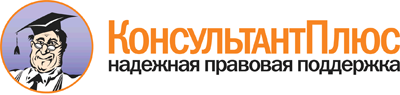  Приказ МИД России N 10489, Минюста России N 124 от 29.06.2012
(ред. от 01.06.2017)
"Об утверждении Административного регламента Министерства иностранных дел Российской Федерации и Министерства юстиции Российской Федерации по предоставлению государственной услуги по истребованию личных документов"
(Зарегистрировано в Минюсте России 25.07.2012 N 25033) Документ предоставлен КонсультантПлюс

www.consultant.ru 

Дата сохранения: 27.07.2017 
 ИНОСТРАННОЕ ГОСУДАРСТВОНАЗВАНИЕ ДИПЛОМАТИЧЕСКОГО ПРЕДСТАВИТЕЛЬСТВА ИЛИ КОНСУЛЬСКОГО УЧРЕЖДЕНИЯМЕСТО НАХОЖДЕНИЯГРАФИК РАБОТЫСПРАВОЧНЫЕ ТЕЛЕФОНЫАДРЕСА ОФИЦИАЛЬНОГО САЙТА И ЭЛЕКТРОННОЙ ПОЧТЫ123456Абхазия(Республика Абхазия)КОП <1> в Сухумег. Сухум, ул. Лакоба, д. 103прием: понедельник - пятница 09.15 - 12.30выдача: 14.15 - 16.30Тел.: (8-10-840) 2260281http://www.abkhazia.mid.rurusembsukhum@mail.ruАвстралия(Австралийская Республика)КОП в Канберре2603, г. Канберра, ул. Канберра Авеню, д. 78понедельник - пятница 09.00 - 12.30Тел.: (8-10-612) 62959474http://www.australia.mid.ruconsul@russianembassy-au.ruГК <2> в Сиднее2025, штат Новый Южный Уэльс, г. Сидней, район Вуллара, ул. Фуллертон стрит, д. 7-9понедельник - четверг 09.00 - 12.30Тел.: (8-10-612) 93261866,93261702, 83555404, 83555405http://www.sydneyrussianconsulate.cominfo@sydneyrussianconsulate.comАвстрия(Австрийская Республика)КОП в Вене1030, г. Вена Райзнерштрассе, д. 45прием: понедельник - пятница 09.00 - 12.00выдача: вторник, среда 14.00 - 15.45Тел.: (8-10-431) 7123233http://www.rusemb.at konsulat@rusemb.atГК в Зальцбурге5020, г. Зальцбург Бюргльштайнштрассе, д. 2понедельник - пятница 09.00 - 12.00Тел.: (8-10-43-662) 624184http://www.salzburg.mid.ruruskonsul.salzburg@mid.ruАзербайджан(Азербайджанская Республика)КОП в Бакуг. Баку, ул. Бакиханова, д. 17Понедельник - пятница 10.00 - 13.00Тел.: (8-10-99412) 4986083http://www.embrus-az.com consul@embrus-az.comАлбания(Республика Албания)КОП в Тиранег. Тирана, ул. Доника Кастриоти, д. 2понедельник, среда, пятница 09.00 - 12.00Тел.: (8-10-355-4) 2256040http://www.albania.mid.rurusemb@albmail.comАлжир(Алжирская Народная Демократическая Республика)КОП в Алжирег. Алжир, район Эль Биар, тупик Бугандура, д. 14понедельник - среда 10.00 - 13.00Тел.: (8-10-213-21) 921512http://www.algerie.mid.ruconsulat.rus@gmail.comГК в Аннабег. Аннаба, ул. Феллаха Рашида, д. 1вторник, воскресенье 10.00 - 13.00Тел.: (8-10-213-38) 868507, 801828http://www.annaba.mid.ruconsulat@rambler.ruАнгола(Республика Ангола)КОП в Луандег. Луанда, р-н Мирамар, ул. Криштиану душ Сантуша, д. 2-4понедельник, четверг 15.00 - 18.00вторник, пятница 09.00 - 12.00Тел.: (8-10-244-222) 445038http://angola.mid.ruluanda@dks.ruАргентина(Аргентинская Республика)КОП в Буэнос-Айресег. Буэнос-Айрес, ул. Гидо, д. 1677понедельник, пятница 10.00 - 12.30вторник, четверг 15.00 - 17.30Тел.: (8-10-5411) 48121794http://www.argentina.mid.ruconsulrusoarg@gmail.comАрмения(Республика Армения)КОП в Ереване375015, г. Ереван, ул. Григора Лусаворича, д. 13Априем: понедельник, среда 09.00 - 12.45, 14.15 - 17.45 четверг 09.00 - 12.45, 14.15 - 16.00пятница: 09.00 - 13.00, 14.15 - 16.00выдача: четверг 16.00 - 17.30Тел.: (8-10-374-10) 589843http://www.embassyru.amruscon@rusembassy.amГК в Гюмри3103, г. Гюмри, ул. Гарегина Нжде, д. 1прием: понедельник - пятница 09.00 - 12.45выдача: понедельник - четверг 14.15 - 16.45, пятница до 15.45Тел.: (8-10-374-312) 34533, 39445http://www.gyumri.mid.rugconru@mail.ruАфганистан(Исламская Республика Афганистан)КОП в Кабулег. Кабул, 7 район, Аюб Хан Мена, ул. Дар-уль-Аманпонедельник, вторник 10.00 - 13.00Тел.: (8-10-93) 202500010, 774844928http://www.afghanistan.mid.rurusconsul@multinet.afГК в Мазари-Шарифег. Мазари-Шариф, провинция Балх, ул. Маулана Джалалуддин Балхи, д. 37воскресенье, вторник, четверг 11.00 - 14.00Тел.: (8-10-93) 799038757, 799108958http://mazari-sharif.mid.rum-sharif@yandex.ruБангладеш(Народная Республика Бангладеш)КОП в ДаккеДакка-1212, район Гульшан, ул. 83, д. 11понедельник, вторник 09.00 - 12.00Тел.: (8-10-8802) 9884847, 9881680http://www.bangladesh.mid.rurusembbd@gmail.comГК в Читтагонгег. Читтагонг, район Кулши, улица N 6, д. 1воскресенье - четверг 09.00 - 12.00Тел.: (8-10-88031) 654154http://www.chittagong.mid.ruchitcon@mail.ruБахрейн(Королевство Бахрейн)КОП в Манамег. Манама, район Зиндж 331, ул. 3117, д. 860, п/я 26612воскресенье - среда 10.00 - 13.00Тел.: (8-10-973-17) 231914http://www.bahrain.mid.ruconsbahrain@mid.ruБелоруссия(Республика Белоруссия)КОП в Минске220053, г. Минск, ул. Нововиленская, д. 1Априем: понедельник, четверг, пятница 09.00 - 13.00, 14.00 - 17.00 (пятница до 16.00)вторник, среда 09.00 - 13.00выдача: понедельник 10.00 - 12.00, 14.00 - 16.00вторник, среда 14.00 - 15.00Тел.: (8-10-375-17) 2224984, 2224985http://www.belarus.mid.rurusemb-minsk@yandex.ruГК в Бресте224005, г. Брест, ул. Пушкинская, д. 10понедельник, четверг 08.30 - 13.00, 14.00 - 17.00вторник, среда, пятница 08.30 - 13.00Тел.: (8-10-375-162) 537842http://www.brest.belarus.mid.rubrestcons@brest.byБельгия(Королевство Бельгия)КОП в Брюсселе1180, г. Брюссель, Уккел, ул. Робер Жон, д. 78прием: понедельник, среда, пятница 10.30 - 12.30выдача: четверг 09.00 - 12.30(8-10-32-2) 3743400, 3759121http://www.belgium.mid.rurusconsbru@gmail.comГК в Антверпене2020, г. Антверпен, ул. Делла Файлелаан, д. 20прием: понедельник, среда, пятница 10.00 - 13.00выдача: понедельник, вторник, среда, пятница 10.00 - 11.00Тел.: (8-10-32-3) 8270464, 8291611http://www.russian-consulate-antwerp.beruscons@skynet.beБенин(Республика Бенин)КОП в Котонуг. Котону, Авеню де ля Марина, п/я 2013вторник, четверг 09.00 - 13.30Тел.: (8-10-229) 21316813http://www.benin.mid.ruBenin@mid.ruБолгария(Республика Болгария)КОП в Софии1113, г. София, бул. Драган Цанков, д. 28понедельник - пятница 08.45 - 12.30Последняя среда каждого месяца 08.45 - 12.30, 14.00 - 16.30Тел.: (8-10-359-2) 9634021http://www.russia.bgsofia@cons.russia.bgГК в Варне9000, г. Варна, ул. Македония, д. 53понедельник, среда, пятница 08.30 - 13.00Тел.: (8-10-359-52) 602718http://www.varna.mid.ruvarna@cons.russia.bgГК в Русе7020, г. Русе, ул. Ниш, д. 1понедельник, среда, пятница 09.00 - 13.00Тел.: (8-10-359-82) 822252http://www.ruse.mid.ruruse@cons.russia.dgБоливия(Многонациональное Государство Боливия)КОП в Ла-Пасег. Ла-Пас, Авенида Вальтер Гевара Арсе, 8129 (Калье 8 Калакото), касилья 5494понедельник, четверг 10.00 - 13.00Тел.: (8-10-591-2) 2786470http://www.bolivia.mid.rusecretarioconsrus@gmail.comБосния и ГерцеговинаКОП в Сараево71000, г. Сараево, ул. Уриян Дедина, д. 95понедельник, среда, пятница 10.00 - 12.00Тел.: (8-10-387-33) 214863, 668147http://www.sarajevo.mid.rukonzulat.rusije@bih.net.baБотсвана(Республика Ботсвана)КОП в Габоронег. Габороне, Тавана Клоуз, плот 4711, п/я 81вторник, четверг 09.00 - 12.00Тел.: (8-10-267) 3953739http://www.botswana.mid.ru/cons_e.htmlconsrus@info.bwБразилия(Федеративная Республика Бразилия)КОП в Бразилиа70476-900, г. Бразилиа, Южный сектор посольств, Проспект наций, квартал 801, участок Апонедельник, пятница 10.00 - 12.00среда 15.00 - 17.00Тел.: (8-10-55-61) 32235094http://www.brazil.mid.ruconsrusbr@gmail.comГК в Рио-де-Жанейро22450-030, г. Рио-де-Жанейро, район Леблон, ул. Профессора Азеведо Маркеса, д. 50понедельник, среда, пятница 09.00 - 14.00Тел.: (8-10-55-21) 22740097http://www.consrio.mid.ruconsrio@narod.ruГК в Сан-Пауло05601-001, г. Сан-Пауло, район Жардин Эверест, Авенида Линеу де Паула Машадо, д. 1366понедельник, среда, пятница 09.00 - 13.00Тел.: (8-10-55-11) 38144100http://www.sao-paulo.mid.ruconsrussp@yahoo.com.br,consrus_spl@mail.ruБруней(Государство Бруней-Даруссалам)КОП в Бандар-Сери-Бегаванег. Бандар-Сери-Бегаван, район Джерудонг, ул. Пулау Кубу, отель "Холидей Лодж", п/я 555понедельник, четверг 10.00 - 12.00Тел.: (8-10-673) 2611466http://www.brunei.mid.ruruembr@yandex.ruБурунди(Республика Бурунди)КОП в Бужумбурег. Бужумбура, бульвар Упрона, д. 43, п/я 1034понедельник, среда, пятница 09.00 - 11.00Тел.: (8-10-257) 22226098http://www.burundi.mid.ruambrusburundi@mid.ru,ambrusburundi@mail.ruВеликобритания(Соединенное Королевство Великобритании и Северной Ирландии)КОП в Лондонег. Лондон, Кенсингтон Пэлэс Гардэнс, д. 5прием по предварительной записивыдача: понедельник, вторник, пятница 08.45 - 11.00 четверг 14.00 - 17.00Тел.: (8-10-44) 2036687474http://www.rusemb.org.ukpassport@rusemb.org.ukГК в Эдинбургег. Эдинбург, Мелвилл-стрит, д. 58понедельник - четверг 09.30 - 12.30, 14.00 - 17.30, пятница 09.30 - 12.30, 14.00 - 17.15Тел.: (8-10-44-131) 2257098http://www.edinburgh.mid.ruvisa@edconsul.co.ukВенгрияКОП в Будапеште1062, г. Будапешт, пр-т. Андраши, д. 104понедельник, среда, пятница 09.00 - 12.30Тел.: (8-10-36-1) 3318985http://www.hungary.mid.ruruskons@t-online.huГК в Дебрецене4025, г. Дебрецен, ул. Арань Янош, д. 1понедельник, среда, пятница 09.00 - 12.00Тел.: (8-10-36-52) 536926, 536927http://www.debrecen.mid.rurusgkdeb@t-online.huВенесуэла(Боливарианская Республика Венесуэла)КОП в Каракасе60313, г. Каракас, район Лас Мерседес, ул. Лас Ломас, д. Союзпонедельник, среда, пятница 09.00 - 12.00Тел.: (8-10-58-212) 9939702, 9934531http://www.venezuela.mid.rurusconsul@yahoo.com.veВьетнам(Социалистическая Республика Вьетнам)КОП в Ханоег. Ханой, ул. Латхань, д. 191понедельник, вторник 09.00 - 12.00, 16.00 - 17.00среда, пятница 09.00 - 12.00четверг 16.00 - 17.00Тел.: (8-10-84-4) 38336996, 38336575http://www.vietnam.mid.rukons_hanoi@inbox.ruГК в Данангег. Дананг, ул. Чанфу, д. 22прием: понедельник, вторник, четверг 10.00 - 12.00выдача: понедельник - пятница 10.00 - 12.00Тел.: (8-10-84-511) 3822380, 3818528http://www.rusconsdanang.mid.ruconsdanang@gmail.comГК в Хошиминег. Хошимин, район N 3, ул. Бахюентханькуан, д. 40понедельник, четверг, пятница 09.00 - 12.00Тел.: (8-10-84-8) 39303936http://www.rusconshcm.mid.rucgrushcm@yandex.ruГабон(Габонская Республика)КОП в Либревилег. Либревиль, Триумфальный бульвар им. Омара Бонго Ондимба, п/я 3963понедельник, среда, пятница 09.00 - 12.00Тел.: (8-10-241) 768909http://www.gabon.mid.ruambrusga@mail.ruГайана(Кооперативная Республика Гайана)КОП в Джорджтаунег. Джорджтаун, Китти, Паблик Роуд, д. 3понедельник, среда, пятница 09.00 - 11.00Тел.: (8-10-592) 2269773, 2252179http://www.guyana.mid.ruconsrus.guyana@mail.ruГана(Республика Гана)КОП в Аккрег. Аккра, Кантонментц, Джавахарлал Неру Роуд/Свитчбек Лейн, п/я 1634вторник, четверг 09.00 - 12.00Тел.: (8-10-233-30) 2768332http://www.ghana.mid.rurusembgh@yandex.ru,rusemb_ghana@mail.ruГватемала(Республика Гватемала)КОП в Гватемалег. Гватемала, 2-а Авенида, д. 12-55, Зона 14понедельник, среда 10.00 - 12.30Тел.: (8-10-502-2) 3668891, 3631688http://www.guat.mid.ruguateconsulru@gmail.comГвинея-Бисау(Республика Гвинея-Бисау)КОП в Бисауг. Бисау, ул. 14 ноября, п/я 308вторник 15.00 - 17.00четверг 10.00 - 12.00Тел.: (8-10-245) 3251028, 3251050http://bissau.a5.rurussiagb@eguitel.comГвинея(Гвинейская Республика)КОП в Конакриг. Конакри, Матам-Порт, 9 км, п/я 329вторник, четверг 10.00 - 12.30Тел.: (8-10-224) 631405222http://www.guinee.mid.ru/kon_ru.htmlambrusgui@yandex.ruГермания(Федеративная Республика Германия)КОП в Берлине10117, г. Берлин, Беренштрассе, д. 66понедельни - пятница 09.00 - 13.00Тел.: (8-10-49-30) 22651183, 22651184http://www.russische-botschaft.deinfokonsulat@russische-botschaft.de,infokonsulatberlin@gmail.comГК в Лейпциге04105, г. Лейпциг, Турмгутштрассе, д. 1прием: понедельник - пятница 08.30 - 13.00выдача: понедельник - четверг 08.30 - 12.30, 14.00 - 16.30, пятница 08.30 - 12.30, 14.00 - 15.00Тел.: (8-10-49-341) 5851876, 5902923http://leipzig.mid.rurusgenkon_leipzig@t-online.deГК в Бонне53177, г. Бонн Вальдштрассе, д. 42понедельник - пятница 08.30 - 13.30Тел.: (8-10-49-228) 3867930, 7931http://www.ruskonsulatbonn.depassport@ruskonsulatbonn.deГК во Франкфурте-на-Майне60318, г. Франкфурт-на-Майне, Эдервег, д. 16-18понедельник - пятница 09.00 - 13.00Тел.: (8-10-49-69) 59674503, 59674231http://www.ruskoroulatfimkiurt.despravka@ruskonsulatfrankfurtdeГК в Гамбурге22085, г. Гамбург, Ам Феентайх, д. 20понедельник - пятница 09.00 - 12.00, 15.00 - 17.00Тел.: (8-10-49-40) 2295201, 2295301http://www.generalkonsulat-rus-hamburg.depassport@generalkonsulat-rus-hamburg.deГК в Мюнхене81675, г. Мюнхен, Мария-Терезия-Штрассе, д. 17прием: понедельник - пятница 09.00 - 12.45выдача: понедельник - четверг 10.00 - 12.30Тел.: (8-10-49-89) 592503 (справочный, Пн - Пт с 09.00 до 13.00)http://www.ruskonsmchn.mid.ruruskonsmchn@t-online.deГреция(Греческая Республика)КОП в Афинах15224, г. Афины, Халандри, ул. Тзавелла, д. 5понедельник - пятница 09.00 - 13.00Тел.: (8-10-30-210) 6711945, 6711906, 6728849, 6711935, 6749708http://www.greece.mid.ruathenes@dks.ruГК в Салониках54624, г. Салоники, Центральный район, Димосфенус, д. 5прием: вторник - пятница 09.00 - 13.00выдача: вторник - пятница 12.00 - 13.00Тел.: (8-10-30-2310) 257201, 257666http://www.saloniki.mid.rusaloniki@dks.ruГрузияКонсульская служба Секции интересов Российской Федерации при Посольстве Швейцарии в Грузии0162, г. Тбилиси, пр. И. Чавчавадзе, д. 51понедельник, вторник, четверг, пятница 11.00 - 13.30Тел.: (8-10-995-32) 2912782, 2912675http://www.georgia.mid.ruRussianConsulate@Caucasus.netДания(Королевство Дания)КОП в Копенгагене2100, г. Копенгаген, Кристианиагаде, д. 3понедельник - пятница 09.00 - 11.30Тел.: (8-10-45-35) 382370, 382378http://www.denmark.mid.ruembrusdenmark@kdmid.ruДемократическая Республика КонгоКОП в Киншасег. Киншаса, район Гомбе, авеню де ля Жюстис, д. 80, п/я 1143понедельник, среда, пятница 10.00 - 12.00Тел.: (8-10-243) 98743189http://www.drc.mid.ruambrus_drc@mail.ruДжибути(Республика Джибути)КОП в Джибутиг. Джибути, Плато дю Марабу, п/я 1913понедельник, четверг 08.00 - 11.00Тел.: (8-10-253) 21352551, (8-10-253) 21350740http://www.djibouti.mid.ruembdjibouti@mid.ruЕгипет (Арабская Республика Египет)КОП в Каирег. Каир, Докки, ул. Мисаха, д. 34воскресенье, вторник, среда, четверг 09.30 - 13.30Тел.: (8-10-2-023) 7486393http://www.egypt.mid.rucairo2007@mail.ru,rusconsulegypt@gmail.comГК в Александрииг. Александрия, Саба Паша, ул. Таг аль-Руаса, д. 9прием: воскресенье, вторник, четверг 09.00 - 12.00 понедельник 10.00 - 12.00 выдача: 12.00 - 13.00Тел.: (8-10-2-03) 5833534http://alexandria.mid.rugkalex@ya.ruЗамбия(Республика Замбия)КОП в Лусакег. Лусака, район Лонгэйкрс, Дипломатический треугольник, д. 6407, п/я 32355понедельник, среда, пятница 10.00 - 13.00Тел.: (8-10-260-211) 256802http://www.zambia.mid.rulusaka@dks.ruЗимбабве(Республика Зимбабве)КОП в Харарег. Хараре, ул. Файф Авеню, д. 70, п/я 4250понедельник, среда, пятница 10.00 - 12.00Тел.: (8-10-263-4) 720349http://www.ruszim.org.zw zimbabweko@mail.ruИзраиль(Государство Израиль)КОП в Тель-Авивег. Тель-Авив, ул. Кауфман, д. 2 (офисное здание "Бейт Текстиль"), третий этажприем по предварительной записивыдача: понедельник, среда, четверг, пятница 09.00 - 13.00Тел.: (8-10-972-3) 5101020http://www.russianembassy.org.ilcons_ru@mail.netvision.net.ilГК в Хайфег. Хайфа, ул. Хапарсим, д. 24, п/я 306понедельник - пятница 09.00 - 14.00по предварительной записиТел.: (8-10-972-4) 8667556http://www.haifa.mid.rurussiaconsul@mail.ru,gkrussia@netvision.net.ilИндия(Республика Индия)КОП в Нью-Дели110021, г. Нью-Дели, район Чанакъя Пури, ул. Шанти Патхприем: понедельник, вторник, четверг, пятница 10.00 - 13.00выдача: понедельник, вторник, четверг, пятница 10.00 - 14.00Тел.: (8-10-91-11) 26110560, 26110641/42http://www.rusembindia.comindconru@gmail.comГК в Ченнаи (Мадрасе)600004, г. Ченнаи, ул. Сантом Хай Роуд, д. 33 (старый N 14)понедельник, четверг 08.00 - 14.00, 15.30 - 18.30 вторник, среда, пятница 08.00 - 14.00Тел.: (8-10-91-44) 24982320, 24982330http://www.chennai.mid.rumadrasrus@vsnl.net,ruschennai@ya.ruГК в Мумбаи400036, г. Мумбаи, ул. Джагмохандас Марг, Палм Бич, д. 42понедельник, среда, пятница 10.00 - 14.00Тел.: (8-10-91-22) 23633627, 23633628http://www.russiaconsulmumbai.mid.ruconsulate_mumbai@mail.ruГК в Калькутте700027, г. Калькутта, район Алипур, ул. Раджа Сантош Роуд, д. 22 Апонедельник, четверг 08.00 - 14.00, 15.30 - 18.30 вторник, среда, пятница 08.00 - 14.00Тел.: (8-10-91-33) 24797006http://www.kolkata.mid.rurus.consul.kolkata@gmail.comИндонезия(Республика Индонезия)КОП в Джакарте12940, г. Джакарта, ул. Расуна Сайд, квартал Х-7, д. 1-2понедельник - пятница 09.00 - 13.00Тел.: (8-10-62-21) 5225195http://www.indonesia.mid.rurusconsul.jakarta@gmail.comИордания (Иорданское Хашимитское Королевство)КОП в Амманег. Амман, район Джабаль-Амман, 4-й круг, ул. Ахмад Туканвоскресенье, вторник, четверг 10.00 - 13.00Тел.: (8-10-9626) 5682509http://www.jordan.mid.ruconsulate.amman@mail.ruИрак(Республика Ирак)КОП в Багдадег. Багдад, район Мансур, Аль-Мутанабби, д. 605/5/4воскресенье, вторник, четверг 10.00 - 13.30Тел.: (8-10-9641) 5418913, 5414754, 5414749http://www.iraq.mid.rurusiraq@mail.ruГК в ЭрбилеКурдский автономный район, г. Эрбиль, район Дашти Хаулер, участок N 1/5, округ N 15, Келекинвоскресенье - четверг 10.00 - 13.00Тел.: (8-10-964-750) 1348674; (8-10-964-750) 4872200, 8528449, (8-10-964 751) 0129688http://www.rusgencons-erbil.mid.rurusgencons-erbil@yandex.ruГК в Басрег. Басра, район Брадаыйя, ул. Аби Хасиб, Блок 29, номер 16711воскресенье, вторник, четверг 10.00 - 13.00Тел.: (8-10-964) 7704938577http://www.rusconsbasrah-iraq.mid.rurusconsbasrah-iraq@yandex.ruИран(Исламская Республика Иран)КОП в Тегеранег. Тегеран, ул. Нофль-ле-Шато, д. 37воскресенье, понедельник, вторник, четверг 10.00 - 13.00Тел.: (8-10-9821) 66728873, 66728874http://www.iran.mid.ruteheran@dks.ruГК в Исфаганег. Исфаган, пер. Масджед-е Софретчи, д. 11, б-р Чахарбаг-е ПайинВоскресенье - четверг 10.00 - 12.30Тел.: (8-10-9831) 2222060http://www.isfahan.mid.rurusconsesf@mail.ruГК в Рештег. Решт, ул. Пасдаран, д. 82воскресенье, понедельник, вторник, четверг 10.00 - 13.00Тел.: (8-10-98-13) 33336430http://www.iran.mid.rukonsulresht@gmail.comИрландияКОП в ДублинеДублин 14, Ратгар, Оруэлл роуд, д. 184-186прием: понедельник - пятница 09.00 - 11.45выдача: 11.30 - 12.00Тел.: (8-10-3531) 4922048http://dublin.kdmid.rudublin.consul@mail.ruИсландия(Республика Исландия)КОП в Рейкьявике101, г. Рейкьявик, ул. Тунгата, д. 24понедельник, среда, пятница 09.00 - 12.00Тел.: (8-10-354) 5610851http://www.iceland.mid.rurusscons@isl.isИспания(Королевство Испания)КОП в Мадриде28002, г. Мадрид, ул. Хоакин Коста, д. 33прием: понедельник, среда, пятница 10.00 - 13.00выдача: вторник, четверг 10.00 - 13.00по предварительной записиТел.: (8-10-34-91) 4112957http://www.rusmad.mid.ruconsmd@arrakis.esГК в Барселоне08034, г. Барселона, Авенида Пирсон, д. 34понедельник - пятница 10.00 - 13.00 по предварительной записиТел.: (8-10-34-93) 2805432, 2800220http://barcelona.mid.rubarcelona.mid@mail.ruИталия(Итальянская Республика)КОП в Риме00161, г. Рим, ул. Номентана, д. 116понедельник - пятница 08.00 - 12.00Тел.: (8-10-39-06) 92937196, 44235625 (в будние дни с 8.00 до 12.00)http://www.rusconsroma.commail@rusconsroma.comГК в Милане20148, г. Милан, ул. Сант-Аквилино, д. 3понедельник-пятница 09.00 - 12.45 по предварительной записиТел.: (8-10-39-02) 48750432, 48706041, 48705912http://www.rumilan.commail@rumilan.comГК в Палермо90149, г. Палермо, Монделло, ул. Орфео, д. 18понедельник-пятница 08.30 - 12.30 по предварительной записиТел.: (8-10-39-091) 6842121, 6113970http://www.palermo.mid.rutext@consolatorussopa.itГК в Генуе16167, г. Генуя, ул. Гирарделли Пешетго, д. 16понедельник, среда, пятница 09.00 - 12.00 по предварительной записиТел.: (8-10-39-010) 3726047, 3726304http://www.rugenova.comconsolatoru@tin.itЙемен(Йеменская Республика)КОП в Сане1087, г. Йемен, Сана, ул. 26 сентябряпонедельник 10.00 - 14.00 среда 09.00 - 13.00Тел.: (8-10-9671) 270051http://www.rusemb-ye.orgГК в Аденег. Аден, Хормаксар, ул. Сахль Абьян, д. 6, п/я 6001понедельник, четверг 09.00 - 12.00Тел.: (8-10-9672) 231050http://aden.rusemb-ye.orgura@y.net.yeКабо-Верде(Республика Кабо-Верде)КОП в г. Прайяг. Прайя, Ашада Санту Антониу, ул. ОУА, д. 9, а/я 31понедельник, среда, пятница 11.00 - 13.00Тел.: (8-10-238) 2622739http://www.capeverde.mid.ruembrus@sapo.cvКазахстан(Республика Казахстан)КОП в Астане010002, г. Астана, ул. Бараева, д. 4 (вход со стороны ул. Жумабека Ташенова)прием: понедельник 09.30 - 12.30, 15.30 - 17.30выдача: понедельник 9.30 - 12.30Тел.: (8-10-7172) 440793, 44-07-83, 44-07-86http://www.consular.rfembassy.kzRusConsulAstana@mail.ruГК в Алма-Ате050040, г. Алма-Ата, ул. Джандосова, д. 4понедельник 09.30 - 12.30 вторник, четверг 09.30 - 12.30, 15.00 - 17.00Тел.: (8-10-727) 275-64-16, 2747172http://www.almaata.mid.rugcrusalmaata@gmail.comГК в Усть-Каменогорске070019, Восточно-Казахстанская область, г. Усть-Каменогорск, ул. Орджоникидзе, д. 2прием: понедельник 10.00 - 12.30среда, пятница 09.30 - 12.30 по предварительной записивыдача: понедельник 10.00 - 12.30, 14.00 - 17.00среда, пятница 09.30 - 12.30Тел.: (8-7232) 262959http://ukk.rfembassy.kzgkrfustkamenogorsk@mail.ruГК в Уральске090000, г. Уральск, ул. Мухита, д. 78прием: понедельник 09.30 - 13.00, 14.30 - 17.00четверг 09.30 - 13.00 по предварительной записивыдача: вторник 14.30 - 17.00 пятница 9.30 - 13.00Тел.: (8-10-7112) 511626http://www.uralsk.mid.rurusconsuralsk@gmail.comКамбоджа(Королевство Камбоджа)КОП в Пномпенег. Пномпень, бульвар Сотхеарос, д. 213понедельник, четверг 08.00 - 12.00Тел.: (8-10-855-23) 217694http://www.embrusscambodia.mid.rurusconsinpp@gmail.comКамерун(Республика Камерун)КОП в Яундег. Яунде, Квартал Бастос, Бульвар СССР, п/я 488вторник, четверг 09.30 - 13.00Тел.: (8-10-237) 699915627http://www.rusembcam.orgrussie.ambassade@orangemail.cmКанадаКОП в Оттавег. Оттава, провинция Онтарио, Рейндж-роуд, д. 52понедельник - пятница 09.30 - 12.30Тел.: (8-10-1-613) 2367220, 2366215, 2360920http://rusembassy.ca consul.ottawa@mid.ruГК в Торонтог. Торонто, провинция Онтарио, Блур-стрит Восток, д. 175, кв. 801понедельник - пятница 09.30 - 12.30Тел.: (8-10-1-416) 9629911http://www.toronto.mid.rutoronto@kdmid.ruГК в Монреалег. Монреаль, провинция Квебек, проспект Мюзе, д. 3655понедельник - пятница 09.00 - 12.00Тел.: (8-10-1-514) 8435901http://www.montreal.mid.ruconsulat_mtl@bellnet.caКатар(Государство Катар)КОП в Дохег. Доха, Аль-Кутайфия, район 66, улица 804, вилла 4, п/я 15404воскресенье, вторник 11.00 - 14.00понедельник, среда 17.00 - 19.00Тел.: (8-10-974) 44836231, 44836821http://www.qatar.mid.rurusemb@qatar.net.qaКения(Республика Кения)КОП в Найробиг. Найроби, Ленана Роуд, п/я 30049-00100вторник, четверг 09.00 - 12.00Тел.: (8-10-254-20) 2722462; 2728700http://www.russembkenya.mid.rurussembkenya@mid.ruКипр(Республика Кипр)КОП в Никосииг. Никосия, 2406 р-н Энгоми, ул. Агиос Прокопиос, д. 1прием: понедельник - четверг 09.00 - 13.00выдача: понедельник, среда 15.00 - 17.00Тел.: (8-10-357) 22776832http://www.cyprus.mid.rurussianembassy.consulate@cytanet.com.cyКиргизия(Киргизская Республика)КОП в Бишкеке720001, г. Бишкек, пр. Манаса, д. 55прием: среда 08.30 - 12.00, 14.30 - 16.30вторник, пятница 08.30 - 12.00 по предварительной записи выдача: понедельник, среда 14.30 - 16.30, пятница 14.30 - 16.00Тел.: (8-10-996-312) 612614, 612615, 612616, 612617http://www.kyrgyz.mid.ruruscons@saimanet.kgГК в Оше723500, г. Ош, ул. К. Бобулова (Патриса Лумумбы), д. 77прием: понедельник, пятница 9.00 - 12.00четверг 15.00 - 17.30 по предварительной записивыдача: четверг 15.00 - 17.30, пятница 09.00 - 12.00Тел.: (8-10-996-3222) 26304http://rusconsosh.kggencon@mail.kgКитай (Китайская Народная Республика)КОП в Пекине100600, г. Пекин, ул. Дунчжимэнь Бэйчжунцзе, д. 4понедельник - пятница 15.00 - 17.00Тел.: (8-10-86-10) 65321267http://www.russia.org.cn visa@russia.org.cnГК в Гуанчжоу510623, г. Гуанчжоу, ул. Линьцзян дадао, д. 3, центр "Фачжань чжунсинь", 26Апонедельник - пятница 09.00 - 12.30Тел.: (8-1086-20) 85185001/2/3http://rfcg.orginfo@rfcg.orgГК в Шанхае200080, г. Шанхай, ул. Хуанпу, д. 20понедельник, среда, пятница 14.45 - 17.30вторник, четверг 09.15 - 12.15Тел.: (8-10-86-21) 63248383, 63242682http://www.rusconshanghai.org.cngkshanghai@mail.ruГК в Специальном Административном районе Гонконг и Специальном Административном районе Макаог. Гонконг, Ваньчай, Харбор Роуд, Санхункей Центр, д. 30, 21 этаж, офис 2106-2123понедельник - пятница 09.00 - 12.30, 14.30 - 17.00Тел.: (8-10-852) 28777188http://www.russia.com.hkcghongkong@ya.ruГК в Шэньяне110003, г. Шэньян, Нань Шисаньвэйлу, д. 31понедельник - пятница 09.00 - 13.00, 14.30 - 17.00Тел.: (8-10-86-24) 23223927, 23224408http://rcsy.orginfo@rcsy.orgКорейская Народно-Демократическая РеспубликаКОП в Пхеньянег. Пхеньян, Центральный район, квартал Сомун, Посольство России в КНДРпонедельник - четверг 14.00-16.00Тел.: (8-10-850-2) 3817375, 3813101http://www.rusembdprk.rupyongyang@dks.ruГК в Чондинег. Чондин, район Ранам, квартал Рабукпонедельник - четверг 14.00 - 16.00Тел.: (8-10-85-073) 230402http://www.rusembdprk.ruE-mail: chondjingk@gmail.comКолумбия(Республика Колумбия)КОП в Боготег. Богота, ул. Каррера 4, N 75-02 АА90600среда 09.00 - 12.00Тел.: (8-10-571) 3100728http://www.colombia.mid.ruembassyrusia@colombia.comКонго(Республика Конго)КОП в Браззавилег. Браззавиль, Авеню Феликс Эбуэ, п/я 2132понедельник, среда, пятница 09.00 - 11.00Тел.: (8-10-242) 222811923, 055503014http://www.congo.mid.ruamrussie@yandex.ruКорея(Республика Корея)КОП в Сеуле100-120, г. Сеул, Чун-гу, 11-киль, Сосомун-ро, д. 43прием: понедельник 09.30 - 12.30, 14.30 - 17.30выдача: понедельник, среда, пятница 09.30 - 12.30, 14.30 - 17.30Тел.: (8-10-822) 3182134http://www.russian-embassy.orgrusconsul.seoul@gmail.comГК в Пусане600-814, г. Пусан, Чунганг-дон, Чунг-ку, 4-ка, здание Корейского банка, этаж 8понедельник, вторник, четверг, пятница 09.30 - 13.00, 14.00 - 17.30Тел.: (8-10-8251) 4419904, 4419905http://www.pusan.mid.ruruspusan@mail.ruКоста-Рика (Республика Коста-Рика)КОП в Сан-Хосег. Сан-Хосе, район Эскаланте, 100 метров на север, 150 метров на восток от церкви Святой Тереситычетверг 09.00 - 12.00Тел.: (8-10-506) 22211639, 22569181http://www.costarica.mid.ruemrusa@ice.co.crКот-д'Ивуар (Республика Кот-д'Ивуар)КОП в Абиджанег. Абиджан, Ривьера Гольф, ул. Д-33, а/я 583вторник, четверг 09.00 - 12.00Тел.: (8-10-2252) 2430959http://www.cotedivoire.mid.ruambrci@yandex.ruКуба(Республика Куба)ГК в Гаванег. Гавана, Мирамар, 5 авенида, N 318, на пересечении 66 улицы и 5 авенюпонедельник, пятница 09.00 - 12.00среда 15.00 - 18.00Тел.: (8-10-537) 2041074http://www.cuba.mid.ruruscons@enet.cuКувейт(Государство Кувейт)КОП в Эль-Кувейтег. Эль-Кувейт, Район Дайя, Дипломатик Кампус, Блок 5, Плот 17воскресенье, среда 10.00 - 13.00Тел.: (8-10-965) 22529243http://www.kuwait.mid.ruconsdepkuw@mail.ruЛаос(Лаосская Народно-Демократическая Республика)КОП во Вьентьянег. Вьентьян, Округ Сисаттанак, Бан Тхапхалансай, ул. Тхадыа, км 4, п/я 490понедельник, вторник, четверг 09.00 - 12.00Тел.: (8-10-856-20) 5551 5975http://www.laos.mid.ruconslao@mail.ruЛатвия(Латвийская Республика)КОП в Ригег. Рига, ул. Дзирнаву, д. 57понедельник - четверг 09.00 - 13.00, 15.00 - 17.00пятница 09.00 - 13.00, 15.00 - 16.00Тел.: (8-10-371) 67212579http://www.latvia.mid.ru/consotdel.htmlruskons@apollo.lvГК в Даугавпилсег. Даугавпилс, ул. Краславас, д. 46прием: вторник, пятница 09.00 - 12.00по предварительной записивыдача: понедельник 15.00 - 17.00, пятница 14.00 - 16.00Тел.: (8-10-371-654) 21644, 22773http://daugavpils.mid.rudgcons@yandex.ru,dgcons@mbox.latg.lvГК в Лиепаег. Лиепая, ул. Лиепу, д. 27понедельник, вторник, четверг, пятница 09.00 - 12.30Тел.: (8-10-371-634) 22517http://www.liepaja.mid.ruGKRossii@mail.ruЛиван(Ливанская Республика)КОП в Бейрутег. Ливан, Бейрут, ул. Мар-Элиас, п/я 11-5220понедельник, среда, пятница 09.00 - 13.00Тел.: (8-10-961-1) 311561http://www.lebanon.mid.ruconsrus@cyberia.net.lbЛивия(Государство Ливия)КОП в Триполиг. Триполи, ул. Мустафа Кэмел, д. 10воскресенье, вторник, четверг 11.00 - 13.00Тел.: (8-10-218-21) 3330545, 3330546, 4449261libconsul@mail.ru,tripoli_text@mail.ru,tripoli@dks.ruЛитва(Литовская Республика)КОП в Вильнюсе08113, г. Вильнюс, ул. Латвю, д. 53прием: понедельник, вторник, четверг, пятница 08.15 - 11.50выдача: понедельник, вторник, четверг, пятница 13.15 - 15.50Тел.: (8-10-370-5) 2723893, 2723376http://www.lithuania.mid.rukolatvu@rusemb.ltГК в Клайпедег. Клайпеда, ул. Шермукшню, д. 4прием: понедельник, вторник, четверг, пятница 08.30 - 12.00выдача: понедельник, вторник, четверг, пятница 15.00 - 16.00(8-10-370-46) 499952, 499954http://www.klaipeda.mid.ruruskonsul@rusemb.ltЛюксембург (Великое Герцогство Люксембург)КОП в ЛюксембургеЛ-2145, г. Люксембург, Рю Сеприен Мерже, д. 116понедельник, вторник, четверг 10.00 - 12.00Тел.: (8-10-352-26) 687476http://www.ruslux.mid.rurusconslux@yandex.ruМаврикий(Республика Маврикий)КОП в Флореалег. Флореаль, авеню Квин Мэри, п/я 10вторник, среда, четверг 10.30 - 12.30Тел.: (8-10-230) 6961545, 6965533http://www.mauritius.mid.rurusemb.mu@intnet.muМавритания(Исламская Республика Мавритания)КОП в Нуакшотег. Нуакшот, ул. Абу Бакр, п/я 221понедельник, среда, четверг 10.00 - 13.00Тел.: (8-10-222) 45251845http://www.mauritanie.mid.runuakchott@dks.ruМадагаскар(Республика Мадагаскар)КОП в Антананаривуг. Антананариву, Ивандри, д. 101, п/я 4006вторник, четверг 09.00 - 12.00Тел.: (8-10-261-20) 2242345http://www.madagascar.mid.ruambrusmad@blueline.mgМакедония(Республика Македония)КОП в Скопье1000, г. Скопье, ул. Пиринска, д. 44вторник, четверг, пятница 09.00 - 13.00Тел.: (8-10-38-92) 3117160http://www.russia.org.mkskopje@dks.ruМалайзияКОП в Куала-Лумпуре50450, г. Куала-Лумпур, Джалан Ампанг, д. 263понедельник, среда, пятница 09.30 - 13.00Тел.: (8-10-603) 42563949http://www.malaysia.mid.rurusconsulmalaysia@yandex.comМали(Республика Мали)КОП в Бамаког. Бамако, квартал Ниарела, п/я 300понедельник, среда, пятница 10.00 - 13.00Тел.: (8-10-223) 20218540http://www.rusembmali.mid.rubamako@dks.ruМальта(Республика Мальта)КОП в Валлеттег. Валлетта, Каппара, Сан Джуан, Антонио Шембри стрит, Ариэль Хаус, д. 25понедельник 11.00 - 14.00 вторник - четверг 09.00 - 12.00Тел.: (8-10-356) 21371906http://www.malta.mid.rurusconsul@onvol.netМарокко(Королевство Марокко)КОП в Рабатег. Рабат, Суисси, проспект Мухаммед VI, 4-й кмпонедельник, вторник, четверг, пятница 09.30 - 12.30Тел.: (8-10-212-537) 753545http://www.marocco.mid.rurabat@dks.ruГК в Касабланке20100, г. Касабланка, р-н Пальмье, ул. Байт Лахм, д. 17понедельник, вторник, четверг, пятница 09.00 - 12.30Тел.: (8-10-212-522) 255708, 251873http://www.cgruscasa.org cgruscasa@mid.ruМексика(Мексиканские Соединенные Штаты)КОП в Мехико06140, г. Мехико, Колония Иподромо Кондеса, Районная управа Куаутемок, ул. Карлос Б. Сетина 12-А (угол ул. Чиконтепек)понедельник - пятница 09.30 - 12.30Тел.: (8-10-52-55) 52731605, 52714856http://www.embrumex.orgrusconsulmex@mail.ruМозамбик(Республика Мозамбик)КОП в Мапуту4666, г. Мапуту, ул. В. Ленина, д. 2445вторник, среда, четверг, пятница 09.00 - 12.00Тел.: (8-10-258-21) 417707http://www.mozambik.mid.rumaputo@dks.ruМолдавия(Республика Молдова)КОП в Кишиневе2004, г. Кишинев, Бульвар Штефана чел Маре, д. 153 (вход со стороны ул. Тома Чорбэ)прием: понедельник, среда, 14.00 - 16.30выдача: вторник, четверг, 14.00 - 16.30пятница 08.30 - 12.30Тел.: (8-10-373-22) 235110 (доб. 116), 226242http://www.moldova.mid.ruconsrus@mtc.mdМонголияКОП в Улан-Баторег. Улан-Батор, Проспект Мира-6, п/я 661понедельник - четверг 10.00 - 12.00Тел.: (8-10-976-11) 326037http://www.mongolia.mid.rucons_ru@mongol.netГК в Дарханег. Дархан, Залуучудын гудамж, 13, п/я 1226прием: понедельник, среда, пятница 09.00 - 12.00выдача: вторник, четверг 10.00 - 12.00Тел.: (8-10-976-7037) 3996http://www.darkhan.mid.rucons_dar@mail.ru,cons-dar@mongol.netГК в Эрдэнэтег. Эрдэнэт, Орхон аймак, 5 мкр, п/я 8330понедельник, среда, пятница 09.30 - 12.30, 14.30 - 16.30Тел.: (8-10-976-7035) 3009http://www.consermon.mid.ruarmonconsulru@gmail.com,armonconsulru@rambler.ruМьянма(Республика Союз Мьянма)КОП в Янгонег. Янгон, район Дагон, ул. Сагава, д. 38понедельник, среда, пятница 10.00 - 12.00Тел.: (8-10-951) 254553http://www.myanmar.mid.ruyangon@dks.ruНамибия(Республика Намибия)КОП в Виндхукег. Виндхук, ул. Кристиан, д. 4, п/я 3826понедельник, среда, пятница 10.00 - 13.00Тел.: (8-10-264-61) 239661http://www.rusemwhk.mid.ruwindhoek@dks.ruНепал(Федеративная Демократическая Республика Непал)КОП в Катмандуг. Катманду, ул. Балуватар, п/я 123понедельник, среда, пятница 10.00 - 11.00Тел.: (8-10-97-71) 4412155,4411063http://www.nepal.mid.rurusconsul@mos.com.npНигерия(Федеративная Республика Нигерия)КОП в Абуджег. Абуджа, Майтама, Теннеси Кресент, д. 15понедельник - пятницаприем: 09.00 - 13.00выдача: 13.00 - 14.00Тел.: (8-10-234-812) 1393721 (с 8:00 до 14:00)http://www.rusemb-nigeria.rurusconsulabuja@mid.ruНидерланды(Королевство Нидерландов)КОП в Гааге2517, г. Гаага, ул. Схевенингсевег, д. 2понедельник - пятница 09.00 - 13.00Тел.: (8-10-3170) 3646473, 3640780http://www.ambru.nlinfocon@euronet.nlНикарагуа(Республика Никарагуа)КОП в Манагуа419601, г. Манагуа, р-н Лас Колинас, ул. Виста Алегре, д. 214вторник, среда,четверг 09.00 - 12.00Тел.: (8-10-505) 2760819http://nicaragua.mid.ru/konsul-skie-voprosyembajadarn@gmail.comНовая ЗеландияКОП в Веллингтоне6012, г. Веллингтон, Карори, Мессинс роуд, д. 57, п/я 17262понедельник - пятница 09.30 - 13.00Тел.: (8-10-644) 4766742http://www.newzealand.mid.ruconsul@clear.net.nzНорвегия(Королевство Норвегия)КОП в Осло0244, г. Осло, ул. Драмменсвейн, д. 74прием: понедельник - пятница 08.30 - 12.00, 13.30 - 16.00 выдача: 08.30 - 12.00Тел.: (8-10-47) 22551763http://www.norway.mid.ruconsul@online.noГК в Киркенесе9915, г. Киркенес Родхусплассен, д. 2, п/я 98понедельник - пятница 09.00 - 12.00Тел.: (8-10-47) 78993737http://www.kirkenes.mid.rugenkons@online.noГК в Баренцбурге (о. Шпицберген)о. Шпицберген, Баренцбург, Консульство России, п/я 181понедельник, вторник 15.00 - 17.00четверг, пятница 10.00 - 12.00Тел.: (8-10-47) 79021785http://www.norway.mid.ruksvalbar@online.noОбъединенные Арабские ЭмиратыКОП в Абу-Дабиг. Абу-Даби, ул. Халифа, восточные участки 65/67, а/я 8211воскресенье, четверг 10.30 - 13.00вторник 17.00 - 20.00Тел.: (8-10-971-2) 6723516http://www.uae.mid.ruconsrusembuae@gmail.comГК в Дубаег. Дубай, район Умм Аль Шейф, улица 6В, вилла N 21понедельник - четверг 10.00 - 13.30Тел.: (8-10-971) 43285347http://www.gconsdubai.mid.rucondubai@hotmail.comОман(Султанат Оман)КОП в Маскатег. Маскат, Шати аль-Курум, ул. Саруж, Путь 3032, жилой комплекс Сарфейт хаузинг, п/я 745прием: воскресенье, понедельник, среда 10.00 - 13.00выдача: 12.00 - 13.00Тел.: (8-10-968) 24602894http://www.oman.mid.rurusconsoman@mail.ruПакистан(Исламская Республика Пакистан)КОП в Исламабадег. Исламабад, Дипломатический анклав, сектор 4пятница 09.30 - 12.30 по предварительной записиТел.: (8-10-92-51) 2600813http://www.pakistan.mid.ruislamabad@dks.ruГК в Карачиг. Карачи, Клифтон, сема 5, блок 4, участок N FL 1понедельник - пятница 10.00 - 13.00Тел.: (8-10-92-21) 35830322, 35375355http://www.rusconsulkarachi.mid.rurfconsul@gmail.comГосударство ПалестинаКонсульский отдел Представительства Российской Федерации при Палестинской национальной администрацииг. Рамалла, Аль-Бира, район Аль-Балуа, ул. Аль-Мубадин, жилой комплекс "Джемзо"вторник, четверг, пятница 11.00 - 14.00Тел.: (8-10-972-2) 2400972http://www.pna.mid.rurussia.palestine@gmail.comПанама(Республика Панама)КОП в Панамег. Панама, ул. Мануэль Эспиноса Батиста, гостиница "Краун Плаза", здание "Интернейшенел Бизнес Центр", 10 этажпонедельник, среда, пятница 09.00 - 12.00Тел.: (8-10-507) 2641408, 2641635http://www.panama.mid.ruemruspan@mail.ru,conruspan@mail.ruПарагвай(Республика Парагвай)КОП в Асунсьонег. Асунсьон, ул. Фелипе Молас Лопес, д. 689понедельник 10.00 - 12.00 вторник, пятница 09.00 - 12.00Тел.: (8-10-595-21) 623733, 623732http://www.paraguay.mid.ruembruspar@ya.ruПеру(Республика Перу)КОП в Лимег. Лима, район Сан Исидро, авеню Салаверри, д. 3424вторник, пятница 10.00 - 13.00 четверг 15.30 - 18.00Тел.: (8-10-511) 2640404; 2640036http://www.embajada-rusa.orgconsuladoderusia@yahoo.comПольша(Республика Польша)КОП в Варшаве00-761, г. Варшава, ул. Бельведерска, д. 25Сприем: понедельник, вторник, четверг, пятница 08.00 - 12.00выдача: 15.00 - 16.00Тел.: (8-10-48-22) 1221012http://www.poland.mid.ruwarsaw@kdmid.ruГК в Гданьске80-251, г. Гданьск, ул. Стефана Баторего, д. 15понедельник, среда, пятница 08.30 - 12.30Тел.: (8-10-48-58) 3411088http://www.gdansk.mid.rukonsvisagdn@poczta.onet.plГК в Познани60-567, г. Познань, ул. Буковская, д. 53априем: понедельник, среда, пятница 08.30 - 12.30выдача: понедельник 14.15 - 15.00Тел.: (8-10-48-61) 8417740http://www.poznan.mid.rukrpoznan@mail.ruГК в Кракове31-144, г. Краков, ул. Бискупя, д. 7понедельник, среда, пятница 08.30 - 12.30Тел.: (8-10-48-12) 4222647, 4229066http://www.krakow.mid.ruruskrk@poczta.onet.plПортугалия(Республика Португалия)КОП в Лиссабоне1400-092, г. Лиссабон, ул. Дескобертас, д. 4понедельник, среда, четверг, пятница 09.45 - 12.45Тел.: (8-10-351-21) 3011606http://www.consul.embrussia.ruconsul@embrussia.ruРуанда(Республика Руанда)КОП в Кигалиг. Кигали, пр-т Армии, д. 19, п/я 40понедельник, среда 4.00 - 17.00 пятница 10.00 - 12.00Тел.: (8-10-250) 252575286http://www.rwanda.mid.ruambruss@rwandal .rwРумынияКОП в Бухаресте712675, г. Бухарест, ул. Туберозелор 4, сектор 1понедельник, вторник, четверг, пятница 09.00 - 12.30Тел.: (8-10-4021) 2221389, 2221556http://www.romania.mid.rubucharest@dks.ruГК в Констанце900682, г. Констанца, ул. Михай Витязу, д. 5понедельник, вторник, пятница 08.00 - 13.00Тел.: (8-10-40-241) 611106, 615168http://www.constantza.mid.ruconsulatulrus@rdsct.roСаудовская Аравия (Королевство Саудовская Аравия)КОП в Эр-Рияде11693, г. Эр-Рияд, Рахмания, ул. аль-Васити, д. 13, п/я 94308воскресенье, вторник, четверг 10.00 - 13.00Тел.: (8-10-966-11) 4811844http://www.riyadh.mid.ruconsulksa@mail.ruГК в Джидде21454, г. Джидда, ул. Аль-Андалус, д. 14, п/я 15786воскресенье, понедельник, вторник 09.00 - 13.00Тел.: (8-10-966-12) 6659255, 6659212http://www.jeddah.mid.ruruscons1@awalnet.net.saСейшельские Острова(Республика Сейшельские Острова)КОП в Викториио. Маэ, р-н Ле Ниоль, п/я 632понедельник - пятница 10.00 - 13.00, 14.30 - 16.00Тел.: (8-10-248) 4266590http://seychelles.mid.ru266590@mail.ruСенегал(Республика Сенегал)КОП в Дакарег. Дакар, бульвар Республики, д. 65, п/я 3180понедельник, среда, пятница 09.00 - 12.00Тел.: (8-10-221-33) 8215960http://www.senegal.mid.ruconsulat.russie@gmail.comСербия(Республика Сербия)КОП в Белграде1100, г. Белград, ул. Делиградска, д. 32понедельник, среда, пятница 09.00 - 12.00Тел.: (8-10-38-111) 3613964, 3613180, 3617644http://www.ambasadarusije.rsconsrus@ambarusk.rsСингапур(Республика Сингапур)КОП в Сингапуре258439, г. Сингапур, Нассим Роуд, д. 53понедельник - пятница 10.00 - 12.00Тел.: (8-10-65) 67370048http://www.singapore.mid.ruconsul@russia.org.sg,rusconsin@gmail.comСирия (Сирийская Арабская Республика)КОП в Дамаскег. Дамаск, Адауи, Омар Бен Аль-Хаттаб стрит, п/я 3153воскресенье, понедельник, вторник, четверг 11.00 - 13.00Тел.: (8-10-963-11) 4423165; 4422011http://www.syria.mid.ruconsdamascus@mail.ruГК в Алеппог. Алеппо, Эль Мухафазат, п/я 1050вторник, среда, четверг, пятница 09.00 - 13.00Тел.: (8-10-963-21) 2232401http://www.syria.mid.rugencons@scs-net.orgСловакия(Словацкая Республика)КОП в Братиславе81106, г. Братислава, ул. Маротиго, д. 3понедельник, среда, пятница 09.00 - 12.00Тел.: (8-10-421-2) 54417929http://www.slovakia.mid.rukonzulat@rusemb.skСловения(Республика Словения)КОП в Любляне1000, г. Любляна, ул. Повшетова, д. 40понедельник - пятница 08.30 - 11.00Тел.: (8-10-38-61) 4254142; 4329031http://www.rus-slo.mid.ruruscons@siol.netСудан(Республика Судан)КОП в Хартумег. Хартум, Амарат, 5-ая улица, блок 10А, п/я 1161понедельник, среда 09.00 - 13.00Тел.: (8-10-249) 183471042http://www.sudan.mid.rurfsudan@mid.ruСоединенные Штаты АмерикиКОП в Вашингтоне20007, г. Вашингтон, Танлоу роуд, д. 2641понедельник - пятница 09.00 - 12.00, 14.00 - 17.00Тел.: (8-10-1-202) 9398907, 9398913http://www.russianembassy.orgpassportunit@gmail.comГК в Нью-Йоркег. Нью-Йорк, 91 Ист стрит, д. 9понедельник - четверг 09.00 - 13.00, 14.00 - 16.00 пятница 9.00 - 13.00, 14.00 - 15.00Тел.: (8-10-1-212) 5343782, 3480626http://www.ruscon.orgmail@ruscon.orgГК в Сан-Франциско94123, шт. Калифорния, Сан-Франциско, ул. Грин Стрит, д. 2790понедельник - пятница 14.00 - 17.00Тел.: (8-10-1-415) 9286878http://www.consulrussia.orgpassport@consulrussia.orgГК в Сиэтлег. Сиэтл, Юниверсити стрит, д. 600, 25 этаж, сьют 2510понедельник - пятница 09.00 - 12.00Тел.: (8-10-1-206) 7280232, 7281910, 7289042http://www.netconsul.orgconsul@seanet.comГК в Хьюстонег. Хьюстон, ул. Вест Луп Саус, д. 1333, сьют 1300понедельник - пятница 09.00 - 12.00Тел.: (8-10-1-713) 3373300http://www.rusconhouston.mid.ruinfo@rusconshouston.orgТаджикистан(Республика Таджикистан)КОП в Душанбе734026 Душанбе, ул. Абуали ибн Сино, д. 29/31прием: понедельник - четверг 09.00 - 12.30,15.00 - 17.30выдача: понедельник 09.00 - 12.30, 15.00 - 17.30Тел.: (8-10-992-37) 3257438http://www.rusemb.tjdushanbe@dks.ruГК в Ходженте735706, г. Ходжент, Согдийская обл., ул. Сырдарьинская, д. 21прием: понедельник 15.00 - 17.00, вторник 09.00 - 13.00, 15.00 - 17.00, четверг 15.00 - 17.00выдача: четверг 09.00 - 13.00Тел.: (8-10-99-23422) 64673, 64876http://www.consulrus.tjrusconsul@mail.ruТаиланд(Королевство Таиланд)КОП в Бангкоке10500, г. Бангкок, округ Банграк, район Суравонг, ул. Сап, д. 78понедельник, вторник, четверг, пятница 09.00 - 11.45Тел.: (8-10-662) 2342012http://www.thailand.mid.ruconsulbkk@gmail.comТанзания(Объединенная Республика Танзания)КОП в Дар-эс-Саламег. Дар-эс-Салам, 1905, ул. Али Хасан Мвиньи, д. 73, п/я 1905вторник, четверг 09.00 - 12.00Тел.: (8-10-255-22) 2666046http://www.tanzania.mid.rudarconsul@gmail.comТунис(Тунисская Республика)КОП в Тунисе2092, г. Тунис, район Эль-Манар 1, ул. Бергамот, д. 16вторник, среда, пятница 09.00 - 11.00Тел.: (8-10-216-71) 882757http://www.tunisie.mid.rutunconsul@mail.ruТуркменистанКОП в Ашхабаде744005, г. Ашхабад, пр-т. им. Сапармурата Туркменбаши, д. 11прием: понедельник, вторник, четверг 09.30 - 12.30, 15.30 - 17.30выдача: понедельник-четверг 09.30 - 11.30, 15.30 - 17.30, пятница 09.30 - 11.30 по предварительной записиТел.: (8-10-99312) 940741http://www.turkmenistan.mid.ruconsulrf-ashkhabad@mail.ru,ruscons-ashkhabad@yandex.ruКонсульский пункт Посольства в г. Туркменбашиг. Туркменбаши, ул. Махтумкули, 81 "а"понедельник, вторник, среда, пятница 09.30 - 13.00,15.30 - 18.00 (пятница до 17.00)Тел.: (8-10-993-243) 77083,77076http://www.turkmenistan.mid.rurfturkmen@mail.ruТурция(Турецкая Республика)КОП в Анкарег. Анкара, район Чанкая, ул. Каръягды, д. 5прием: понедельник, среда, пятница 09.00 - 12.30 выдача: вторник 09.00 - 12.00Тел.: (8-10-90-312) 4409485, 9880254http://www.turkey. mid.ruankarakons@yandex.ruГК в Стамбуле34430, г. Стамбул, район Бейоглу, ул. Истикляль Кадеси, д. 219-225апонедельник 09.30 - 12.00, 13.00 - 16.00, среда - четверг 09.00 - 12.00, 13.00 - 16.00Тел.: (8-10-90-212) 2925101,2925103http://www.istanbul.turkey.mid.ruvisavitr@rambler.ruГК в Антальег. Анталья, район Йеникапы, Парк сокак, д. 30понедельник - пятница 09.00 - 12.30Тел.: (8-10-90-242) 2483202http://www.antalya.mid.ruantalyakons@yandex.ruГК в Трабзонег. Трабзон, район Ортахисар, проспект Рефига Джесура, д. 6понедельник - пятница 10.00 - 12.00, 15.00 - 17.00Тел.: (8-10-90-462) 3262600, 3262728http://www.trabzon.mid.rutrabzon@yandex.ruУганда(Республика Уганда)КОП в Кампалег. Кампала, Малкольм X Авеню, д. 28, п/я 7022вторник, четверг 10.00 - 12.00.Тел.: (8-10-256-41-4) 345698http://www.russembug.infohttp://www.russemb.narod2.rurussemb@utlonline.co.ug,kampala@dks.ruУзбекистан(Республика Узбекистан)КОП в Ташкенте100015, г. Ташкент, ул. Нукус, д. 83прием: понедельник, вторник, пятница 09.00 - 13.00 выдача: понедельник, вторник, четверг 14.00 - 16.00Тел.: (8-10-998-71) 2556299, 1407200http://www.russia.uzconsul@russia.uzУкраинаКОП в Киеве01015, г. Киев, ул. Панфиловцев, д. 5понедельник - четверг 09.30 - 13.00, 14.30 - 17.00 пятница 09.30 - 13.00 по предварительной записиТел.: (8-10-38-044) 2801412http://embrus.org.ua/ru/consulate_infopassportkiev@mail.ruГК в Харькове61024, г. Харьков, ул. Ольминского, д. 22понедельник - четверг 09.00 - 13.00, 15.00 - 17.00Тел.: (8-10-38-057) 7000056, 7157997http://www.kharkov.mid.ruconsulkharkov@gmail.comГК во Львове79017, г. Львов, ул. К. Левицкого, д. 95прием: понедельник - четверг 09.15 - 13.00, 15.00 - 17.45 выдача: понедельник, среда с 15.00Тел.: (8-10-380-32) 2750577, 2442624, 2447440http://www.lvov.mid.rukonsrus.lviv@mail.ru,konsrus@lviv.farlep.netГК в Одессе65009, г. Одесса, Гагаринское плато, д. 14прием: понедельник, вторник, среда, пятница 09.00 - 13.00выдача: понедельник, вторник, среда, пятница 15.00 - 17.00, пятница 15.00 - 16.00Тел.: (8-10-38-048) 7841542, 7841544http://www.odessa.mid.rugenconrfodessa@mail.ruУругвай(Восточная Республика Уругвай)КОП в Монтевидеог. Монтевидео, Бульвар Испания, д. 2735понедельник, среда, пятница 09.00 - 12.00Тел.: (8-10-5982) 7085545http://www.uruguay.mid.ruconsuladoruso.uruguay@mail.ruФилиппины(Республика Филиппины)КОП в Манилег. Манила, Макати, Дипломатический городок, Акация роуд, д. 1245четверг 09.00 - 12.00Тел.: (8-10-63-2) 8109581http://www.philippines.mid.ruphilippines@bk.ruФинляндия(Финляндская Республика)КОП в Хельсинки00140, г. Хельсинки, ул. Техтаанкату, д. 1Дприем: понедельник - четверг 09.00 - 12.00, 14.00 - 17.00 пятница 09.00 - 12.00, 14.00 - 16.00выдача: понедельник - четверг 14.00 - 17.00пятница 14.00 - 16.00Тел.: (8-10-35-89) 6123025http://www.rusembassy.ficonsdep@mail.ruГК в Турку20700, г. Турку, ул. Вартиовуоренкату, д. 2понедельник - пятница 09.00 - 11.30, вторник 14.00 - 15.45Тел.: (8-10-358-2) 2336441, 0103252450http://www.rusconsul-turku.comrusconsul.turku@co.inet.fiК <3> на Аландских островах (Мариехамн)22100, Мариехамн, ул. Норра Эспланадгатан, д. 11понедельник - пятница 10.00 - 12.00Тел.: (8-10-358-1) 819524http://konsaland.mid.rurusconsulat.aland@aland.netФранция(Французская Республика)КОП в Париже75116, г. Париж, бульвар Ланн, д. 40-50прием: понедельник - четверг 09.00 - 12.20, 15.00 - 18.00выдача: понедельник - четверг 09.00 - 12.00Тел.: (8-10-331) 45040501http://www.france.mid.ruconsulat.russe@gmail.comГК в Марселе13272, г. Марсель, Проспект Амбруаза Паре, д. 3понедельник, вторник, четверг, пятница 09.00 - 12.00Тел.: (8-10-334) 91771525, 91762679http://www.marseille.mid.ruconsrusmarseille@wanadoo.frГК в Страсбурге67000, г. Страсбург, площадь Себастьяна Бранта, д. 6прием: понедельник, вторник, четверг, пятница 09.00 - 12.00 выдача: понедельник, четверг 17.00 - 18.00Тел.: (8-10-333) 88367315, 88369785http://www.strasbourg.mid.rurusconsulat@wanadoo.frХорватия(Республика Хорватия)КОП в Загребе10000, г. Загреб, Босанска, д. 44понедельник, среда, пятница 09.00 - 12.00Тел.: (8-10-385-1) 3755038, 3755904http://www.zagreb.mid.ruruscons@zg.htnet.hrЦентральноафриканская РеспубликаКОП в Бангиг. Банги, ул. Гамаль Абдель Насер, д. 108, п/я 1405вторник, пятница 10.00 - 12.00Тел.: (8-10-236) 21610311http://www.rca.mid.rurusconsrca@yandex.ruЧад(Республика Чад)КОП в Нджаменег. Нджамена, авеню полковника Нелде Ригоберта, п/я 891вторник, четверг 11.00 - 14.00Тел.: (8-10-235) 22525719, 66239467http://www.tchad.mid.ruamrustd@yandex.ruЧерногорияКОП в Подгорице81000, г. Подгорица, ул. Велише Мугоше, д. 1понедельник, среда, пятница 09.00 - 12.00Тел.: (8-10-382-20) 273104http://www.ambrus.mekonzulat@ambrus.meЧехия(Чешская Республика)КОП в Праге16000, г. Прага, район Прага 6-Бубенеч, ул. Коронации 34понедельник - пятница 09.0 - 11.45Тел.: (8-10-420) 233374093http://www.czech.mid.ruconsulpraha@rambler.ruГК в Брно60300, г. Брно, ул. Глинки, д. 142-бпонедельник, среда, пятница 09.00 - 13.00Тел.: (8-10-420-543) 232157, 232158,211619http://www.brno.mid.rugkbrno@gmail.comГК в Карловых Варах36001 г. Карловы Вары, ул. Петра Великого, д. 18понедельник, среда, пятница 09.00 - 13.00Тел.: (8-10-420-353) 221325, 221324, 999692http://karlovy-vary.mid.rugk-karlovy-vary@rambler.ruЧили(Республика Чили)КОП в Сантьягог. Сантьяго, район Витакура, проспект Америко Веспусио Норте, д. 2127понедельник, пятница 09.00 - 12.30среда 15.00 - 18.00Тел.: (8-10-56-2) 22088532http://www.chile.mid.ruconsulado@rusia.tie.clШвейцария(Швейцарская Конфедерация)КОП в Берне3006, г. Берн, Бруннадернштрассе, д. 53, п/я 268понедельник, вторник, среда, пятница 09.00 - 12.00Тел.: (8-10-41-31) 3520567, 3520425http://www.consulrussia.chconsbern@gmail.comГК в Женеве1202, г. Женева, ул. Шоб, д. 24понедельник, среда, пятница 09.00 - 12.00Тел.: (8-10-41-22) 7349083, 7347955http://geneve.kdmid.ruconsulat.russie@bluewin.chШвеция(Королевство Швеция)КОП в Стокгольме11260, г. Стокгольм Йорвельсгатан, д. 31прием: понедельник - пятница 09.00 - 12.00выдача: понедельник - пятница 09.00 - 11.30Тел.: (8-10-46-8) 6190470, 6566792http://www.ryssland.seinfo.consrust@telia.comГК в Гетеборге40222, г. Гетеборг, Сигфридсгатан, д. 1, п/я 5093прием: понедельник - четверг 15.40 - 17.40, пятница 15.00 - 16.00выдача: понедельник - пятница 12.00 - 13.00Тел.: (8-10-46-31) 408084http://www.gothenburg.mid.ruinfo.consrugt@telia.comШри-Ланка (Демократическая Социалистическая Республика Шри-Ланка)КОП в Коломбог. Коломбо 7, Сэр Эрнест де Сильва Мавата, д. 62вторник, четверг 08.00 - 13.00Тел.: (8-10-9411) 2573555, 2574959http://www.sri-lanka.mid.ruruscons@itmin.netЭквадор(Республика Эквадор)КОП в Китог. Кито, ул. Рейна Виктория 462 и Рамон Рокапонедельник, среда 10.00 - 13.00пятница 10.00 - 12.00Тел.: (8-10-593-2) 2505089http://www.ecuador.mid.ruconsrusia_ecuador@mail.ruЭритрея(Государство Эритрея)КОП в Асмэрег. Асмэра, ул. Зобель, д. 21, п/я 5667понедельник - четверг 09.00 - 11.30Тел.: (8-10-29-11) 127172http://www.eritrea.mid.ruasmear@yandex.ruЭстония(Эстонская Республика)КОП в Таллине10133, г. Таллин, ул. Лай, д. 18прием: понедельник - пятница 09.00 - 12.00 по предварительной записи,вторник, четверг 09.00 - 12.00 без записивыдача: среда 14.30 - 17.00, пятница 14.30 - 16.00Тел.: (8-10-372) 6464131http://www.estonia.mid.rukonsotdest@neti.eeКанцелярия КОП в Тарту51003, г. Тарту, ул. Юликооли, д. 1прием: понедельник, вторник 09.00 - 12.00выдача: понедельник, четверг, пятница 14.30 - 16.00Тел.: (8-10-372-7) 403024http://estonia.mid.rutarturus@hot.eeГК в Нарве20308, г. Нарва, ул. Кирику, д. 8понедельник - пятница 09.00 - 13.00, 14.00 - 16.00Тел.: (8-10-372-35) 60652, 91367http://www.narva.mid.runarvapassportrf@mail.ruЭфиопия(Федеративная Демократическая Республика Эфиопия)КОП в Аддис-Абебег. Аддис-Абеба, Йека кыфле кетема, кебеле 08, ул. Коморос, п/я 1500понедельник - пятница 10.00 - 12.00Тел.: (8-10-2511-16) 612054http://www.ethiopia.mid.rurussemb2@ethionet.etЮжно-Африканская РеспубликаКОП в Претории0102, г. Претория, Менло Парк, Брукс-стрит, д. 316понедельник - пятница 08.30 - 11.30Тел.: (8-10-2712) 3627116http://www.russianembassy.org.zapretoria@dks.ruГК в Кейптауне8001, г. Кейптаун, ул. Рибик, д. 8, Нортон Роуз Хаус, 12 этажпонедельник - пятница 08.45 - 11.30(8-10-27-21) 4183656, 4183657http://www.russiacapetown.org.zaconsular@russiacapetown.org.zaЮжная Осетия(Республика Южная Осетия)КОП в Цхинвале100001, г. Цхинвал, ул. Чочиева, д. 2понедельник, среда 10.30 - 12.30вторник, четверг 10.30 - 17.30Тел.: (8-9974) 454877, (8-929) 8105413http://www.rfsosetia.mid.ruconsul.ossetia@yandex.ruЯмайкаКОП в Кингстонег. Кингстон 8, Норбрук Драйв, д. 22понедельник - пятница 09.00 - 12.00Тел.: (8-101-876) 9241048http://rejamaica.rurussianembassy@rambler.ruЯпонияКОП в Токио106-0041, г. Токио, р-н Минато, Абзабудай, д. 2-1-1понедельник, четверг 09.30 - 12.30, 14.30 - 16.30вторник, пятница 09.30 - 12.30Тел.: (8-10-81-3) 35834445http://www.rusconsul.jp visa@rusconsul.jpГК в Ниигате950-0078, г. Ниигата, Бандайдзима, д. 5-1, Здание Бандайдзима, 12 эт.понедельник - четверг 11.00 - 12.00, 14.00 - 16.30Тел.: (8-10-8125) 2446015http://www.niigata.mid.runiicons@be.wakwak.comГК в Осаке560-0005, г. Осака, Тоенака, Ниси-Мидоригаока, д. 1-2-2понедельник - пятница 09.30 - 12.30, 14.00 - 16.00Тел.: (8-10-81-66) 8483452, 8483451http://osaka.kdmid.rugkrfosaka@gmail.comГК в Саппоро064-0914, г. Саппоро, район Тюо, Минами-14, Ниси-12, д. 2-5понедельник - пятница 14.00 - 16.00Тел.: (8-10-81-11) 5613171, 5613172http://www1.odn.ne.jp/ruscons_sappororuscons.sapporo@gmail.comГК в Саппоро (отделение в Хакодатэ)040-0054, г. Хакодатэ, Мотомати, д. 14-1вторник - пятница 10.00 - 12.00Тел.: (8-10-81-38) 248201http://www1.odn.ne.jp/ruscons_sappororuscons.hakodate@gmail.comПРЕДСТАВИТЕЛЬСТВО МИД РОССИИ (ТЕРРИТОРИЯ ДЕЯТЕЛЬНОСТИ)МЕСТО НАХОЖДЕНИЯГРАФИК РАБОТЫСПРАВОЧНЫЕ ТЕЛЕФОНЫАДРЕСА ОФИЦИАЛЬНОГО САЙТА И ЭЛЕКТРОННОЙ ПОЧТЫ12345в г. Архангельске(Архангельская обл.)163000, г. Архангельск, ул. Карла Либкнехта, д. 2, каб. 229понедельник - пятница 09.00 - 12.00, 14.00 - 16.00Тел.: (8182) 20-10-22, 21-13-00, 21-12-93Факс: 21-13-00http://www.arkhangelsk.mid.rumidarkh@atnet.ru,arhmid@atnet.ruв г. Астрахани(Республика Калмыкия, Астраханская обл.)414000, г. Астрахань, ул. Ленина, д. 20понедельник - четверг 09.00 - 13.00, 13.45 - 18.00пятница 09.00 - 13.00, 13.45 - 16.45Тел.: (8512) 44-78-00Факс: 44-78-01http://www.astrakhan.mid.rumidast@mid.ru,midasttech@mid.ru,midastfin@mid.ruв г. Барнауле(Алтайский край, Республика Алтай, Томская обл.)656049, г. Барнаул, пр. Ленина, д. 41понедельник - четверг 09.00 - 13.00,14.00 - 17.00пятница 09.00 - 15.00Тел.: (3852) 24-79-18, 24-18-02, 24-49-25Факс: 24-79-18http://www.barnaul.mid.rubarnaul@mid.ruОтделение представительства в г. Томске:634069, г. Томск, пл. Ленина, д. 6, каб. 352понедельник - четверг 09.00 - 13.00, 14.00 - 17.00пятница 09.00 - 15.00Тел./Факс: (3822) 510-375http://www.barnaul.mid.rutommid@tomsk.gov.ruв г. Благовещенске(Амурская обл.)675000, г. Благовещенск, ул. Пионерская, д. 10понедельник - пятница 09.00 - 18.00Тел.: (4162) 53-54-52Факс: 53-52-91http://www.blag.mid.rumidamur@mail.ruв г. Владивостоке(Приморский край)690091, г. Владивосток, ул. Пушкинская, д. 25-Апонедельник - четверг 09.00 - 18.00пятница 09.00 - 16.45обед: 13.00 - 14.00Тел.: (423) 222-17-29, 222-35-24, 222-42-47, 222-04-37Факс: 222-81-58http://www.vladivostok.mid.rumfa@vlad.ruв г. Владикавказе(Республика Северная Осетия - Алания)362008, г. Владикавказ, ул. Коцоева, д. 17, второй этаж, каб. 3понедельник - четверг 14.00 - 17.30пятница 14.00 - 16.15Тел./Факс: (8672) 55-06-69 (приемная), 55-07-40Факс: 55-07-45http://www.vladikavkaz.mid.rumid-alania@mail.ruв г. Воронеже(Воронежская обл., Белгородская обл., Липецкая обл., Тамбовская обл.)394000, г. Воронеж,пр. Революции, д. 21, 1 этаж, правое крылопонедельник - четверг 09.00 - 18.00пятница 09.00 - 16.45перерыв: 13.00 - 13.45Тел./Факс: (473) 253-04-46, 255-47-52http://web.vrn.ru/midmidvoronezh@vmail.ruОтделение представительства в г. Белгороде:308000, г. Белгород, ул. Князя Трубецкого, д. 24, к. 211понедельник - пятница 09.00 - 18.00Тел./Факс: (4722) 20-20-41http://web.vrn.ru/midmidbelgorod@yandex.ruОтделение представительства в г. Тамбове392000, г. Тамбов, ул. Советская, д. 118, каб. 371-372понедельник - пятница 09.00 - 18.00Тел./Факс: (4752) 71-50-07http://web.vrn.ru/midmidtambov@mail.ruв г. Грозном(Чеченская Республика)364000, г. Грозный ул. Гаражная, д. 10, оф. 6-7 Прием ведется по адресу: ул. Маяковского, д. 92, 7 этаж, каб. 717понедельник 13.30 - 17.30, вторник, среда 09.30 - 12.30четверг 10.00 - 12.00Тел.: (8712) 29-59-40 (руководитель), 29-59-37 (3 секретарь)Факс: 29-59-39http://www.grozny.mid.rugrozny.mid@gmail.comв г. Екатеринбурге(Свердловская обл., Тюменская обл., Курганская обл., Челябинская обл., Пермский край, Ямало-Ненецкий АО <1>, Ханты-Мансийский АО - Югра)620219, г. Екатеринбург, ул. Мамина-Сибиряка, д. 111вторник, четверг 09.30 - 11.30, 15.00 - 17.00Тел.: (343) 371-54-84Факс: 350-77-80http://www.ekaterinburg.mid.ruekat-mid@mail.ru, Ekb@mid.ruв г. Иркутске(Иркутская область)664025, г. Иркутск, ул. Чкалова, д. 38понедельник - пятница 10.00 - 13.00 (прием документов)четверг 15.00 - 17.00 (прием граждан)Тел.: (3952) 34-28-66, 25-60-34Факс: 24-16-61http://www.irkutsk.mid.rumid_irkutsk@mail.ruв г. Йошкар-Оле(Республика Марий Эл)424006, г. Йошкар-Ола, пр. Гагарина, д. 8понедельник - четверг 09.00 - 18.00пятница 09.00 - 17.00Тел.: (8362) 45-39-77, 41-52-00Факс: 45-39-78http://www.mari-el.mid.rumari-el@mid.ruв г. Казани(Республика Татарстан)420061, г. Казань, ул. Космонавтов, д. 59понедельник 13.00 - 17.00 вторник, среда 09.00 - 12.00, четверг 09.00 - 11.00Тел.: (843) 291-05-69Факс: 291-05-68http://www.mid-kazan.kcn.rukazan@dks.ruв г. Калининграде (Калининградская обл.)236000, г. Калининград, ул. Кирова, д. 17прием: понедельник - четверг 09.00 - 12.00, пятница 09.00 - 11.00 выдача: понедельник - четверг 09.00 - 14.00 пятница 09.00 - 11.00Тел.: (4012) 21-37-12, 21-16-68 - конс. отд.,95-82-02 - паспортный отд. Факс: 21-06-26http://www.kaliningrad.mid.rukaliningrad@mid.ruв г. Краснодаре(Краснодарский край)350020, г. Краснодар, ул. Красная, д. 176понедельник - четверг 09.30 - 12.30, 15.00 - 17.00пятница 09.30 - 12.30, 15.00 - 16.00Тел./Факс: (861) 253-73-77, 253-73-85http://www.krasnodar.mid.rumid@mail.kuban.ruв г. Красноярске(Красноярский край, Республика Тыва, Республика Хакасия)660017, г. Красноярск, пр. Мира, д. 106понедельник - пятница 09.00 - 18.00Тел.: (391) 211-51-93Факс: 211-51-94http://www.krsk.mid.rukrasnoyarsk@mid.ruв г. Махачкале(Республика Дагестан)367025, г. Махачкала, пр-т Шамиля, д. 44-апонедельник - пятница 09.00 - 13.00Тел.: (8722) 63-64-57, 63-64-48Факс: 63-43-25http://www.makhachkala.mid.rupredm@yandex.ruв г. Минеральные Воды(Ставропольский край, Кабардино-Балкарская Республика)357212, г. Минеральные Воды, ул. Тбилисская, д. 57апонедельник - пятница 09.00 - 13.00Тел.: (87922) 6-27-02, 6-27-18Факс: 5-40-21http://www.mwmid.ruinfo@mwmid.ruОтделение представительства в г. Ставрополе:355042, г. Ставрополь, ул. Доваторцев, д. 55апонедельник - пятница 09.00 - 18.00Тел./Факс: (8652) 77-35-13http://www.mwmid.ruotd_mid@mail.stv.ruв г. Мурманске(Мурманская обл.)183038, г. Мурманск, ул. Володарского, д. 6понедельник, среда, пятница 10.00 - 12.30Тел.: (8152) 69-29-60Факс: 69-29-62http://www.murmansk.mid.rumurmansk@mid51.ruв г. Нижнем Новгороде(Нижегородская обл., Кировская обл., Республика Мордовия, Чувашская Республика, Удмуртская Республика)603082, г. Нижний Новгород, Кремль, корп. 1понедельник, среда 14.00 - 17.30вторник, четверг, пятница 09.00 - 12.30Тел.: (831) 439-13-45, 439-13-28Факс: 439-13-52http://www.mid.nnov.rumid@mid.nnov.ruОтделение представительства в г. Саранске:430005, г. Саранск, ул. Коммунистическая, д. 33/2, каб. 622понедельник - среда 14.00 - 17.30вторник, четверг, пятница 09.00 - 12.30Тел.: (8342) 48-04-95Факс: 48-05-02http://www.mid.saransk.rumid_saransk@moris.ruОтделение представительства в г. Ижевске:426074, г. Ижевск, пл. 50 лет Октября, д. 15понедельник - пятница 10.00 - 12.00, 14.00 - 16.00Тел.: (3412) 68-24-39Факс: 68-04-53http://izhevsk.mid.rumid@udmnet.ruОтделение представительства в г. Кирове:610019, г. Киров, ул. К. Либкнехта, д. 69, здание 2, каб. 221понедельник - пятница 09.00 - 18.00Тел.: (8332) 38-18-21,Факс: 64-86-74http://www.mid.kirov.rukirov-mid@yandex.ruОтделение представительства в г. Чебоксарах:428000, г. Чебоксары, ул. Ленинградская, д. 33, каб. 22понедельник - пятница 09.00 - 18.00Тел./Факс: (8352) 62-72-93http://www.cap.ru/Default.aspx7gov_id=84vasamid@cbx.ruв г. Новосибирске(Новосибирская обл., Кемеровская обл.)630091, г. Новосибирск, ул. Мичурина, д. 19понедельник - пятница 09.00 - 18.00Тел.: (383) 217-30-60Факс: (383) 217-29-67http://www.novosibirsk.mid.rumid@cn.ruв г. Омске(Омская обл.)644024, г. Омск, ул. Щербанева, д. 20, оф. 401-404понедельник - четверг 10.00 - 13.00, 14.00 - 17.00 пятница 10.00 - 13.00, 14.00 - 16.30Тел.: (3812) 20-02-37 Тел./Факс: 20-01-57http://www.omsk.mid.ruomsk@mid.ruв г. Оренбурге(Оренбургская обл.)460000, г. Оренбург, ул. 9 Января, д. 64понедельник, среда 14.00 - 17.00вторник, четверг, пятница 09.00 - 13.00Тел.: (3532) 77-11-48, 78-69-41Тел./Факс: 77-38-20http://orenburg.mid.ruprorenmid@esoo.ruв г. Петрозаводске(Республика Карелия)185028, г. Петрозаводск, ул. Андропова, д. 2/24понедельник-пятница 10.00 - 13.00, 14.00 - 16.00Тел.: (8142) 785-555, 783-000Факс: 769-404http://www.petrozavodsk.mid.rumid@sampo.ruв г. Петропавловске-Камчатском(Камчатский край)683000, г. Петропавловск-Камчатский, ул. Ленинская, д. 46понедельник - четверг 09.00 - 12.00, 12.45 - 18.00пятница 09.00 - 12.00, 12.45 - 16.45Тел.: (4152) 42-47-33, 42-57-07Факс: 42-48-47http://www.kamchatka.mid.rumid@mail.kamchatka.ruв г. Пскове(Псковская обл.)180000, г. Псков, Октябрьский проспект, д. 23-Бпонедельник - пятница 09.00 - 18.00Тел.: (8112) 29-14-37, 66-36-28Факс: 29-14-36http://www.pskov.mid.rumid@psk.gtspskov.ru,pskov@mid.ruв г. Ростове-на-Дону(Ростовская обл., Волгоградская обл., Республика Адыгея)344022, г. Ростов-на-Дону, ул. Пушкинская, д. 221понедельник, четверг 10.00 - 13.00, 14.00 - 17.00пятница 10.00 - 13.00, 14.00 - 16.00Тел.: (863) 269-72-39, 269-72-40, 239-72-44Факс: 269-72-40http://www.rostov.mid.rumidrostov@aaanet.ruв г. Самаре(Самарская обл., Пензенская обл., Ульяновская обл., Саратовская обл.)443100, г. Самара, ул. Галактионовская, д. 132понедельник - четверг 09.00 - 18.00пятница 09.00 - 16.45Тел.: (846) 270-40-93, 270-45-21, 270-45-22Факс: 270-40-94, 270-45-22http://www.samara.mid.rumfasam@smrtlc.ruОтделение представительства в г. Пензе: 440600, г. Пенза, ул. Володарского, д. 49, каб. 407понедельник - пятница 09.00 - 18.00Тел.: (8412) 56-34-27http://www.samara.mid.rupenzamid@mail.ruОтделение представительства в г. Саратове: 410071, г. Саратов, ул. Шелковичная, д. 186, каб. 610понедельник - пятница 09.00 - 18.00Тел.: (8452) 39-04-22Факс: 39-04-50http://www.samara.mid.ruE-mail: mid-saratov@mail.ruв г. Санкт-Петербурге(г. Санкт-Петербург, Ленинградская обл., Новгородская обл., Вологодская обл., Ненецкий АО, Республика Коми)191187, г. Санкт-Петербург, наб. Кутузова, д. 34вторник 15.00 - 17.30, пятница 10.00 - 12.00Тел.: (812) 272-00-76, 273-37-58Факс: 272-60-22http://www.sankt-peterburg.mid.rumidspb2012@yandex.ruКонсульский отдел 191187, г. Санкт-Петербург, Саперный пер., д. 11 (2 этаж)вторник 10.00 - 13.00, четверг 15.00 - 17.00Тел.: (812) 275-36-50Факс: (812) 579-86-10http://www.sankt-peterburg.mid.rukomidspb@gmail.comв г. Симферополе(Республика Крым, г. Севастополь)295001, г. Симферополь, ул. Одесская, д. 3-Авторник, четверг 10.30 - 12.30Тел.: 8-10-38 (0652) 24-82-17, 24-82-19, +38-050 3243260Факс: 8-10-38(0652) 25-04-76http://simferopol.mid.rugksimferopol@yandex.ru,rucons@utel.net.ua,consru@utelnet.uaв г. Смоленске(Смоленская обл.)214000, г. Смоленск, ул. Бакунина, д. 7бпонедельник - четверг 09.00 - 18.00пятница 09.00 - 16.45перерыв 13.00 - 13.45Тел.: 8(4812) 38-08-31Тел./Факс: (4812) 38-21-28http://smolensk.mid.rupred-mid-smol@mail.ruв г. Сочи(Краснодарский край)354000, г. Сочи, ул. Советская, д. 42/2прием граждан: среда 09.30 - 13.00Тел.: (8622) 649-155, 649-039Факс: 648-355http://www.sochi.mid.rumid@sochi.comв г. Улан-Удэ(Республика Бурятия)670001, г. Улан-Удэ,ул. Ленина, д. 54,Дом Правительства, к. 203понедельник - четверг 09.00 - 18.00пятница 09.00 - 17.00перерыв 12.00 - 13.00Тел.: (3012) 21-24-28, 21-25-51, 21-25-41, 21-80-79Факс: 21-80-79http://www.buryatia.mid.rumid_ulan-ude@mail.ruв г. Уфе(Республика Башкортостан)450008, г. Уфа, ул. Советская, д. 18, каб. 411понедельник - четверг 09.00 - 18.00пятница 09.00 - 16.45перерыв 13.00 - 13.45Тел./Факс: (347) 272-49-74http://www.ufa.mid.ruufa@dks.ruв г. Хабаровске(Хабаровский край, Еврейская АО)680000, г. Хабаровск, ул. Шевченко, д. 20 (здание военно-исторического музея, вход со стороны переулка Дьяченко)понедельник - четверг 09.00 - 18.00пятница 09.00 - 16.45перерыв 13.00 - 13.45Тел.: (4212) 32-86-06, 32-54-35, 32-86-02 (паспортный отдел)Факс: 32-63-19http://www.khabarovsk.mid.rupred@mid.kht.ruв г. Чита(Забайкальский край)672002, г. Чита, ул. Амурская, д. 68понедельник - четверг 09.00 - 12.00Тел.: (3022) 35-05-66Факс: 26-23-54http://www.chita.mid.ruchitamid@gmail.comв г. Южно-Сахалинске(Сахалинская обл.)693020, Коммунистический пр-т, д. 39, корп. В, офис 419понедельник - четверг 09.00 - 18.00пятница 09.00 - 16.45перерыв 13.00 - 13.45Тел./Факс: (4242) 727-341, 727-497http://www.sakhalin.mid.rusakhmid@snc.ruв г. Якутске(Республика Саха (Якутия)677011, г. Якутск, пр-т Ленина, д. 30, каб. 428, 433, 435понедельник - пятница 09.00 - 18.00Тел.: (4112) 34-28-55, 34-04-06Факс: 42-42-43http://www.yakutsk.mid.rumid@sakha.ruГЛАВНЫЕ УПРАВЛЕНИЯ (УПРАВЛЕНИЯ) МИНЮСТА РОССИИ ПО СУБЪЕКТАМ РОССИЙСКОЙ ФЕДЕРАЦИИГЛАВНЫЕ УПРАВЛЕНИЯ (УПРАВЛЕНИЯ) МИНЮСТА РОССИИ ПО СУБЪЕКТАМ РОССИЙСКОЙ ФЕДЕРАЦИИГЛАВНЫЕ УПРАВЛЕНИЯ (УПРАВЛЕНИЯ) МИНЮСТА РОССИИ ПО СУБЪЕКТАМ РОССИЙСКОЙ ФЕДЕРАЦИИНаименование Главного управления (Управления) Минюста России по субъекту (субъектам) Российской ФедерацииМесто нахождения (почтовый адрес)Справочный телефон (факс), электронный адрес, официальный сайт123Центральный федеральный округЦентральный федеральный округЦентральный федеральный округГлавное управление Минюста России по Москве117997,г. Москва,ул. Кржижановского, д. 13, корп. 1Тел.: (499) 940-36-02,(499) 124-01-50Факс: (499) 124-08-42 ru77@minjust.ruhttp://to77.minjust.ruУправление Минюста России по Белгородской области308015,г. Белгород, ул. Сумская, д. 40аТел.: (4722) 23-16-06Факс: (4722) 23-16-11ru31@minjust.ruhttp://to31.minjust.ruУправление Минюста России по Брянской области241050,г. Брянск, ул. Степная, д. 2аТел./факс: (4832) 66-68-83, (4832) 64-72-34,(4832) 66-68-94,(4832) 66-68-31ru32@minjust.ruhttp://to32.minjust.ruУправление Минюста России по Владимирской области600000,г. Владимир, ул. Спасская, д. 5Тел./факс: (4922) 60-37-00ru33@minjust.ruhttp://to33.minjust.ruУправление Минюста России по Воронежской области394006,г. Воронеж, ул. 9 Января, д. 36Тел.: (4732) 76-38-78Факс: (4732) 76-37-87ru36@minjust.ru http://to36.minjust.ruУправление Минюста России по Ивановской области153000,г. Иваново, ул. Багаева, д. 27Тел./факс: (4932) 30-15-93 ru37@minjust.ruhttp://to37.minjust.ruУправление Минюста России по Калужской области248023,г. Калуга, ул. Ф. Энгельса, д. 25Тел./факс: (4842) 50-60-47, (4842) 54-64-25, (4842) 54-29-77 ru40@minjust.ruhttp://to40.minjust.ruУправление Минюста России по Костромской области156002,г. Кострома,ул. Симановского, д. 105Тел./факс: (4942) 45-42-22, (4942) 47-12-11ru44@minjust.ruhttp://to44.minjust.ruУправление Минюста России по Курской области305000,г. Курск, Красная пл., д. 6Тел./факс: (4712) 70-02-85ru46@minjust.ruhttp://to46.minjust.ruУправление Минюста России по Липецкой области398043, г. Липецк,ул. Терешковой, д. 14, корп. 3Тел./факс: (4742) 36-60-94ru48@minjust.ruhttp://to48.minjust.ruУправление Минюста России по Московской области117218, г. Москва,ул. Кржижановского, д. 13, корп. 1Тел.: (499) 129-12-80, (499) 124-40-02Факс: (499) 124-40-02 ru50@minjust.ruhttp://to50.minjust.ruУправление Минюста России по Орловской области302040,г. Орел, ул. Максима Горького, д. 45аТел./факс: (4862) 43-41-02ru57@minjust.ruhttp://to57.minjust.ruУправление Минюста России по Рязанской области390006, г. Рязань,ул. Либкнехта, д. 18Тел./факс: (4912) 97-51-10, (4912) 97-51-02ru62@minjust.ruhttp://to62.minjust.ruУправление Минюста России по Смоленской области214000,г. Смоленск, ул. Б. Советская, д. 30/11Тел.: (4812) 20-97-29Факс: (4812) 20-97-21 ru67@minjust.ruhttp://to67.minjust.ruУправление Минюста России по Тамбовской области392036, г. Тамбов,ул. К. Маркса, д. 142Тел./факс: (4752) 47-15-55ru68@minjust.ruhttp://to68.minjust.ruУправление Минюста России по Тверской области170100, г. Тверь,наб. Ст. Разина, д. 3Тел.: (4822) 33-19-01Факс: (4822) 33-03-71 ru69@minjust.ruhttp://to69.minjust.ruУправление Минюста России по Тульской области300041, г. Тула,ул. Благовещенская, д. 9Тел./факс: (4872) 56-49-86ru71@minjust.ruhttp://to71.minjust.ruУправление Минюста России по Ярославской области150000,г. Ярославль, ул. Чайковского, д. 40Тел./факс: (4852) 58-85-79ru76@minjust.ruhttp://to76.minjust.ruСеверо-Западный федеральный округСеверо-Западный федеральный округСеверо-Западный федеральный округГлавное управление Минюста России по Санкт-Петербургу190000,г. Санкт-Петербург, Исаакиевская пл., д. 11Тел.: (812) 571-13-19Факс: (812) 571-18-81ru78@minjust.ruhttp://to78.minjust.ruУправление Минюста России по Ленинградской области190000,г. Санкт-Петербург, Волховский пер, д. 4, лит. АТел./факс: (812) 331-95-52ru47@minjust.ruhttp://to47.minjust.ruУправление Минюста России по Республике Карелия185910,Республика Карелия, г. Петрозаводск, ул. Красная, д. 33Тел./факс: (8142) 76-95-06ru10@minjust.ruhttp://to10.minjust.ruУправление Минюста России по Республике Коми167000,Республика Коми, г. Сыктывкар, ул. Интернациональная, д. 160 АТел./факс: (8212) 21-50-48 ru11@minjust.ruhttp://to11.minjust.ruУправление Минюста России по Архангельской области и Ненецкому автономному округу163000,г. Архангельск, просп. Ломоносова, д. 206Тел./факс: (8182) 65-23-55ru29@minjust.ruhttp://to29.minjust.ruУправление Минюста России по Вологодской области160000, г. Вологда,ул. Пушкинская, д. 25Тел.:(8172) 21-07-09Факс: (8172) 21-06-32ru35@minjust.ruhttp://to35.minjust.ruУправление Минюста России по Калининградской области236035,г. Калининград, просп. Мира, д. 5Тел./факс: (4012) 60-33-91ru39@minjust.ruhttp://to39.minjust.ruУправление Минюста России по Мурманской области183038,г. Мурманск,ул. Коминтерна, д. 7Тел.: (8152) 55-74-45Факс: (8152) 55-74-35ru51@minjust.ruhttp://to51.minjust.ruУправление Минюста России по Новгородской области173001,г. Великий Новгород, ул. Стратилатовская, д. 19Тел.: (8162) 77-35-45Факс: (8162) 55-72-39ru53@minjust.ruhttp://to53.minjust.ruУправление Минюста России по Псковской области180019, г. Псков,ул. Текстильная, д. 3Тел./факс: (8112) 53-55-84, (8112) 53-76-84ru60@minjust.ruhttp://to60.minjust.ruЮжный федеральный округЮжный федеральный округЮжный федеральный округГлавное управление Минюста России по Ростовской области344082,г. Ростов-на-Дону, ул. Береговая, д. 11/1Тел./факс: (863) 200-66-80, (863) 200-66-71ru61@minjust.ruhttp://to61.minjust.ruГлавное управление Минюста России по Республике Крым и Севастополю295006,г. Симферополь, ул. Долгоруковская, д. 16Тел./факс:10 38 (3652) 54-63-31ru92@minjust.ruhttp://to82.minjust.ruОтдел по контролю и надзору в сфере адвокатуры, нотариата, государственной регистрации актов гражданского состояния Севастополя Главного управления Минюста России по Республике Крым и Севастополю299011,Республика Крым, г. Севастополь, ул. 4-я Бастионная, д. 3Тел./факс:10 38 (8692) 55-36-41ru93@minjust.ruУправление Минюста России по Республике Калмыкия358009,Республика Калмыкия, г. Элиста, ул. Г. Молоканова, д. 49Тел.: (84722) 2-57-97Факс: (84722) 2-04-20 ru08@minjust.ruhttp://to08.minjust.ruУправление Минюста России по Краснодарскому краю350007,г. Краснодар, ул. Индустриальная, д. 12Тел./факс: (861) 202-05-60ru23@minjust.ruhttp://to23.minjust.ruУправление Минюста России по Астраханской области414000,г. Астрахань,ул. Бабушкина/Кирова,д. 22/31Тел./факс: (8512) 39-40-77ru30@minjust.ruhttp://to30.minjust.ruУправление Минюста России по Волгоградской области400001, г. Волгоград, ул. Калинина, д. 4Тел./факс: (8442) 95-98-17ru34@minjust.ruhttp://to34.minjust.ruСеверо-Кавказский федеральный округСеверо-Кавказский федеральный округСеверо-Кавказский федеральный округГлавное управление Минюста России по Ставропольскому краю355035,г. Ставрополь,просп. Карла Маркса, д. 74Тел./факс: (8652) 94-19-05, (8652) 26-17-55ru26@minjust.ruhttp://to26.minjust.ruУправление Минюста России по Республике Дагестан367003,Республика Дагестан, г. Махачкала, ул. Богатырева, д. 4Тел.: (8722) 67-64-43Факс: (8722) 67-64-45ru05@minjust.ruhttp://to05.minjust.ruУправление Минюста России по Республике Ингушетия386101,Республика Ингушетия, г. Назрань, просп. Базоркина, д. 16 аТел./факс: (8732) 22-61-21ru06@minjust.ruhttp://to06.minjust.ruУправление Минюста России по Кабардино-Балкарской Республике360051,Кабардино-Балкарская Республика, г. Нальчик, ул. Пушкина, д. 85Тел./факс: (8662) 30-00-21ru07@minjust.ruhttp://to07.minjust.ruУправление Минюста России по Карачаево-Черкесской Республике369000,Карачаево-Черкесская Республика, г. Черкесск, ул. Комсомольская, д. 23Тел./факс: (8782) 26-66-43ru09@minjust.ruhttp://to09.minjust.ruУправление Минюста России по Республике Северная Осетия - Алания362003,Республика Северная Осетия - Алания, г. Владикавказ, ул. Гагарина, д. 30Тел./факс: (8672) 25-36-76ru15@minjust.ruhttp://to15.minjust.ruУправление Минюста России по Чеченской Республике364049,Чеченская Республика,г. Грозный,просп. А.А. Кадырова,д. 3/25Тел./факс: (8712) 22-28-04ru20@minjust.ruhttp://to20.minjust.ruПриволжский федеральный округПриволжский федеральный округПриволжский федеральный округГлавное управление Минюста России по Нижегородской области603950,г. Нижний Новгород, ул. 1-я Оранжерейная, д. 46Тел.:(831) 412-81-20Факс: (831) 412-81-56ru52@minjust.ruhttp://to52.minjust.ruУправление Минюста России по Республике Башкортостан450008,Республика Башкортостан, г. Уфа, ул. Пушкина, д. 95/1Тел.: (347) 276-27-14Факс: (347) 276-27-19ru03@minjust.ruhttp://to03.minjust.ruУправление Минюста России по Республике Марий Эл424031,Республика Марий Эл, г. Йошкар-Ола, ул. Красноармейская, д. 76аТел./факс: (8362) 42-33-65ru12@minjust.ruhttp://to12.minjust.ruУправление Минюста России по Республике Мордовия430005,Республика Мордовия, г. Саранск, ул. Л. Толстого, д. 21Тел./факс (8342) 47-23-71ru13@minjust.ruhttp://to13.minjust.ruУправление Минюста России по Республике Татарстан420061,Республика Татарстан, г. Казань, ул. Космонавтов, д. 59Тел./факс: (843) 237-83-87ru16@minjust.ruhttp://to16.minjust.ruУправление Минюста России по Удмуртской Республике426003,Удмуртская Республика, г. Ижевск,ул. К. Маркса, д. 130Тел./факс: (3412) 52-25-55ru18@minjust.ruhttp://to18.minjust.ruУправление Минюста России по Чувашской Республике428000,Чувашская Республика, г. Чебоксары, ул. К. Маркса, д. 56Тел.: (8352) 62-43-44Факс: (8352) 62-48-05ru21@minjust.ruhttp://to21.minjust.ruУправление Минюста России по Пермскому краю614990, г. Пермь,ул. Петропавловская, д. 35Тел./факс: (342) 212-13-20, (342) 212-24-13ru59@minjust.ruhttp://to59.minjust.ruУправление Минюста России по Кировской области610004,г. Киров, ул. Набережная Грина, д. 3Тел./факс: (8332) 35-34-82ru43@minjust.ruhttp://to43.minjust.ruУправление Минюста России по Оренбургской области460024,г. Оренбург, ул. Краснознаменная, д. 56Тел./факс: (3532) 91-41-91ru56@minjust.ruhttp://to56.minjust.ruУправление Минюста России по Пензенской области440008,г. Пенза, ул. Ставского, д. 23аТел./факс: (8412) 45-21-22ru58@minjust.ruhttp://to58.minjust.ruУправление Минюста России по Самарской области443041,г. Самара,ул. Льва Толстого, д. 125Тел.: (846) 333-21-26Факс: (846) 333-21-10ru63@minjust.ruhttp://to63.minjust.ruУправление Минюста России по Саратовской области410056,г. Саратов, ул. Мичурина, д. 31Тел.: (8452) 74-56-69Факс: (8452) 48-97-73ru64@minjust.ruhttp://to64.minjust.ruУправление Минюста России по Ульяновской области432063,г. Ульяновск, ул. Радищева, д. 8Тел./факс: (8422) 46-09-36ru73@minjust.ruhttp://to73.minjust.ruУральский федеральный округУральский федеральный округУральский федеральный округГлавное управление Минюста России по Свердловской области620062,г. Екатеринбург, просп. Ленина, д. 68Тел.: (343) 228-10-00Факс:(343) 228-10-01ru66@minjust.ruhttp://to66.minjust.ruУправление Минюста России по Курганской области640002,г. Курган, ул. Гоголя, д. 103Тел.: (3522) 46-10-00Факс: (3522) 46-02-49 ru45@minjust.ruhttp://to45.minjust.ruУправление Минюста России по Тюменской области625000,г. Тюмень,ул. Водопроводная, д. 34Тел.: (3452) 39-68-50ru72@minjust.ruhttp://to72.minjust.ruУправление Минюста России по Челябинской области454048,г. Челябинск, ул. Елькина, д. 85Тел.: (351) 237-68-96Факс: (351) 237-94-58ru74@minjust.ruhttp://to74.minjust.ruУправление Минюста России по Ханты-Мансийскому автономному округу - Югре628011,г. Ханты-Мансийск, ул. Крупской, д. 23аТел./факс: (3467) 33-10-60ru86@minjust.ruhttp://to86.minjust.ruУправление Минюста России по Ямало-Ненецкому автономному округу629008,г. Салехард, мкр. Теремки, д. 38Тел.: (34922) 3-30-60Факс: (34922) 3-30-60 ru89@minjust.ruhttp://to89.minjust.ruСибирский федеральный округСибирский федеральный округСибирский федеральный округГлавное управление Минюста России по Новосибирской области630132,г. Новосибирск, ул. Челюскинцев, д. 50Тел./факс: (383) 221-91-17, (383) 221-15-80ru54@minjust.ruhttp://to54.minjust.ruУправление Минюста России по Республике Алтай649000,Республика Алтай, г. Горно-Алтайск, ул. Чаптынова, д. 20Тел./факс: (38822) 2-26-36ru02@minjust.ruhttp://to02.minjust.ruУправление Минюста России по Республике Бурятия670000,Республика Бурятия, г. Улан-Удэ, ул. Борсоева, д. 13еТел./факс: (3012) 37-17-00, (3012) 21-38-97ru04@minjust.ruhttp://to04.minjust.ruУправление Минюста России по Республике Тыва667000,Республика Тыва, г. Кызыл, ул. Щетинкина-Кравченко, д. 37аТел./факс (39422) 2-38-61ru17@minjust.ruhttp://to17.minjust.ruУправление Минюста России по Республике Хакасия655017,Республика Хакасия, г. Абакан, просп. Ленина, д. 82Тел./факс: (3902) 21-51-22ru19@minjust.ruhttp://to19.minjust.ruУправление Минюста России по Алтайскому краю656056, г. Барнаул, просп. Ленина, д. 8Тел./факс: (3852) 24-94-20,(3852) 24-38-52ru22@minjust.ruhttp://to22.minjust.ruУправление Минюста России по Забайкальскому краю672002,г. Чита-2, а/я 1039Тел./факс: (3022) 32-13-44ru75@minjust.ruhttp://to75.minjust.ruУправление Минюста России по Красноярскому краю660017, г. Красноярск, ул. Кирова, д. 33Тел.: (391) 227-75-16Факс: (391) 211-04-55ru24@minjust.ruhttp://to24.minjust.ruУправление Минюста России по Иркутской области664011, г. Иркутск, ул. Желябова, д. 6Тел./факс: (3952) 79-27-92ru38@minjust.ruhttp://to38.minjust.ruУправление Минюста России по Кемеровской области650991, г. Кемерово,просп. Октябрьский, д. 28Тел./факс: (3842) 35-40-79, (3842) 35-41-24ru42@minjust.ruhttp://to42.minjust.ruУправление Минюста России по Омской области644010, г. Омск,ул. Ленина, д. 41аТел./факс: (3812) 91-95-20ru55@minjust.ruhttp://to55.minjust.ruУправление Минюста России по Томской области634003,г. Томск,ул. Пушкина, д. 3Тел./факс: (3822) 65-89-71ru70@minjust.ruhttp://to70.minjust.ruДальневосточный федеральный округДальневосточный федеральный округДальневосточный федеральный округГлавное управление Минюста России по Хабаровскому краю и Еврейской автономной области680000,г. Хабаровск,ул. Карла Маркса, д. 60 бТел./факс: (4212) 41-87-03ru27@minjust.ruhttp://to27.minjust.ruУправление Минюста России по Республике Саха (Якутия)677000,Республика Саха (Якутия),г. Якутск,ул. Аммосова, д. 18Тел./факс: (4112) 32-53-69ru14@minjust.ruhttp://to14.minjust.ruУправление Минюста России по Приморскому краю690001,г. Владивосток, ул. Пушкинская, д. 93Тел./факс: (4232) 26-10-72, (4232) 26-55-41ru25@minjust.ruhttp://to25.minjust.ruУправление Минюста России по Камчатскому краю683031,г. Петропавловск-Камчатский, проспект К. Маркса, д. 29Тел./факс: (4152) 26-64-28ru41@minjust.ruhttp://to41.minjust.ruУправление Минюста России по Амурской области675000,г. Благовещенск, ул. Калинина, д. 126Тел./факс: (4162) 35-21-00, (4162) 37-36-26ru28@minjust.ruhttp://to28.minjust.ruУправление Минюста России по Магаданской области и Чукотскому автономному округу685000,г. Магадан, ул. Дзержинского, д. 1Тел.: (4132) 63-92-26ru49@minjust.ruhttp://to49.minjust.ruУправление Минюста России по Сахалинской области693000,г. Южно-Сахалинск, ул. Дзержинского, д. 23Тел./факс: (4242) 505-446ru65@minjust.ruhttp://to65.minjust.ruN п/пНаименование органа ЗАГС/органа исполнительной власти субъекта Российской ФедерацииМесто нахождения (почтовый адрес)Справочный телефон, электронный адрес12341Управление записи актов гражданского состояния Республики Адыгея385000, г. Майкоп, ул. Крестьянская, д. 236(877-2) 52-38-58zagsra@radnet.ruhttp://zags-ra.ru2Комитет по делам записи актов гражданского состояния и архивов Республики Алтай649000, Республика Алтай, г. Горно-Алтайск, ул. Э. Палкина, д. 1(388-22) 2-27-17archivra@mail.gorny.ruhttp://archiv-ra.ru3Государственный комитет Республики Башкортостан по делам юстиции450000, г. Уфа, ул. Цюрупы, д. 38(347) 273-89-84, 218-10-31goskomjust@bashkortostan.ruhttp://goskomjust.bashkortostan.ru4Управление ЗАГС Республики Бурятия670034, г. Улан-Удэ, ул. Красноармейская, д. 20(301-2) 44-77-48info@zags.govrb.ruhttp://zags03.ru5Управление записи актов гражданского состояния и издания бюллетеня "Собрание законодательства Республики Дагестан" Министерства юстиции Республики Дагестан367015, г. Махачкала, ул. Гагарина, тупик 6(872-2) 63-16-34zags.rd@yandex.ruhttp://minust.e-dag.ru.6Государственная служба записи актов гражданского состояния Республики Ингушетия386101, г. Назрань, пр-т И. Базоркина, д. 70(873-2) 22-52-13zags@ingushetia.ruhttp://zags06.ru7Управление записи актов гражданского состояния Кабардино-Балкарской Республики360004, г. Нальчик, ул. Толстого, д. 180-А(866-2) 72-22-03uzags@kbr.ru http://pravitelstvo.kbr.ru8Управление записи актов гражданского состояния Республики Калмыкия358000, г. Элиста, ул. Пушкина, д. 18(847-22) 4-05-56; 3-42-48,uzags08@mail.ru http://uzags.kalmregion.ru9Управление записи актов гражданского состояния Карачаево-Черкесской Республики369000, г. Черкесск, ул. Красноармейская, д. 54(878-2) 28-09-25uzagskchr@mail.ruhttp://zags09.ru10Управление записи актов гражданского состояния Республики Карелия185010, г. Петрозаводск, ул. Шотмана, д. 13(814-2) 59-49-01факс: 78-28-47uprzaqs@sampo.ruuprzags@onego.ruhttp://gov.karelia.ru11Управление записи актов гражданского состояния Республики Коми167610, г. Сыктывкар, ул. Бабушкина, д. 10(821-2) 24-94-84E-mail: zags@zagsrkomi.ruhttp://zags.rkomi.ru12Департамент записи актов гражданского состояния Министерства юстиции Республики Крым295000, г. Симферополь, ул. Набережная, им. 60-летия СССР, 28(065-2) 52-88-26minjust.oodik@rk.gov.ruhttp://must.rk.gov.ru13Отдел записи актов гражданского состояния Министерства юстиции Республики Марий Эл424033, г. Йошкар-Ола, наб. Брюгге, д. 2(836-2) 45-34-56;43-00-71факс: 45-36-24 minjust@mari-el.ruhttp://mari-el.gov.ru/zags14Республиканская служба записи актов гражданского состояния Республики Мордовия430005, г. Саранск, ул. Коммунистическая, д. 33, корпус 3(834-2) 24-26-47; 24-26-79 факс: 23-27-73zagsrm@e-mordovia.ruhttp://zags.e-mordovia.ru15Управление записи актов гражданского состояния при Правительстве Республики Саха (Якутия)677018, г. Якутск, ул. Аммосова, д. 8(411-2) 42-38-25факс: 42-53-53 uprzags@sakha.gov.ruhttp://uprzags.sakha.gov.ru16Управление записи актов гражданского состояния Республики Северная Осетия - Алания362040, г. Владикавказ, ул. Первомайская, д. 32(867-2) 52-49-01 zags@zags-15.ruhttp://zags-15.ru17Управление записи актов гражданского состояния Кабинета Министров Республики Татарстан420021, г. Казань, ул. Ахтямова, д. 14(884-3) 293-14-89 zags@tatar.ruhttp://zags.tatarstan.ru18Управление записи актов гражданского состояния Республики Тыва (Агентство)667000, г. Кызыл, ул. Красноармейская, д. 100, а/я 113(394-22) 2-34-37;2-26-05zags_tuva@mail.ruhttp://uzags.rtyva.ru19Комитет по делам записи актов гражданского состояния при Правительстве Удмуртской Республики426051, г. Ижевск, ул. М. Горького, д. 73/1(341-2) 51-25-60zagskom-priem@udmlink.ruhttp://zagskom.udmurt.ru20Комитет записи актов гражданского состояния при Правительстве Республики Хакасия655019, г. Абакан, Ленина пр., д. 67(390-2) 299-259; 299-261zags@r-19.ruhttp://r-19.ru21Управление записи актов гражданского состояния Чеченской Республики364015, г. Грозный, Д. Донского, д. 28(871-2) 24-23-56;24-23-57uzchr@rambler.ruhttp://zagschr.ru22Отдел ЗАГС Министерства юстиции Чувашской Республики428032, г. Чебоксары, ул. Ленинградская, д. 31(835-2) 62-39-92; 64-20-78zags@cap.ruhttp://gov.cap.ru23Управление записи актов гражданского состояния Алтайского края656035, г. Барнаул, пр-т Ленина, д. 59, а/я 1297(358-2) 63-59-56;63-70-62 altayzags@mail.ruhttp://altayzags.ru24Департамент записи актов гражданского состояния Забайкальского края672002, г. Чита, ул. Амурская, д. 68(302-2) 32-27-17; 26-23-11pochta@zags.e-zab.ruhttp://загс.забайкальский край.рф25Агентство записи актов гражданского состояния Камчатского края683009, г. Петропавловск-Камчатский, пр. Циолковского, д. 52(415-2) 26-26-21;26-16-33zags@kamgov.ruhttp://kamchatkagov.ru26Управление записи актов гражданского состояния Краснодарского края350010, г. Краснодар, ул. Офицерская, д. 47(861) 210-64-64; 210-64-65; 210-64-82uz@krasnodar.ruhttp://kuban.uzags.ru27Агентство записи актов гражданского состояния Красноярского края660009, г. Красноярск, пр-т. Мира, д. 110(391) 220-52-82inform@zags.4net.ruhttp://zags.krskstate .ru28Комитет записи актов гражданского состояния Пермского края614045, г. Пермь, ул. Советская, д. 53(342) 212-15-87; 212-91-28comitet@zags.permkrai.ruhttp://zags.permkrai.ru29Департамент записи актов гражданского состояния Приморского края690110, г. Владивосток, ул. Адмирала Фокина, д. 18(423) 240-62-82 zags@primorsky.ruhttp://primorsky.ru30Управление записи актов гражданского состояния Ставропольского края355025, г. Ставрополь, пл. Ленина, д. 1(865-2) 23-20-31;23-20-72mail@stavzags.ruhttp://stavzags.ru31Комитет по делам записи актов гражданского состояния и архивов Правительства Хабаровского края680002, г. Хабаровск, ул. Фрунзе, д. 72(421-2) 31-56-49; 31-54-74; 40-25-20факс: 31-54-19komza@adm.khv.ruhttp://komza.khabkrai.ru32Управление записи актов гражданского состояния Амурской области675000, г. Благовещенск, переулок Святителя Иннокентия, д. 6(416-2) 52-24-31факс: 53-47-09 zags@amurobl.ruhttp://amurobl.ru33Агентство записи актов гражданского состояния Архангельской области163000, г. Архангельск, пр. Троицкий, д. 49(818-2) 20-14-00zags@dvinaland.ruhttp://arhzags.ru34Служба записи актов гражданского состояния Астраханской области414040, г. Астрахань, ул. Академика Королева, д. 39 а(851-2) 25-86-90факс: 25-72-26zags@zags30.ruhttp://zags.astrobl.ru35Управление записи актов гражданского состояния Белгородской области308007, г. Белгород, ул. Мичурина, д. 56(472-2) 20-01-38zags31@mail.ruhttp://zags31.ru36Управление записи актов гражданского состояния Брянской области241050, г. Брянск, ул. Фокина, д. 31(483-2) 74-35-07;74-33-12dep@zagsbrk.ruhttp://zagsbrk.ru37Департамент записи актов гражданского состояния администрации Владимирской области600017, г. Владимир, ул. Луначарского, д. 3(492-2) 35-40-32; 53-34-22dzags@avo.ruhttp://zags.avo.ru38Отдел записи актов гражданского состояния аппарата Губернатора Волгоградской области400098, г. Волгоград, пр-т им. В.И. Ленина, д. 9(844-2) 30-70-73; 30-70-71;30-70-72zags1@volganet.ruhttp://ag.volganet.ru/agavo/zags39Управление ЗАГС Вологодской области160000, г. Вологда, Советский пр-т, д. 17(817-2) 72-84-78zags@gov35.ruhttp://zags35.ru40Управление ЗАГС Воронежской области394018, г. Воронеж, пл. Ленина, д. 11(473) 212-72-80zags@govvrn.ruhttp://vrnzags.ru41Комитет Ивановской области ЗАГС153002, г. Иваново, ул. Батурина, д. 13(493-2) 30-88-80; 30-88-22; 41-66-81zags02@gov37.ivanovo.ruhttp://ivzags.ru42Служба записи актов гражданского состояния Иркутской области664003 г. Иркутск, ул. Киевская, д. 1(395-2) 34-27-64zags@govirk.ruhttp://irkobl.ru43ЗАГС (Агентство) Калининградской области236006, г. Калининград, Московский пр-т, д. 95(401-2) 58-10-58; 53-19-26; 58-18-58zags@gov39.ruhttp://zags.gov39.ru44Управление записи актов гражданского состояния Калужской области248001, г. Калуга, ул. Рылеева, д. 39(484-2) 57-39-46zags40@adm.kaluga.ruhttp://www/admoblkaluga.ru45Управление записи актов гражданского состояния Кемеровской области650064, г. Кемерово, пр-т Советский, д. 58(384-2) 36-69-17; 36-57-90; 36-45-58pochta@kuzbass-zags.ruhttp://kuzbass-zags.ru46Министерство юстиции Кировской области610019, г. Киров, ул. К. Либкнехта, д. 69(833-2) 64-96-28;38-15-53zags@ako.kirov.ruhttp://минюст43.рф47Управление записи актов гражданского состояния Костромской области156026, г. Кострома, ул. Привокзальная, д. 16а(494-2) 42-94-03;42-44-91zags@adm44.ruhttp://zags.adm44.ru48Управление записи актов гражданского состояния Курганской области640018, г. Курган, ул. Советская, д. 98(352-2) 46-27-12zags@kurganobl.ruhttp://zags.kurganobl.ru49Комитет записи актов гражданского состояния Курской области305002, г. Курск, ул. Марата, д. 9(471-2)-70-07-68 komzags@kursk.ruhttp://kurskzags.ru50Управление записи актов гражданского состояния Ленинградской области191311, г. Санкт-Петербург, Суворовский пр., д. 67(812) 577-47-76;577-47-91zags@lenreg.ruhttp://zags.lenobl.ruhttp://uzags.com51Управление записи актов гражданского состояния и архивов Липецкой области398050, г. Липецк, пл. Ленина-Соборная, д. 3(474-2) 27-74-30zags@admlr.lipetsk.ru52Агентство записи актов гражданского состояния Министерства государственно-правового развития Магаданской области685000, г. Магадан, ул. Горького, д. 6(413-2) 62-54-41;62-25-53mgpr@49gov.ruhttp://mgpr.49gov.ru53Главное управление записи актов гражданского состояния Московской области127051, г. Москва, Средний Каретный переулок, д. 7, стр. 1(495) 694-20-07;694-13-98zags@mosreg.ruhttp://zags.mosreg.ru54Сектор ЗАГС Министерства юстиции Мурманской области183006, г. Мурманск, пр. Ленина, д. 75(815-2) 48-64-53minjust@gov-murman.ruhttp://minjust.gov-murman.ru55Главное управление записи актов гражданского состояния Нижегородской области603950, г. Нижний Новгород, ул. Кожевенная, д. 1 а(831) 437-38-67official@zags.kreml.nnov.ruhttp://zags.government-nnov.ru56Комитет записи актов гражданского состояния и организационного обеспечения деятельности мировых судей Новгородской области173016, г. Великий Новгород, ул. Менделеева, д. 4(816-2) 948-633; 732-691zags-oodms@yandex.ruhttp://zagsnov.ru57Управление по делам записи актов гражданского состояния Новосибирской области630011, г. Новосибирск, Красный пр-т, д. 18(383) 223-76-33zags@nso.ruhttp://www.zags.nso.ru58Управление записи актов гражданского состояния Главного государственно-правового управления Омской области644033, г. Омск, ул. Красный Путь, д. 137(381-2) 24-64-10; 25-46-23zags@omskportal.ruhttp://ggpu.omskportal.ru59Комитет по вопросам записи актов гражданского состояния Оренбургской области460018, г. Оренбург, ул. Степана Разина, д. 207(353-2) 56-14-06; 56-05-14; 56-12-23zags@mail.orb.ruhttp://zagsorb.ru60Управление записи актов гражданского состояния Орловской области302040, г. Орел, ул. Ломоносова, д. 6(486-2) 59-89-29slu@adm.orel.ruhttp://uprzags57.ru61Управление записи актов гражданского состояния Пензенской области440000, г. Пенза, Московская ул., д. 69(841-2) 52-55-84upr_zags@sura.ruhttp://zags.pnzreg.ru62Главное государственное управление юстиции Псковской области180007, г. Псков, ул. Пароменская, д. 21/33(811-2) 59-52-02info@justice.pskov.ruhttp://justice.pskov.ru63Управление ЗАГС Ростовской области344002, г. Ростов-на-Дону, ул. Пушкинская, д. 91/70(863) 240-96-72,факс: 240-95-98zagsro@donpac.ruhttp://zagsro.donland.ru64Главное управление записи актов гражданского состояния Рязанской области390000, г. Рязань, ул. Полонского, д. 1/54(491-2) 21-76-10; 21-58-75zags@mail.ryazan.ruhttp://zags.ryazangov.ru65Управление записи актов гражданского состояния Самарской области443041, г. Самара, ул. Ленинская, д. 168(846) 276-05-01zags@samregion.ruhttp://zags63.ru66Управление по делам записи актов гражданского состояния Правительства Саратовской области410012, г. Саратов, ул. Московская, д. 102(845-2) 26-00-78saratov-zags@mail.ruhttp://zags.saratov.gov.ru67Агентство записи актов гражданского состояния Сахалинской области693020, г. Южно-Сахалинск, ул. Дзержинского, д. 23(424-2) 43-69-72up_zags@adm.sakhalin.ruhttp://zags.admsakhalin.ru68Управление записи актов гражданского состояния Свердловской области620031, г. Екатеринбург, площадь Октябрьская, д. 1(343) 251-65-90факс: 251-61-61zags@egov66.ruhttp://zags .midural.ru69Главное управление записи актов гражданского состояния Смоленской области214000, г. Смоленск, ул. Октябрьской революции, д. 14-а(481-2) 38-10-87;факс: 38-76-76zags@admin.smolensk.ruhttp://zags.admin-smolensk.ru70Отдел записи актов гражданского состояния Тамбовской области392000, г. Тамбов, ул. Советская, д. 118(475-2) 72-35-62; 72-40-29post@zags.tambov.gov.ruhttp://zags.tmbreg.ru71Отдел записи актов гражданского состояния Тверской области170100, г. Тверь, ул. Советская, д. 11а(482-2) 34-65-56obl.zags.tver@mail.ruhttp://oblzags.tver.ru72Департамент записи актов гражданского состояния Томской области634009, г. Томск, ул. Р. Люксембург, д. 18а(382-2) 51-42-99 zags@tomsk.gov.ruhttp://zags.tomsk.gov.ru73Комитет Тульской области по делам записи актов гражданского состояния300041, г. Тула, пр-т Ленина, д. 2(487-2) 79-40-88; 79-40-89KOMTOZAGS@tularegion.ruhttp://zagsi.tularegion.ru74Управление записи актов гражданского состояния Тюменской области625000, г. Тюмень, ул. 8 Марта, д. 1(345-2) 46-55-40факс: 46-52-86Upr_zags@72to.ruhttp://admtyumen.ru75Управление записи актов гражданского состояния Ульяновской области432700, г. Ульяновск, ул. Ленина, д. 83(842-2) 58-44-57факс: 58-44-60zags@ulgov.ruhttp://zags.ulgov.ru76Государственный комитет по делам ЗАГС Челябинской области454091, г. Челябинск, ул. Советская, д. 65(351) 266-64-96факс: 264-55-29zags@e-chel.ruhttp://gk74.ru77Управление ЗАГС Правительства Ярославской области150054, г. Ярославль, ул. Чехова, д. 5(485-2) 39-02-55oblzags@region.adm.yar.ruhttp://yarregion.ru/depts/zags78Управление записи актов гражданского состояния города Москвы119019, г. Москва, ул. Новый Арбат, д. 21(495) 697-52-46факс: 691-23-96zags@mos.ruhttp://zags.mos.ru79Комитет по делам записи актов гражданского состояния Правительства Санкт-Петербурга191015, г. Санкт-Петербург, ул. Таврическая, д. 39(812) 271-79-43kzags@gov.spb.ruhttp://kzags.gov.spb.ru80Управление записи актов гражданского состояния города Севастополя299011, г. Севастополь, ул. Очаковцев, д. 2(369-2) 55-51-72; 55-06-18zagssevas@mail.ruhttp://zags.sev.gov.ru81Управление записи актов гражданского состояния Правительства Еврейской автономной области679016, г. Биробиджан, пр-т 60-летия СССР, д. 26(426-22) 2-13-42zags@post.eao.ruhttp://eao.ru82Отдел записи актов гражданского состояния Аппарата администрации Ненецкого автономного округа166000, г. Нарьян-Мар, ул. Победы, д. 8(818-53) 4-22-76;4-22-10naozags@atnet.ruhttp://admin.adm-nao.ru83Управление записи актов гражданского состояния Департамента внутренней политики Ханты-Мансийского автономного округа - Югры628011, г. Ханты-Мансийск, ул. Ленина, д. 40(346-7) 301-001; 301-002; 301-004PahorukovaEA@admhmao.ruhttp://deppolitiki.admhmao.ru84Отдел ЗАГС и архивов Организационного управления Аппарата Губернатора и Правительства Чукотского автономного округа689000, Чукотский автономный округ, г. Анадырь, ул. Беринга, д. 20(427-22) 6-90-05admin87chao@chukotka-gov.ruhttp://чукотка.рф85Служба записи актов гражданского состояния Ямало-Ненецкого автономного округа629007, г. Салехард, ул. Свердлова, д. 4(349-22) 3-34-883-75-32; 4-47-51;4-58-57; 375-33 zags@szags.yanao.ruhttp://zags.gov.yanao.ruВопросыОтветы1. Фамилия, имя и отчество лица, чей документ истребуется (укажите фамилию по-русски и на иностранном языке, как она писалась за границей. Если фамилии, а также собственно имя и (или) отчество менялись - укажите сведения об изменениях)2. Год, месяц, число и место рождения лица, чей документ истребуется (укажите область,район, город, деревню, поселок)3. Гражданство (если гражданство менялось - укажите их все)4. Национальность (указывается по желанию)5. Какой документ истребуется:а) если истребуется документ о рождении, браке, разводе, смерти или другой документ о регистрации акта гражданского состояния, то укажите точное место и дату регистрации рождения, брака, развода, смерти или другого акта гражданского состояния, дату и номер записи акта гражданского состояния (если известен), а также фамилии, имена и отчества родителей при истребовании документа о рождении;б) если истребуется документ об образовании - укажите название и адрес образовательного учреждения, дату поступления и окончания;в) если истребуется документ о стаже работы и/или заработной плате - укажите название и адрес организации; время работы и в качестве кого работали. Если работали у частных лиц - укажите фамилию, имя, отчество и адрес работодателя (приложите копии листов трудовой книжки);г) если истребуется документ о пенсии, назначенной за границей, - укажите, когда, за что и какая организация назначила пенсию; какая организация и когда выплатила пенсию в последний разПримечание: название организаций желательно дать на русском и иностранном языках6. Для какой цели истребуется документ7. Точный адрес места жительства лица, чей документ истребуется8. Перечень приложенных копий документов, которые могут ускорить или облегчить поиск сведений и представление истребуемого документаВнимание! Следующие пункты заполняются, если документ истребуется родственником, попечителем или другим доверенным лицомВнимание! Следующие пункты заполняются, если документ истребуется родственником, попечителем или другим доверенным лицом9. Фамилия, имя и отчество10. Год и место рождения11. Гражданство12. Отношение к лицу, на имя которого истребуется документ (необходимо приложить нотариально удостоверенный документ, подтверждающий родство или представительство)13. Адрес места жительстваNп/пВопросыОтветыО документеО документеО документе1Наименование документа, который подлежит истребованию2Фамилия, имя, отчество лица (лиц), на которого (которых) истребуется документ (Ф.И.О. указываются на момент регистрации акта гражданского состояния)3Дата (число, месяц, год) и место рождения лица, на которое истребуется документ4Фамилия, имя, отчество родителей (заполняется при истребовании повторного свидетельства (справки) о рождении)5Дата регистрации акта гражданского состояния; номер записи акта гражданского состояния (если известен)6Место регистрации акта гражданского состояния (наименование органа ЗАГС, город, район, область, край, республика, государство)7В связи с чем истребуется документ (указать причину отсутствия оригинала, если документ пришел в негодность, приложить оригинал)О заявителеО заявителеО заявителе1Фамилия, имя, отчество2Наименование и реквизиты документа, удостоверяющего личность (серия, номер, дата выдачи, кем выдан)3Право на получение документа (отношение к лицу, на которое истребуется документ, - родство, представительство)4Место жительства (полный почтовый адрес фактического места проживания, включая индекс), номер телефона5Наименование и полный почтовый адрес органа ЗАГС по месту жительства заявителя, включая индексВопросыОтветы1. Фамилия, имя и отчество лица, чей документ истребуется (если фамилии менялись - укажите их все)2. Год, месяц, число и место рождения лица, чей документ истребуется (укажите область, район, город, деревню, поселок)3. Гражданство (если гражданство менялось - укажите их все)4. Какой документ истребуется:а) если истребуется документ о рождении, браке, разводе, смерти или другой документ о регистрации акта гражданского состояния <*>, то укажите точное место и время регистрации рождения, брака, развода, смерти или другого акта гражданского состояния, а также фамилии, имена и отчества родителей при истребовании документа о рождении;б) если истребуется документ об образовании - укажите название и адрес образовательного учреждения, факультет, дату поступления и окончания;в) если истребуется документ о стаже работы (службы) - укажите название и адрес организации; номер войсковой части; время работы (службы) и в качестве кого работали. Если работали у частных лиц - укажите фамилию, имя, отчество и адрес работодателя;г) если истребуется документ о пенсии - укажите, когда, за что и какая организация назначила пенсию; какая организация и когда выплатила пенсию в последний раз5. Для какой цели истребуется документ6. Точный адрес места жительства лица, чей документ истребуется7. Документ, удостоверяющий личность (номер, кем и когда выдан)8. Подпись лица, чей документ истребуется, и дата заполнения анкеты9. Подпись и печать консульского должностного лицаВнимание! Следующие пункты заполняются,если документ истребуется родственником, попечителемили другим доверенным лицомВнимание! Следующие пункты заполняются,если документ истребуется родственником, попечителемили другим доверенным лицом10. Фамилия, имя и отчество11. Год и место рождения12. Гражданство13. Отношение к лицу, на имя которого истребуется документ (необходимо приложить нотариально удостоверенный документ, подтверждающий родство или представительство)14. Адрес места жительства15. Документ, удостоверяющий личность (номер, кем и когда выдан)16. Подпись и дата заполнения анкеты17. Подпись и печать консульского должностного лица